ОбъединённыйвопросникЛЕСА ЕВРОПЫ / ЕЭК ООН / ФАОпоОБЩЕЕВРОПЕЙСКИМ ИНДИКАТОРАМ УСТОЙЧИВОГО ЛЕСОУПРАВЛЕНИЯКоличественные индикаторыДанные собраны секцией лесного хозяйства и лесоматериалов ЕЭК/ФАО, Женева<НАЗВАНИЕ СТРАНЫ><Дата предоставления>Организация Объединённых Наций, ЖеневаНоябрь 2013 г.СодержаниеВведение	4Сводная таблица Усовершенствованных общеевропейских индикаторов УЛ - количественные индикаторы	8Отчётная форма 1.1: Площадь леса	12Отчётная форма 1.2: Общий запас древесины	15Отчётная форма 1.3a: Возрастная структура	18Отчётная форма 1.3b: Распределение по диаметру	21Отчётная форма 1.4: Запас углерода	23Индикатор 2.1: Отложение воздушных загрязнений	25Индикатор 2.2: Состояние почвы	26Индикатор 2.3: Дефолиация	28Отчётная форма 2.4: Повреждения лесов	30Отчётная форма 3.1: Прирост и рубка	33Отчётная форма 3.2: Круглый лес	36Отчётная форма 3.3: Недревесные продукты	39Отчётная форма 3.4: Услуги	42Отчётная форма 3.5: Леса, входящие в лесоустроительные проекты	45Отчётная форма 4.1: Породный состав	47Отчётная форма 4.2: Восстановление	49Отчётная форма 4.3: Естественность	51Отчётная форма 4.4: Интродуцированные виды деревьев	53Отчётная форма 4.5: Мёртвая древесина	55Индикатор 4.6: Генетические ресурсы	57Индикатор 4.7: Конфигурация ландшафта	58Отчётная форма 4.8: Лесные виды под угрозой исчезновения	60Отчётная форма 4.9: Охраняемые леса	62Отчётная форма 5: Защитные леса – почва, вода и другие экосистемные функции;  – инфраструктура и управляемые природные ресурсы	64Отчётная форма 6.1: Лесовладения	66Отчётная форма 6.2: Вклад лесного сектора в ВВП	68Отчётная форма 6.3: Чистый доход	70Отчётная форма 6.4: Финансирование услуг	72Отчётная форма 6.5: Рабочая сила в лесном секторе	74Отчётная форма 6.6: Охрана труда	76Индикатор 6.7: Потребление древесины	78Индикатор 6.8: Торговля древесиной	80Отчётная форма 6.9: Энергия, получаемая из древесины	82Отчётная форма 6.10: Доступность для рекреации	84Отчётная форма 6.11: Объекты, представляющие культурное и духовное значение	86Термины и определения	88ВведениеВ ходе регулярной работы над отчётностью о состоянии лесов и лесоуправления в общеевропейском регионе, включая подготовку отчёта по устойчивому лесоуправлению (УЛ) в Европе “Состояние европейских лесов” – СЕЛ, Секция лесного хозяйства и лесоматериалов ЕЭК ООН/ФАО и Группа связи Леса Европы в Мадриде занимались обширным сбором данных об источниках. Процесс состоит как из сбора данных и информации от стран (национальных корреспондентов), так и из баз данных ЕЭК ООН/ФАО и ФАО, а также от других международных поставщиков данных (МПД). Главным инструментом для сбора данных (количественные индикаторы) для данной части отчётности, согласно общеевропейским критериям и индикаторам для УЛ, будет настоящий вопросник так же, как и информация, полученная от МПД, подготовленная согласно оговорённым техническим стандартам.Опросник приведён в соответствие со всеми общеевропейскими критериями и индикаторами, учитывая, что данные/информация по индикаторам 2.1, 2.2, 2.3, 4.6, 4.7, 6.7 и 6.8 будут предоставлены международными поставщиками данных (СИЦ ЕК, МПС “Лес”, Bioversity International, Евростат, ФАО, ЕЭК ООН – ОВЛС и ООЭД). Включён набор терминов и определений, поддерживающих вопросник и его отчётные формы. Крайним сроком для ответов которые должны быть представлены странами, используя отчётные формы, является 31 марта 2014 года.  Рабочая отчётная форма для данного вопросника подготовлена в формате Excel. Секция лесного хозяйства и лесоматериалов ЕЭК ООН/ФАО и группа экспертов/рецензентов национальных вопросников помогут работе национальных корреспондентов.Пояснительные примечания к вопроснику Вопросник содержит в себе сводную таблицу, в которой предлагается руководство по источникам данных / информации. В сводной таблице перечислены отчётные формы, которые должны быть заполнены непосредственно странами – национальными корреспондентами, включая формы, которые уже предварительно заполнены на основе имеющихся источников. В сводной таблице также указаны годы представления отчёта на основании особых индикаторов и источник предварительно заполненных данных.В каждой из 30 отчётных форм указаны: (I) точное название соответствующего индикатора для УЛ, по которому страны должны предоставить данные (II) текст связанных терминов и определений (III) таблица, в которой запрашивается информация об “Источниках данных” и (IV) главная таблица, в которой запрашиваются данные. Пояснительная информация и “Комментарии” могут быть указаны в выделенном месте во всех формах сообщения.  Заметки касательно сообщения предназначены для поддержки и руководства заполнением форм сообщения.Впервые, составление отчёта по 2015 г. ЕЭК ООН / ФАО / Леса Европы выполняется параллельно с глобальной оценкой лесных ресурсов / объединённым вопросником по лесным ресурсам (ОЛР/ОВЛР) 2015. Так как сбор данных для представления глобальной отчётности ещё не был завершён во время выпуска данного опросника, предварительное заполнение общеевропейского вопросника мировыми данными было невозможно. Однако, для облегчения работы национальным корреспондентам, все соответствующие категории были явно отмечены в данном вопроснике, и была предоставлена информация по соответствующим категориям ОЛР/ОВЛР. Чтобы помочь национальным корреспондентам обеспечить совместимость между значениями, сообщёнными для соответствующих переменных, предусмотрено, что тот же эксперт / рецензент будет содействовать заполнению страной мирового и регионального вопросников.Согласно решению собрания на уровне экспертов Леса Европы, (март 2013 года), составление отчётности согласно новой классификации европейских типов леса было прекращено. Требуется информация по “Типу леса”, согласно старой классификации (преимущественно хвойные, преимущественно широколиственные, смешанные), для нескольких таблиц по показателям 1.1 (Площадь леса), 1.2 (Общий запас древесины) и 1.3 (Возрастная структура).При заполнении таблицы отчёта, не оставлять поля пустыми. Однако если не заполнена вся таблица, оставить все поля пустыми и указать причину незаполнения в “Комментариях”. При заполнении категории таблицы, где отсутствуют национальные данные или они слишком малозначительны, чтобы предоставлять запрошенную информацию, страны должны поставить “n/a” (не имеются) в соответствующих полях таблицы. Знание того, что отсутствуют национальные данные, само по себе является очень важной информацией и должно быть задокументировано в отчёте страны. Просим не оставлять таблицу или поле пустыми, если требуемая категория не применима к вашей стране. В таких случаях вставить “0” (ноль).Указать общую площадь леса в таблице 1.1a. Для ряда других таблиц, требуется распределение общей площади леса по разным категориям (таблицы 1.3a и 1.3b, 4.1a, 4.2, 4.3a, 6.1). Согласно определению леса, площадь леса также включает в себя временно незалесенные площади (например, сплошные вырубки) и меньшие более или менее незалесенные площади (например, лесные дороги, противопожарные просеки). Также при отсутствии основных характеристик леса может возникнуть проблема определения категорий этих площадей в указанных таблицах. Тем не менее, рекомендуется включать незалесенные площади для получения одинаковой общей площади леса для всех этих таблиц. В некоторых случаях можно будет определить тип леса, породный состав и так далее, которые существовали на одном месте до рубки насаждения, в других случаях может быть получена информация об окружающей площади. Если не имеется другой информации, решением может быть распределение площади незалесенных площадей пропорционально по категориям таблицы, согласно текущему распределению площади, покрытой лесом. То же решение может быть применено для “Других покрытых древесной растительностью земель” в некоторых из этих таблиц. Просим указать в “Комментариях” как они были заполнены, если это применимо.Данные/информация, полученные непосредственно от международных источников информации, и не указанные в данном вопроснике, будут отправлены национальным корреспондентам для проверки к концу июня 2014 года (за исключением информации об индикаторах 2.2 и 4.7, которая не будет указана в отчёте страны, а будет указана в публикации в форме карт и/или других графиков).Если у вас возникнут какие-либо вопросы в процессе подготовки ответа вашей страны на данный вопросник, или особый(е) вопрос(ы) по отдельным отчётным формам, свяжитесь с Секцией лесного хозяйства и лесоматериалов ЕЭК ООН/ФАО (контактный адрес указан ниже).Документирование источников данныхСсылки к источникам данных – ссылки ко всем категориям отчёта должны быть задокументированы в каждой форме отчёта.Качество данных: Высокое: Отличное качество данных (например, выведенные эмпирически надёжные данные от регулярного сбора данных с установленным порядком)Среднее: Хорошее качество данных (например, несистематические, периодические исследования с широко признанной точностью, высоким качеством данных с неполным охватом или хорошая экспертная оценка, основанная более чем на одном источнике)Низкое: 	Примерная оценка (приблизительно правильные величины)Год(ы) – исходные год(ы) инвентаризации или другого сбора информации, необязательно год публикации.Тип учёта – Просьба к национальным корреспондентам предоставлять информацию о способе, которым был и собраны отчётные данные, выбирая одну из следующих категорий: государственная инвентаризация лесов (ГИЛ), учёт насаждений (УН), административный учёт (АУ), смешанный (С), другое (Д) – укажите, пожалуйста, в комментариях.Национальная валюта – в отличие от предыдущих отчётных циклов все денежные значения должны быть представлены в отчёте в национальной валюте, которая была действительна в отчётном году. Просим корреспондентов указать информацию о валютах, использованных для отчётности в отдельных годах в таблице А.Таблица A. Национальная валюта в отчётных годах*************************Контактное лицо: Г-н Роман МихалакСотрудник по вопросам лесного хозяйства, Секция лесного хозяйства и лесоматериаловЕвропейская экономическая комиссия ООН / Продовольственная и сельскохозяйственная организация ООНПочтовый адрес:UNECE Economic Cooperation, Trade, and Land Management DivisionPalais des Nations, CH 1211 Geneva 10, SwitzerlandЭл. почта: roman.michalak@unece.orgТел. + 41 22 917 2879Факс: + 41 22 917 0041Web: www.unece.org/forestsСводная таблица Усовершенствованных общеевропейских индикаторов УЛ - количественные индикаторыПримечание: Годы, отмеченные знаком „x“, включены в отчётность 2015 г., серый фон означает то, что индикаторы включены в вопросник страны.АббревиатурыОтчётная форма 1.1: Площадь лесаОбщеевропейский индикатор 1.1: Площадь леса и других покрытых древесной растительностью земель, классифицируемая по типу леса и доступности поставки древесины, а также доли лесов и других покрытых древесной растительностью земель в общей площади земель.Соответствующие определения СЕЛ: Лес, другие покрытые древесной растительностью земли, лес доступный для эксплуатации, другие земли, тип леса, преимущественно хвойный лес, преимущественно лиственный лес, смешанный лесИсточники данных:Таблица 1.1a: Площадь лесовТаблица 1.1b: Площадь лесов по типам лесаКомментарии:Примечания к отчёту:1.	Связь с ОЛР/ОВЛР 2015: Эта отчётная форма связана с таблицей Т1а. См. соответствующие руководящие принципы ОЛР/ОВЛР на: http://www.fao.org/forestry/fra/83059/en/2. 	Предварительное заполнение: Эта таблица не была предварительно заполнена. Однако данные, относящиеся к этой отчётной форме, были запрошены для “Состояния Европейских Лесов 2011” (www.unece.org/forests/fr/outputs/soef2011.html). Национальные корреспонденты могут брать эти данные, при наличии, за основу и придерживаться этих значений при условии согласованности с текущими международными определениями и рекомендациями. При замещении новыми данными значений предыдущих отчётов, просим национальных корреспондентов указывать причины изменений значений в “Комментариях”.3. 	Исходные годы: Значения отчётных годов относятся к состоянию в исходном году, “центральном году” (1990, 2000, 2005, 2010, 2015), указанному в таблице, или к ближайшему году, для которого данные доступны.4. 	Источники данных: просим указать источники отдельно для леса, других покрытых древесной растительностью земель, и всего ЛДПДРЗ, если источники различаются.5. Доля ЛДПДРЗ в общей площади земель (см. название индикатора) будет подсчитана ЕЭК ООН/ФАО, используя значение для “Общей площади земель”, согласно методам FAOSTAT. Просим проверить значения общей площади земель (леса, других покрытых древесной растительностью земель, и других земель), использованные для подсчёта ваших значений площади. Если они отличаются от значений FAOSTAT, может потребоваться калибровка результатов.6. Подход к подсчёту / спецификации “ Леса доступного для эксплуатации ” (ЛДЭ), а также список категорий, включённых в подсчёт ЛДЭ, должны быть отмечены в “Комментариях”.Отчётная форма 1.2: Общий запас древесиныОбщеевропейский индикатор 1.2: Общий запас древесины в лесу и на других покрытых древесной растительностью землях, классифицированный по типам леса и пригодности к поставкам древесиныСоответствующие определения СЕЛ: Лес, другие покрытые древесной растительностью земли, лес доступный для эксплуатации, общий запас древесины, широколиственные, хвойные, тип леса, преимущественно хвойный лес, преимущественно лиственный лес, смешанный лесИсточники данных:Таблица 1.2a: Общий запас древесиныТаблица 1.2b: Общий запас древесины по типам лесаТаблица 1.2c: Состав общего запаса древесиныПримечание: Разряд относится к порядку важности с точки зрения общего запаса древесины, т.е. к 1-му разряду относятся виды с наибольшим общим запасом древесины. 2010-й год является базисным годом для определения перечня видов и их порядка.Комментарии:Примечания к отчёту:1.	Связь с ОЛР/ОВЛР 2015: Эта отчётная форма связана с таблицей Т 3b. См. соответствующие руководящие принципы ОЛР/ОВЛР на: http://www.fao.org/forestry/fra/83059/en/2. 	Предварительное заполнение: Эта таблица не была предварительно заполнена. Однако данные, относящиеся к этой отчётной форме, были запрошены для “Состояния Европейских Лесов 2011” (www.unece.org/forests/fr/outputs/soef2011.html). Национальные корреспонденты могут брать эти данные, при наличии, за основу и придерживаться этих значений при условии согласованности с текущими международными определениями и рекомендациями. При замещении новыми данными значений предыдущих отчётов, просим национальных корреспондентов указывать причины изменений значений в “Комментариях”.3. 	Исходные годы: Значения отчётных годов относятся к состоянию в исходном году, “центральном году” (1990, 2000, 2005, 2010, 2015), указанному в таблице, или к ближайшему году, для которого данные доступны.5. 	Источники данных: пожалуйста, укажите источники отдельно для леса, других покрытых древесной растительностью земель, и всего ЛДПДРЗ, если источники различаются.6.	Категории «хвойный» и «лиственный» обусловлены видами деревьев и не представляют собой «типы леса».Отчётная форма 1.3a: Возрастная структураОбщеевропейский индикатор 1.3: Возрастная структура и/или распределение диаметров леса и других покрытых древесной растительностью земель, классифицированные по типам леса и по пригодности к поставке древесиныСоответствующие определения СЕЛ: Лес, лес доступный для эксплуатации, насаждение, одновозрастное насаждение, фаза развития, фаза восстановления, промежуточная фаза, фаза зрелости, тип леса, преимущественно хвойный лес, преимущественно лиственный лес, смешанный лесИсточники данных:Таблица 1.3a1: Распределение по возрастным классам (площадь одновозрастных насаждений)Таблица 1.3a2: Распределение по возрастным классам (запас одновозрастных насаждений) леса доступного для эксплуатацииКомментарии:Примечания к отчёту:1.	Связь с ОЛР/ОВЛР 2015: Эта отчётная форма не имеет аналогов в глобальной отчётности.2. 	Предварительное заполнение: Эта таблица не была предварительно заполнена. Однако данные, относящиеся к этой отчётной форме, были запрошены для “Состояния Европейских Лесов 2011” (www.unece.org/forests/fr/outputs/soef2011.html). Национальные корреспонденты могут брать эти данные, при наличии, за основу и придерживаться этих значений при условии согласованности с текущими международными определениями и рекомендациями. При замещении новыми данными значений предыдущих отчётов, просим национальных корреспондентов указывать причины изменений значений в “Комментариях”.3. 	Исходные годы: Значения отчётных годов относятся к состоянию в исходном году, “центральном году” (1990, 2000, 2005, 2010), указанному в таблице, или к ближайшему году, для которого данные доступны.4.	Просим национальных корреспондентов интерполировать или экстраполировать данные для возрастных категорий, если данные, взятые из инвентаризаций относятся к не запрошенным исходным датам.5.	Если данные доступны только для класса “ Лес доступный для эксплуатации ”, пожалуйста, предоставьте данные для этого класса и предоставьте информацию в “Комментариях”.6.	Национальным корреспондентам предлагается решить самим, как классифицировать двухуровневые насаждения: “одновозрастными” или “разновозрастными”, но при этом должны быть даны обоснованные комментарии в разделе “Комментарии”.7.	Просим национальных корреспондентов предоставить дополнительную информацию о распределении по видам с различной длительностью оборота рубки в отдельном примечании или в “Комментариях”.Отчётная форма 1.3b: Распределение по диаметруОбщеевропейский индикатор 1.3: Возрастная структура и/или распределение диаметров леса и других покрытых древесной растительностью земель, классифицированные по типам леса и по пригодности к поставке древесиныСоответствующие определения СЕЛ: Лес, лес доступный для эксплуатации, насаждение, разновозрастные насажденияИсточники данных:Таблица 1.3b Распределение по диаметрам и общая площадь (разновозрастные насаждения) Комментарии:Примечания к отчёту:1.	Связь с ОЛР/ОВЛР 2015: Эта отчётная форма не имеет аналогов в глобальной отчётности.2. 	Предварительное заполнение: Эта таблица не была предварительно заполнена. Однако данные, относящиеся к этой отчётной форме, были запрошены для “Состояния Европейских Лесов 2011” (www.unece.org/forests/fr/outputs/soef2011.html). Национальные корреспонденты могут брать эти данные, при наличии, за основу и придерживаться этих значений при условии согласованности с текущими международными определениями и рекомендациями. При замещении новыми данными значений предыдущих отчётов, просим национальных корреспондентов указывать причины изменений значений в “Комментариях”.3. 	Исходные годы: Значения отчётных годов относятся к состоянию в исходном году, “центральном году” (1990, 2000, 2005, 2010), указанному в таблице, или к ближайшему году, для которого данные доступны.4.	Разряды диаметров относятся к диаметру на высоте груди (д.в.г.), измеряемом (в см поверх коры) на высоте 1.3 м над землёй.5.	Если в отчётной системе вашей страны классы диаметров другие, пожалуйста, перегруппируйте их соответствующим образом, сопроводив обоснованным пояснением.6.	Если имеются данные только для класса “ Лес доступный для эксплуатации ”, пожалуйста, предоставьте данные этого класса и информацию в “Комментариях”.7.	Верхние границы включают в себя крайние значения, т.е. класс ≤20 включает в себя диаметр 20 см, класс 21-40 см включает в себя диаметр 40 см и т.д.Отчётная форма 1.4: Запас углеродаОбщеевропейский индикатор 1.4: Запас углерода в древесной массе по лесам и другим покрытым древесной растительностью землям.Соответствующие определения СЕЛ: Лес, другие покрытые древесной растительностью земли, углерод в надземной биомассе, углерод в подземной биомассе, углерод в мёртвой древесине, углерод в лесном опаде, углерод в почве.Источники данных:Таблица 1.4: Запас углеродаКомментарии:Примечания к отчёту:1.	Связь с ОЛР/ОВЛР 2015: Эта отчётная форма связана с таблицей Т3e. См. соответствующие руководящие принципы ОЛР/ОВЛР на: http://www.fao.org/forestry/fra/83059/en/2. 	Предварительное заполнение: Эта таблица не была предварительно заполнена. Однако данные, относящиеся к этой отчётной форме, были запрошены для “Состояния Европейских Лесов 2011” (www.unece.org/forests/fr/outputs/soef2011.html). Национальные корреспонденты могут брать эти данные, при наличии, за основу и придерживаться этих значений при условии согласованности с текущими международными определениями и рекомендациями. При замещении новыми данными значений предыдущих отчётов, просим национальных корреспондентов указывать причины изменений значений в “Комментариях”.3. 	Исходные годы: Значения отчётных годов относятся к состоянию в исходном году, “центральном году” (1990, 2000, 2005, 2010, 2015), указанному в таблице, или к ближайшему году, для которого данные доступны.4. 	Источники данных: Пожалуйста, укажите источники отдельно для леса, других покрытых древесной растительностью земель, и всего ЛДПДРЗ, если источники различаются.5.	Ссылки на официальные отчёты стран по углероду лесов приветствуются.6.	Общий запас древесины / коэффициенты конверсии биомассы. Перечислите, пожалуйста, все коэффициенты конверсии, такие как коэффициенты расширения биомассы и упомяните связанные с ними источники коэффициентов конверсии, если использовалось более одного источника.7.	Коэффициенты конверсии биомассы / углерода: Пожалуйста, опишите в “Комментариях” использованные коэффициенты, в том числе коэффициенты, используемые при отсутствии иных.8.	Коэффициенты конверсии почвы и лесного опада: Пожалуйста перечислите все коэффициенты конверсии и упомяните связанные с ними источники коэффициентов конверсии, если использовалось более одного источника.9.	Национальный корреспондент может при желании предоставить дополнительные данные (в “Комментариях” или в дополнительной таблице), демонстрирующие “среднегодовой прирост углерода” и объясняющие любую несовместимость с данными, предоставленными в таблице 1.4.Индикатор 2.1: Отложение воздушных загрязненийОбщеевропейский индикатор 2.1: Отложение воздушных загрязнений в лесу и на других покрытых древесной растительностью землях, классифицируемые по N, S и катионам основанийRationale:Deposition of air pollutants is a major external stress factor that has been demonstrated to change soil condition and thus affect ecosystem stability. Direct or indirect adverse effects of deposition have also been demonstrated on forest tree health and ground vegetation composition. Air pollution may also predispose trees to the effects of drought and attack by fungi or insects.This indicator is mainly linked to indicators 1.4, 2.2, 2.3, 2.4, 3.1, 4.5, 4.8, 5.1 and 5.2.Comments by the IDP, relevant to the indicator:Throughfall and bulk deposition are continuously measured on intensive monitoring plots under ICP Forests Level II. For 2006, data were submitted for 437 plots to the Programme Coordinating Centre of ICP Forests where they are processed and evaluated. The following results are proposed for the 2015 report:Two European maps (nitrogen and sulphur) for plotwise mean annual total deposition calculated for a three years mean (2006/07/08) (2010/11/12);Time trend curves for total deposition 2001 – 2008 (1998-2012) for ammonium (N_NH4), nitrate (N_NO3), sulphate (S_SO4) and selected base cations;Two European maps for critical load exceedance for nutrient nitrogen and acidity deposition calculated (equivalents/ha/year) following the methodology of UNECE/ICP Modelling and Mapping for 1980, 2000 and 2020.Related definitions, methods and references: Индикатор 2.2: Состояние почвыОбщеевропейский индикатор 2.2: Химические свойства почвы (pH, CEC, C/N, органический C, насыщенность основаниями) леса и других покрытых древесной растительностью земель, связанные с почвенной кислотностью и эвтрофикацией, классифицируемые по основным типам почвыRationale:Soil condition is the basic source of ecosystem stability. Acidification and changes in chemical soil properties directly or indirectly affect crown condition and species composition. Tree resistance to insect attacks and diseases are often correlated to soil condition. In addition ecosystem stability is closely related to nutrient cycling. The existing tendency to acidification and eutrophication of soils and the associated changes in foliar chemistry of many parts in Europe is a potential area of concern.The base saturation indicates the reserves left in the soil to buffer against further additions of e.g. acidifying substances. The C/N ration, the Cation Exchange Capacity (CEC) as well as the pH and organic C are important key indicators to describe soil acidity and eutrophication.Depending on the respective soil property, the recommended soil depths are the organic layer and the top 20 cm.This indicator is mainly linked to indicators 2.1, 2.3, 5.1 and 5.2.Comments by the IDP, relevant to the indicator:Development of soil pH under different deposition scenarios based on dynamic models for ICP Forests Level II plots. The following results are proposed for the 2015 report:…Related definitions, methods and references: Индикатор 2.3: ДефолиацияОбщеевропейский индикатор 2.3: Дефолиация одного или более трёх главных видов деревьев в лесу и других покрытых древесной растительностью землях, классы дефолиации «средняя», «сильная» и «гибель»Rationale:Crown defoliation is an indicator giving an estimate of tree condition. Defoliation depends on many stress factors and is therefore a valuable measure to describe the overall forest condition, although the causes of observed defoliation might be non-specific and not quantifiable.This indicator is mainly linked to indicators 1.2, 2.1, 2.2, 2.4 and 3.1.Comments by the IDP, relevant to the indicator:Defoliation is annually assessed on large scale plots of the ICP Forests Level I system. In 2008 it has been assessed in 25 countries. Data from plots of the transnational Level I grid are submitted to the Programme Coordinating Centre of ICP Forests were they are processed and evaluated.The following results are proposed for the 2015 report:One map with mean plot defoliation 2009 based on transnational data submitted to ICP Forests;One map with changes in mean plot defoliation for all tree species 1998 - 2013) based on transnational data submitted to ICP Forests;Time trend curves for the main tree species (1998 – 2013) based on transnational data submitted to ICP Forests.Mean defoliation by species is reported for Pinus sylvestris, Pinus pinaster, Picea abies, Quercus robur and Quercus petrea, Fagus silvatica and Quercus ilex.Related definitions, methods and references: Отчётная форма 2.4: Повреждения лесовОбщеевропейский индикатор 2.4: Лес и другие покрытые древесной растительностью земли, с повреждением, классифицированные по основному повреждающему фактору (абиотическому, биотическому или антропогенному), а затем по типу леса.Соответствующие определения СЕЛ: Лес, другие покрытые древесной растительностью земли, повреждения, нанесённые лесу, повреждённые преимущественно насекомыми и болезнями, повреждённые преимущественно дикими животными и скотом, повреждённые преимущественно ураганами, ветрами или другими опознаваемыми абиотическими факторами, преимущественно антропогенные повреждения, повреждённые преимущественно пожарамиИсточники данных:Таблица 2.4: Площадь леса с повреждениемКомментарии:Примечания к отчёту:Связь с ОЛР/ОВЛР 2015: Эта отчётная форма не имеет аналогов в глобальной отчётности.Исходные годы: Значения отчётных годов относятся к состоянию в исходном году “центральном году” (1990, 2000, 2005, 2010), указанному в таблице, или к ближайшему году, для которого данные доступны, но не к среднегодовым показателям площадей, подвергшихся воздействию за 5-летний период, например, 1988-1992 гг. для 1990 г. Просим национальных корреспондентов предоставить данные по площадям с повреждениями в исходном году (как в СЕЛ 2007). Если, например, повреждения нанесены в 2001 году, площади, подвергшиеся воздействию должны быть включены в отчётность за 2005 год, только если последствия повреждений ещё сказываются в 2005 году, также, как и в последующем (-их) году (-ах), (2010) если это уместно.Источники данных: просим, указать источники отдельно для леса, других покрытых древесной растительностью земель и всего ЛДПДРЗ, если источники различаются.Определение уровня пороговых значений минимальных размеров повреждённого леса и другой лесистой местности остаётся на усмотрение стран для, также как для критериев и минимальных пороговых значений, используемых для определения площади как “с повреждениями”. Однако, рекомендуется указывать только повреждения, заметно сократившие количество товаров и услуг, которые владельцы/управляющие могут произвести в лесу. Описание критериев оценки тяжести повреждений должно быть предоставлено в “Комментариях”.“Преимущественно” относится в основном к тяжести повреждений. Площадь, повреждённая несколькими факторами (неважно какими и со сколькими связанными) должна быть подсчитана только единожды.Подкласс “Преимущественно повреждённые биотическими факторами – дикими животными и скотом”: эта категория включает в себя ряд повреждений, нанесённых разными дикими животными, включая повреждения коры, нанесённые оленями и грызунами. Просим использовать “Комментарии”, чтобы уточнить входящие в подкласс типы повреждений.Подкласс “Преимущественно повреждённые пожарами”: Просим обозначить в “Комментариях” имеющуюся информацию по причинам пожаров.Подкласс “Преимущественно повреждённые абиотическими факторами – погодные условия” включает в себя: штормы, ветра, снег, засухи, селевые потоки, обвалы и другие абиотические факторы.Подкласс “Преимущественно повреждённые по причине вмешательства человека – лесные операции”: Включает в себя повреждения, нанесённые в процессе строительства дорог и разбиение мест для авиаприземления или лесозаготовок, в том числе трелёвочные волоки и транспорт.Подкласс “Преимущественно повреждённые по причине вмешательством человека - другое”: включает в себя, например, повреждения, нанесённые посетителями лесов, вандализм и т.д. Заметьте, что вызванные человеком пожары не входят в эту категорию, но должны быть указаны в “Комментариях”. Просим обозначить в “Комментариях” какие “другие” классы повреждений представлены здесь.Подкласс “Не определено / Смешанные повреждения”: должен включать в себя площади с неизвестным фактором повреждений или площади, повреждённые многими факторами, определить основной, среди которых невозможно.Общая площадь с повреждениями должна являться суммой площадей отдельных подклассов.Чёткое определение момента, когда площадь с повреждениями возвращается в нормальное состояние комплексно, сложно и может зависеть от типа повреждений. Если деревья мертвы, площадь может рассматриваться как возобновлённая (восстановленная), когда повреждённое насаждение будет заменено новым поколением деревьев, потеря отдельных деревьев, компенсируется ростом окружающих деревьев.Отчётная форма 3.1: Прирост и рубкаОбщеевропейский индикатор 3.1: Баланс между чистым ежегодным приростом и ежегодными рубками в лесах доступных для эксплуатацииСоответствующие определения СЕЛ: Лес, лес доступный для эксплуатации, общий запас древесины, валовой ежегодный прирост, чистый ежегодный прирост, естественные потери, рубки.Источники данных:Таблица 3.1: Прирост и рубкаКомментарии:Примечания к отчёту:Связь с ОЛР/ОВЛР 2015: Эта отчётная форма не имеет аналогов в глобальной отчётности.Предварительное заполнение: Эта таблица не была предварительно заполнена. Однако данные, относящиеся к этой отчётной форме, были запрошены для “Состояния Европейских Лесов 2011” (www.unece.org/forests/fr/outputs/soef2011.html). Национальные корреспонденты могут брать эти данные, при наличии, за основу и придерживаться этих значений при условии согласованности с текущими международными определениями и рекомендациями. При замещении новыми данными значений предыдущих отчётов, просим национальных корреспондентов указывать причины изменений значений в “Комментариях”.Исходные годы: Значения для исходных годов относятся к средним показателям за 5-летние периоды 1988-1992 гг., 1998-2002 гг., 2003-2007 гг. и 2008-2012 гг. соответственно, а не к данным “центрального года” (1990, 2000, 2005, 2010), указанного в таблице.Общий запас древесины, прирост, естественные потери и рубки учитываются с корой.Рубки естественных потерь включают в себя рубку мёртвых деревьев и рубку деревьев уже сваленных по естественным причинам, например, штормами.Если нет данных страны о “валовом ежегодном приросте”, “естественных потерях” или “рубках естественных потерь”, в отчёте страны должны подаваться значения по умолчанию на основе информации, предоставленной в таблицах 1, 2 или 3 (внизу), вместо того, чтобы оставлять поля пустыми. Если использован этот вариант, то это следует явно отметить в «Комментариях».Значения по умолчанию процента валового прироста общего запаса древесины, средний возраст насаждений (Таблица 1)Значения по умолчанию естественных потерь валового прироста (PM0) и процентного содержания запаса поваленной мёртвой древесины (PM0K), всех естественных потерь в одновозрастных насаждениях (Таблица 2)     *Леса которые были повреждены сильными ураганами, инвазией насекомых или другими факторами во время исходного периодаЗначения по умолчанию процентного содержания естественных потерь валового прироста (PM0) и процентного содержания запаса поваленной мёртвой древесины (PM0K) от всех естественных потерь в разновозрастных насаждениях (Таблица 3)Отчётная форма 3.2: Круглый лесОбщеевропейский индикатор 3.2: Цена и количество рыночного круглого лесаСоответствующие определения СЕЛ: Вывоз, круглый лес, деловой круглый лес , древесное топливо, рыночный круглый лес.Источники данных:Таблица 3.2: ВывозКомментарии:Примечания к отчёту:Связь с ОЛР/ОВЛР 2015: Эта отчётная форма связана с таблицей T4c. См. соответствующие руководящие принципы ОЛР/ОВЛР на: http://www.fao.org/forestry/fra/83059/enПредварительное заполнение: Предварительно заполненные значения (при наличии) взяты из ЕЭК ООН/ФАО по состоянию на июнь 2013. Эти данные можно получить из базы данных FAOSTAT по ссылке: 
http://faostat.fao.org/DesktopDefault.aspx?PageID=630&lang=en и в ЕЭК ООН по ссылке: http://timber.unece.org/index.php?id=207.Исходные годы: Данные представлены в отчёте отдельно для всех годов в периоде с 1988 по 2012 год.Валюта: Данные за каждый год должны быть указаны в отчёте в государственной валюте. Страны должны ясно явно указать какая государственная валюта представлена в отчёте (и за какие годы, если отличается) в таблице A страница 6.Круглый лес должен быть указан в отчёте “без коры”, просим указать значение(я) коэффициентов конверсии, если был применён пересчёт от значения “с корой”. “Общий объём вывозки” включает в себя круглый лес, убранный из всех категорий используемой земли, а не только с леса или других покрытых древесной растительностью земель.Также в оценку “Общий объём вывозки “должен быть включён лес, который был убран для использования в качестве средств существования со стоимостью, рассчитанной на основе местных цен на сваленный лес.“Рыночный” круглый лес включает в себя весь круглый лес, проданный на рынках. Включает в себя круглый лес, обтёсанный непосредственно в лесу, но не производственные отходы. Не включает в себя круглый лес, заготовленный для собственного потребления (в качестве средств существования) и других форм использования без рыночных операций.Отчётная стоимость должна быть рыночной стоимостью на месте вывоза. Если возможно, укажите в отчёте цены сваленного леса. Если используется другая основа (например, цена продажи леса на корню), стоимость должна быть пересчитана в стоимость сваленного леса. В случае, если цены получены, учитывая производственную цепь, должны быть вычтены расходы на транспортировку и возможную обработку. Стоимости и коэффициенты конверсии, использованные в вычислениях, должны быть указаны в комментариях.Отчётная форма 3.3: Недревесные продуктыОбщеевропейский индикатор 3.3: Стоимость и количество рыночных недревесных продуктов леса и других  покрытых древесной растительностью земельСоответствующие определения СЕЛ: Недревесные продукты, рыночные недревесные продуктыИсточники данных:Таблица 3.3: Недревесные продукты (2010):*/Выбрать и вставить нужную категорию (код) от отчётной заметки 6.Комментарии:*/ Таблица 3.3 требует информации только по 2010 г., информация по наблюдаемым направлениям приветствуетсяПримечания к отчёту:Связь с ОЛР/ОВЛР 2015: Эта отчётная форма связана с таблицей 4b. См. соответствующие руководящие принципы ОЛР/ОВЛР на: http://www.fao.org/forestry/fra/83059/enПредварительное заполнение: Эта таблица не была предварительно заполнена. Однако данные, относящиеся к этой отчётной форме, были запрошены для “Состояния Европейских Лесов 2011” (www.unece.org/forests/fr/outputs/soef2011.html). Национальные корреспонденты могут брать эти данные, при наличии, за основу и придерживаться этих значений при условии согласованности с текущими международными определениями и рекомендациями. При замещении новыми данными значений предыдущих отчётов, просим национальных корреспондентов указывать причины изменений значений в “Комментариях”.Отчётность о тенденциях: В таблице требуется информация только для 2010 года или ближайшего года, для которого имеются данные, информация по наблюдаемым тенденциям приветствуется.Источники данных: Просим указать источники отдельно для леса, других покрытых древесной растительностью земель, и всего ЛДПДРЗ, если источники различаются.Валюта: Данные за каждый год должны быть указаны в отчёте в государственной валюте. Страны должны ясно явно указать какая государственная валюта представлена в отчёте (и за какие годы, если отличается) в таблице A страница 6.Категории недревесных продуктов: Категория		КодРастительные продукты / сырьёПродукты питания	1Корм для скота	2Сырьё для медицины и ароматических продуктов	3Сырьё для красителей и пигментов	4Сырьё для утвари, ремёсел и строительства	5Декоративные растения	6Экссудаты	7Другие растительные продукты	8Животные продукты / сырьёЖивые животные	9Шкуры, кожи и трофеи	10Дикий мёд и пчелиный воск                                                   11Дичь	12Сырьё для медицины 	13Сырьё для красителей 	14Другие съедобные животные продукты 	15Другие несъедобные животные продукты 	16“Рыночные” недревесные продукты составляют все недревесные продукты, проданные на рынках. Не включают в себя недревесные продукты, собранные для собственного потребления (в качестве средств существования) и других форм использования без проведения рыночных операций. В целях данного отчёта, “Стоимость рыночных недревесных продуктов “в данном формате должна считаться синонимом “Коммерческой стоимости убранных недревесных лесных продуктов” в отчёте, отрапортованном для ОЛР 2015.Исходной площадью для отчётности является “Всего лес и другие покрытые древесной растительностью земли”, не поделённые на подклассы. Если имеются данные только для подкласса “Лес”, просим сообщить в отчёте о данном подклассе с явной ссылкой на “Лес” и предоставить заметку в “Комментариях”. Если имеются данные об определённых лесных площадях или классах землевладения (например, государственные леса), но не имеются о других, данные должны быть указаны в отчёте с явным указанием площади (в га) и/или класса принадлежности.    Категории недревесных товаров “Декоративные растения”, “Живые животные” также, как и “Шкуры, кожи и трофеи” должны быть указаны в отчёте с единицей измерения в виде 1000 штук, все остальные категории в тоннах. Если продукты указаны в отчёте в разных единицах измерения в отличие от рекомендованных, укажите в “Комментариях”. Товары должны быть указаны в отчёте, только если они происходят из леса или ДПДРЗ. “Продукты питания”: Продукты питания с грибных ферм или фрукты с деревьев, растущих вне леса, например, во фруктовых садах, должны быть исключены.  “Экссудаты растений, сырьё для медицины, ароматические продукты, красители и краски” включают экстракты, например, дубильные вещества, сырьё для промышленных вытяжек, эфирные и косметические масла.“Другие продукты растительного происхождения” включают в себя другие продукты, собранные с леса и другими покрытыми древесной растительностью землями, например, корм для скота, воспроизводительный материал (например, семена, части растений) или другое растительное сырьё для продуктов питания или напитков. Заметьте, что выпас скота в лесу должен быть исключён. Просим уточнить следующие категории, при необходимости. “Мясо диких животных” (в тоннах) и “живые животные” (в 1000 штук) “из леса и других покрытых древесной растительностью земель” включают в себя дичь, чьей средой обитания является лесная местность. Просим использовать экспертную оценку в классификациях и предоставить информацию о классах дичи в “Комментариях”. Мясо и урожай от ферм разводящих дичь должны быть исключены. Заметьте, что должна быть включена только рыночная дичь. В отчёте охотничьи лицензии должны быть указаны как “Рыночная услуга” в “Отчётной форме 3.4: Услуги”. Только выставленные на продажу живые животные, которые были пойманы в их естественной среде обитания, должны быть указаны в отчёте в категории “Живые животные”.Отчётная форма 3.4: УслугиОбщеевропейский индикатор 3.4: Стоимость рыночных услуг по лесам и другим покрытым древесной растительностью землям.Соответствующие определения СЕЛ: Рыночные лесные услугиИсточники данных:Таблица 3.4: Рыночные услуги (2010)*/Выбрать и вставить нужную категорию (код) от отчётной заметки 7.Комментарии:*/ Таблица 3.4 требует информации только по 2010 г., информация по наблюдаемым направлениям приветствуется.Примечания к отчёту:Связь с ОЛР/ОВЛР 2015: Эта отчётная форма не имеет аналогов в глобальной отчётности.Предварительное заполнение: Эта таблица не была предварительно заполнена. Однако данные, относящиеся к этой отчётной форме, были запрошены для “Состояния Европейских Лесов 2011” (www.unece.org/forests/fr/outputs/soef2011.html). Национальные корреспонденты могут брать эти данные, при наличии, за основу и придерживаться этих значений при условии согласованности с текущими международными определениями и рекомендациями. При замещении новыми данными значений предыдущих отчётов, просим национальных корреспондентов указывать причины изменений значений в “Комментариях”.Отчётность о тенденциях: В таблице требуется информация только для 2010 года или ближайшего года, для которого имеются данные, информация по наблюдаемым тенденциям приветствуется.Источники данных: пожалуйста, укажите источники отдельно для леса, другим покрытым древесной растительностью землям, и всего ЛДПДРЗ, если источники различаются.Валюта: Данные за каждый год должны быть указаны в отчёте в государственной валюте. Страны должны ясно явно указать какая государственная валюта представлена в отчёте (и за какие годы, если отличается) в таблице A страница 6.Рыночные услуги, указанные в отчёте, должны зависеть от леса или в основном быть связанными с лесом, но необязательно должны выставляться на продажу владельцами леса (например, экологический туризм). Связанный с лесом, означает, что лес составляет необходимый элемент рыночной услуги. Просим при возможности предоставить информацию о типах услуг, включённых в разные классы в “Комментариях” и указать в отчёте в соответствующих подклассах. Заметьте, что должны быть включены только рыночные услуги, включающие какие-либо финансовые операции, а не гипотетические цены услуг, которые в настоящее время являются бесплатными для пользователей / потребителей. Категории лесных услуг (источник: Исследование о развитии и продаже нерыночных лесных продуктов и услуг) – больше информации и окончательный отчёт, в настоящее время, имеются на веб странице Европейской комиссии сельскохозяйственного и сельского развития: http://ec.europa.eu/agriculture/analysis/external/forest_products/. Каждую/ый услугу/продукт, указанную в отчёте, определить под самой подробной категорией из списка ниже.Категория	КодЭкологические услуги	1Защита воды	1.1Защита почвы	1.2Защита здоровья	1.3Защита инфраструктуры	1.4Биосферные услуги	2	Защита биоразнообразия 	2.1Регулировка климата	2.2Социальные услуги 	3	Туризм	3.1Рекреация	3.2Спорт	3.3Культурные услуги 	4	Духовные услуги	4.1Культурные услуги	4.2Исторические услуги	4.3Другие услуги	5Рыночные экологические услуги  включают услуги, связанные с индикаторами 5.1 и 5.2 (защита почвы, воды и другие экологические функции, также, как и инфраструктура и управляемые природные ресурсы) на добровольной договорной основе с компенсацией или другими платежами от частных или государственных органов. Рыночные биосферные услуги включают в себя услуги, связанные с индикатором 4.6 (генная консервация генетических ресурсов на месте или вне места) так же, как и с индикатором 4.9 (охраняемая лесная площадь), например, защита природы на добровольной договорной основе с компенсацией или другими платежами от частных или государственных органов (включает в себя экологическую сеть защищённых зон на территории Европейского Союза Natura 2000). Данный класс также включает в себя проекты по лесоразведению, со связыванием углерода, в рамках киотского протокола. Если такие проекты будут включены, просим указать объём в “Комментариях”. Заметьте, что отчётность в данной категории является дополнительной к отчётности, в индикаторе 4.9. В то время как в индикаторе 4.9 главной задачей является определение качества защиты, здесь основное внимание уделено определению денежной стоимости рыночных или полу-рыночных операций для экологических услуг.       Рыночные социальные услуги включают в себя, например, охотничьи или рыболовные лицензии, аренду землянок и домов, также, как и отдых в лесу, спортивную деятельность и деятельность, проводимую на открытом воздухе, и образовательные услуги, которые не являются бесплатными для потребителей (публики, школ…). Просим использовать “Комментарии” для представления отчёта о следующих критериях, используемых для включения разных услуг. Рекреационные услуги, не обменянные через рыночную операцию, не должны быть указаны в отчёте (см. также индикатор 6.10).Культурные услуги включают в себя услуги, связанные с духовными, культурными и историческими функциями, например, священное, религиозное вдохновение или его другие формы, места поклонения, рельефы ландшафта (горы и водопады), “памятники” в ландшафте от прошлых культурных связей, эстетическое наслаждение и вдохновение, исторические артефакты.Другие рыночные услуги включают в себя, например, выплаты владельцам лесной земли за лицензии на извлечение гравия, телекоммуникационные мачты, ветряные парки и распределение электричества.Исходной площадью для отчётности является “Всего ЛДПДРЗ ”, не поделённая на подклассы “Лес” и “ Другие покрытые древесной растительностью земли ”. Если имеются данные по некоторым лесным зонам, например, по государственным лесам или подклассу “Лес”, просим дать экспертную оценку по вероятной стоимости “Всего леса и другим покрытым древесной растительностью землям ”.   Просим указать в отчёте о действительно имеющихся данных, на которых основана экспертная оценка в “Комментариях”.Отчётная форма 3.5: Леса, входящие в лесоустроительные проектыОбщеевропейский индикатор 3.5: Пропорция леса и других покрытых древесной растительностью земель, входящих в лесоустроительные проекты или их эквивалентыСоответствующие определения СЕЛ: Лесоустроительный проект, эквивалент лесоустроительного проектаИсточники данных:Таблица 3.5a: Леса, входящие в лесоустроительные проекты1В целях данной таблицы, термин “ Лесоустроительные проекты и их эквиваленты” соответствует термину “ Лесоустроительный проект ” в ОЛР 2015, см. определения.Таблица 3.5b: Площади, входящие в лесоустроительные проекты и их эквиваленты, которые были зарегистрированы официальным органом (2010)Комментарии:Примечания к отчёту:Связь с ОЛР/ОВЛР 2015: Эта отчётная форма связана с таблицейT14a. См. соответствующие руководящие принципы ОЛР/ОВЛР на: http://www.fao.org/forestry/fra/83059/enПредварительное заполнение: Эта таблица не была предварительно заполнена. Однако данные, относящиеся к этой отчётной форме, были запрошены для “Состояния Европейских Лесов 2011” (www.unece.org/forests/fr/outputs/soef2011.html). Национальные корреспонденты могут брать эти данные, при наличии, за основу и придерживаться этих значений при условии согласованности с текущими международными определениями и рекомендациями. При замещении новыми данными значений предыдущих отчётов, просим национальных корреспондентов указывать причины изменений значений в “Комментариях”.Исходные годы: Значения отчётных годов относятся к состоянию в исходном году “центральном году” (1990, 2000, 2005, 2010), указанному в таблице, или к ближайшему году, для которого данные доступны. Источники данных: пожалуйста, укажите источники отдельно для леса, других покрытых древесной растительностью земель, и всего ЛДПДРЗ, если источники различаются.Данные должны быть представлены в отчёте отдельно и только по подкатегориям. В отчёте должны быть указаны площади леса и других покрытых древесной растительностью земель, по следующим категориям: лесоустроительные проекты, определённые МКЗЛЕ как “Информация (в форме текста, карт, таблиц и графиков), собранная во время (периодических) инвентаризаций леса на уровне действующих структурных единиц леса (насаждения, лесные кварталы) и операции, запланированные для отдельных насаждений или лесных кварталов для достижения целей управления (МКЗЛЕ, 2002)”; эквиваленты, определённые МКЗЛЕ как “Информация, собранная по площади леса, при управлении лесом или на уровне управления объединённой единицей леса (обходы, фермы, предприятия, бассейны рек, муниципалитеты или более крупные единицы) и стратегии / действия управления, запланированные для достижения целей управления или развития” (МКЗЛЕ, 2002).Просим национальных корреспондентов предоставить информацию о площади, охваченной лесоустроительными проектами в 2010 году, согласно главной задаче (“защите производства”). Сумма подкатегорий необязательно должна равняться “Итоговой сумме”, так как в данном случае могут быть площади с планами неизвестных / неопределённых или множественных целей.Общая охваченная площадь доходит до 100% общей площади ЛДПДРЗ. Таким образом, площади, охваченные лесоустроительными проектами и их эквивалентами должны учитываться только один раз. Та же самая площадь не должна быть одновременно указана в отчётах “Лесоустроительные проекты” и “Эквиваленты”.Лесоустроительные проекты должны быть написаны или обновлены в пределах последних 20 лет, чтобы быть пригодными для их указания в отчёте.Формальный лесоустроительный проект. В дополнение, к существующему определению МКЗЛЕ, “Лесоустроительные проекты или их эквиваленты”, отвечают следующим условиям:Существуют в письменном видеОтвечают современным требованиям (составлено или исправлено менее 20 лет назад)Подготовлены и подписаны признанным профессиональным лесоводомВключают в себя механизм для наблюдения и контроля прогресса, и при необходимости, адаптации к меняющимся обстоятельствамЗарегистрированы в официальном органе. Государственный орган / органы, который выполняет регистрацию (необязательно государственную, может быть местной). Регистрация может быть обязательной или не быть таковой (может быть связана с доступом к денежным дотациям). В некоторых странах официальный орган может утвердить содержание лесоустроительного проекта, в других - это необязательно. Утверждённые проекты, также, как и неутверждённые, могут считаться “зарегистрированными”.Отчётная форма 4.1: Породный составОбщеевропейский индикатор 4.1: Площадь леса и других покрытых древесной растительностью земель, классифицированной количеством встречающихся пород деревьев и типом лесаСоответствующие определения СЕЛ: Лес, другие покрытые древесной растительностью земли, насаждение, деревоИсточники данных:Таблица 4.1: Породный составКомментарии:Примечания к отчёту:Связь с ОЛР/ОВЛР 2015: Эта отчётная форма не имеет аналогов в глобальной отчётности.Предварительное заполнение: Эта таблица не была предварительно заполнена. Однако данные, относящиеся к этой отчётной форме, были запрошены для “Состояния Европейских Лесов 2011” (www.unece.org/forests/fr/outputs/soef2011.html). Национальные корреспонденты могут брать эти данные, при наличии, за основу и придерживаться этих значений при условии согласованности с текущими международными определениями и рекомендациями. При замещении новыми данными значений предыдущих отчётов, просим национальных корреспондентов указывать причины изменений значений в “Комментариях”.Исходные годы: Значения отчётных годов относятся к состоянию в исходном году “центральном году” (1990, 2000, 2005, 2010), указанному в таблице, или к ближайшему году, для которого данные доступны. Источники данных: пожалуйста, укажите источники отдельно для леса, других покрытых древесной растительностью земель, и всего ЛДПДРЗ, если источники различаются.Пороговое значение должно включать определённые виды деревьев: >5% основной площади массива по этим видам деревьев. Если возможно, исходной площадью для оценки должно быть насаждение. Отчётная форма 4.2: ВосстановлениеОбщеевропейский индикатор 4.2: Площади восстановления с одновозрастными насаждениями или разновозрастными насаждениями, классифицированными по типам восстановленияСоответствующие определения СЕЛ: Леса, восстановление (естественное, посадкой и/или посевом, порослевое возобновление), лесоразведение, естественная экспансия лесаИсточники данных:Таблица 4.2a Всего площадь леса по расширению и восстановлению Таблица 4.2b Ежегодная экспансия и восстановление леса Комментарии:Примечания к отчёту:Предварительное заполнение: Эта таблица не была предварительно заполнена. Однако данные, относящиеся к этой отчётной форме, были запрошены для “Состояния Европейских Лесов 2011” (www.unece.org/forests/fr/outputs/soef2011.html). Национальные корреспонденты могут брать эти данные, при наличии, за основу и придерживаться этих значений при условии согласованности с текущими международными определениями и рекомендациями. При замещении новыми данными значений предыдущих отчётов, просим национальных корреспондентов указывать причины изменений значений в “Комментариях”.Термин “восстановление”, используемый в данной отчётности следует понимать, как синоним термина “лесовосстановление”, используемого в ОЛР/ОВЛР, который также включает в себя порослевое возобновление леса (http://www.fao.org/forestry/fra/83059/en)Таблица 4.2a: Всего площадь леса по расширению и восстановлениюСвязь с ОЛР/ОВЛР 2015: Эта отчётная форма не имеет аналогов в глобальной отчётности.Исходные годы: Значения отчётных годов относятся к состоянию в исходном году “центральном году” (1990, 2000, 2005, 2010), указанному в таблице, или к ближайшему году, для которого данные доступны. Смешанные формы восстановления (“естественное восстановление, усиленное посадкой леса” и “восстановление посредством посадки и/или посева усиленное естественным восстановлением”) должны быть указаны в отчёте согласно преобладающей форме восстановления. Описать, как смешанные формы восстановления были указаны в отчёте в “Комментариях”.Площадь леса по категориям восстановления должна быть суммирована для выяснения значения всей площади леса и указана в таблице 1.1.Таблица 4.2b: Ежегодная экспансия и восстановление лесаСвязь с ОЛР/ОВЛР 2015: Эта отчётная форма связана с таблицейT1b. См. соответствующие руководящие принципы ОЛР/ОВЛР на: http://www.fao.org/forestry/fra/83059/enИсходные годы: Значения отчётных годов относятся к средним показателям за 5-летние периоды 1988-1992 гг., 1998-2002 гг., 2003-2007 гг. и 2008-2012 гг. соответственно, а не к данным “центрального года” (1990, 2000, 2005, 2010), указанного в таблице.В таблице “Комментарии” страны должны предоставить информацию о критериях, которые были применены для оценки ежегодных значений восстановления. В случае форм восстановления, где оценка восстановленной площади невыполнима (частичная или выборочная конечная рубка), просим указать в отчёте площадь, соответствующую доле (объёму, основной площади массива или лесного покрова) срубленных деревьев в восстановленном насаждении. Просим объяснить в комментариях. Отчётная форма 4.3: ЕстественностьОбщеевропейский индикатор 4.3: Площадь леса и других покрытых древесной растительностью земель, классифицированных по типу леса как “нетронутые человеком”, “полуестественные”, или “плантации”.Соответствующие определения СЕЛ: Лес, другие покрытые древесной растительностью земли, естественность, нетронутый человеком, полуестественный, плантацияИсточники данных:Таблица 4.3: Естественность 1В целях данной таблицы, термин “(Лес) нетронутый человеком” имеет одинаковое значение с “Коренными лесами” в ОЛР 2015, смотри определения.Комментарии:Примечания к отчёту:Связь с ОЛР/ОВЛР 2015: Эта отчётная форма связана с таблицей T2a. Для перекрёстной проверки с ОЛР/ОВЛР 2015 отчётных данных см. определение СЕЛ “Нетронутый человеком” и определение ОЛР/ОВЛР 2015 “Коренной лес” на: http://www.fao.org/forestry/fra/83059/en.Предварительное заполнение: Эта таблица не была предварительно заполнена. Однако данные, относящиеся к этой отчётной форме, были запрошены для “Состояния Европейских Лесов 2011” (www.unece.org/forests/fr/outputs/soef2011.html). Национальные корреспонденты могут брать эти данные, при наличии, за основу и придерживаться этих значений при условии согласованности с текущими международными определениями и рекомендациями. При замещении новыми данными значений предыдущих отчётов, просим национальных корреспондентов указывать причины изменений значений в “Комментариях”.Исходные годы: Значения отчётных годов относятся к состоянию в исходном году “центральном году” (1990, 2000, 2005, 2010), указанному в таблице, или к ближайшему году, для которого данные доступны. Источники данных: пожалуйста, укажите источники отдельно для леса, других покрытых древесной растительностью земель и всего ЛДПДРЗ, если источники различаются.Пожалуйста, убедитесь в том, что площади интродуцированных видов, включённые в категорию “плантации” для данного индикатора, согласуются с площадью, указанной в отчёте как “площадь в которой преобладают интродуцированные виды деревьев”.Отчётная форма 4.4: Интродуцированные виды деревьев Общеевропейский индикатор 4.4: Площадь насаждений леса и других покрытых древесной растительностью земель, доминируемые интродуцированными видами деревьевСоответствующие определения СЕЛ: Лес, другие покрытые древесной растительностью земли, интродуцированные виды деревьев, инвазивные интродуцированные виды деревьевИсточники данных:Таблица 4.4a: Интродуцированные виды деревьевТаблица 4.4b. Интродуцированные виды деревьев (2010)Таблица 4.4c. Инвазивные виды деревьев Комментарии:Примечания к отчёту:Связь с ОЛР/ОВЛР 2015: Эта отчётная форма связана с таблицами T2 и T7. См. соответствующие руководящие принципы ОЛР/ОВЛР на: http://www.fao.org/forestry/fra/83059/enПредварительное заполнение: Эта таблица не была предварительно заполнена. Однако данные, относящиеся к этой отчётной форме, были запрошены для “Состояния Европейских Лесов 2011” (www.unece.org/forests/fr/outputs/soef2011.html). Национальные корреспонденты могут брать эти данные, при наличии, за основу и придерживаться этих значений при условии согласованности с текущими международными определениями и рекомендациями. При замещении новыми данными значений предыдущих отчётов, просим национальных корреспондентов указывать причины изменений значений в “Комментариях”.Исходные годы: Значения отчётных годов относятся к состоянию в исходном году “центральном году” (1990, 2000, 2005, 2010), указанному в таблице, или к ближайшему году, для которого данные доступны. Источники данных: Пожалуйста, укажите источники отдельно для леса, других покрытых древесной растительностью земель и всего ЛДПДРЗ, если источники различаются.Пороговые значения насаждений с доминирующими интродуцированными видами деревьев составляет  >50 % запаса древесины в зрелом возрасте интродуцированных деревьев.Интродуцированные виды деревьев (синонимы: неместные виды, экзотические виды, чужеродные виды, неевропейские виды): вид, подвид или таксон более низкого ранга, встречающийся за пределами своего естественного ареала (прошлого или настоящего) и потенциала распространения (прошлая или настоящая) и потенциал рассеивания (т.е. за пределами области, которую они занимают или могли бы занимать без прямой или косвенной интродукции, или без искусственного ухода).Просим указать в “Комментариях” означает ли ваше понятие “интродуцированные”, что “Интродуцированные в вашей стране” (вид, который не встречается в естественной среде в пределах границ страны) или “посажены в другом регионе в пределах страны”. Просим предоставить в “Комментариях” общую информацию о других инвазивных видах растений или животных (не указанных в таблицах 4.4a и 4.4c), которые считаются представляющими угрозу лесам в вашей стране. Просим при наличии предоставить информацию о виде, масштабе, направлениях и типе воздействия, которые они имеют на лесные экосистемы или элементы экосистем.Отчётная форма 4.5: Мёртвая древесинаОбщеевропейский индикатор 4.5: Запас стоящей и поваленной мёртвой древесины в лесах и других покрытых древесной растительностью землях, классированных по типу лесаСоответствующие определения СЕЛ: Лес, другие покрытые древесной растительностью земли, мёртвая древесинаИсточники данных:Таблица 4.5: Мёртвая древесинаКомментарии:Примечания к отчёту:Связь с ОЛР/ОВЛР 2015: Эта отчётная форма не имеет аналогов в глобальной отчётности.Предварительное заполнение: Эта таблица не была предварительно заполнена. Однако данные, относящиеся к этой отчётной форме, были запрошены для “Состояния Европейских Лесов 2011” (www.unece.org/forests/fr/outputs/soef2011.html). Национальные корреспонденты могут брать эти данные, при наличии, за основу и придерживаться этих значений при условии согласованности с текущими международными определениями и рекомендациями. При замещении новыми данными значений предыдущих отчётов, просим национальных корреспондентов указывать причины изменений значений в “Комментариях”.Исходные годы: Значения отчётных годов относятся к состоянию в исходном году “центральном году” (1990, 2000, 2005, 2010), указанному в таблице, или к ближайшему году, для которого данные доступны. Источники данных: Пожалуйста, укажите источники отдельно для леса, других покрытых древесной растительностью земель и всего ЛДПДРЗ, если источники различаются.Рекомендуемыми минимальными размерами стоячих и лежачих сухостойных деревьев, указанными в данном индикаторе, должны быть: Стоящее сухостойное дерево: равен или больше 10 см д.в.г.; Поваленное сухостойное дерево: равен или больше 10 см д.в.г., отмеренном на расстоянии в 1.0 м от более толстого конца лежачего сухостоя; длина равна или больше 1.0 м.Итого запаc = сумме запасов стоячих и лежачих сухостойных деревьев.Требуемая разбивка на “Хвойные” и “Широколиственные” (нехвойные) ссылается на запас сухостоя (то есть не на “тип леса”).Индикатор 4.6: Генетические ресурсыОбщеевропейский индикатор 4.6: Площадь, управляемая для охраны и вырубки генетических ресурсов лесных деревьев (генная консервация in situ и ex situ) и площадь, управляемая для производства семянRationale:Genetic diversity is the ultimate source of biodiversity at all levels. Genetic resources of species should be conserved for the future, both to secure the width of genetic pools and to allow use of best provenances. A loss of variation may have negative consequences for fitness, for production and may prevent adaptive change in populations in response to climate change, and to properties such as for CO2 storage. This indicator is mainly linked to indicator 1.1.Comments by the IDP, relevant to the indicator:…Related definitions, methods and references: Индикатор 4.7: Конфигурация ландшафтаОбщеевропейский индикатор 4.7: Пространственная структура лесного покрова на уровне ландшафтаRationale:Landscape-level spatial pattern of forest cover refers to the spatial arrangement (or configuration) of the forested land across the landscape, it reflects the potential of a landscape to provide forest habitats. Fragmentation is a spatial pattern process over time that refers to forest loss and isolation i.e. loss of connectivity. It is one major threat for the conservation of the biodiversity and the ecological functions of forests. The monitoring of connectivity is crucial in the current challenge of alleviating the effects of climate change on species and ecosystems.Fragmentation historically occurred in many European regions and still does locally despite an overall positive forest area balance in the last 15 years. It can occur permanently due to the expansion of agricultural areas, settlements and transports networks or it may be temporary and recoverable within forested areas after forest operations such as cuttings or replanting.This indicator is mainly linked to indicator 1.1.Comments by the IDP, relevant to the indicator:There is not yet a common agreed definition and methodology for assessing landscape pattern and its temporal change at the national level. National/regional pattern data, when available, are not harmonized and cannot be used to implement the МКЗЛЕ 4.7 indicator. JRC is contributing a case study on European-wide harmonized implementation of this indicator. For the first time, the status of forest connectivity in 2006 and its change over the last 15 years (1990-2006) are assessed European-wide at fine-scale (spatial details at 1ha Minimum Mapping Unit). The measure is based on topology (inter-patch distances) and patch attributes (area) for forest-dwelling species with specific dispersing capabilities (1km and 10 km). Results are reported per 50 km fixed area grid, which is an analysis unit that best capture local (landscape level) spatial processes without losing too much information. Provinces (Nuts2/3) are also overlaid in the final map product to aid geographical positioning.…Related definitions, methods and references: Отчётная форма 4.8: Лесные виды под угрозой исчезновения Общеевропейский индикатор 4.8: Ряд лесных видов, находящихся под угрозой исчезновения, классифицированные согласно категориям Красной книги МСОП относительно ряда лесных видов.Соответствующие определения СЕЛ: Лесные виды, уязвимый, находящийся в опасности, находящийся в критической опасности, вымерший в естественной среде Источники данных:Таблица 4.8: Лесные виды под угрозой исчезновенияКомментарии:Примечания к отчёту:Связь с ОЛР/ОВЛР 2015: Эта отчётная форма не имеет аналогов в глобальной отчётности.Предварительное заполнение: Эта таблица не была предварительно заполнена. Однако данные, относящиеся к этой отчётной форме, были запрошены для “Состояния Европейских Лесов 2011” (www.unece.org/forests/fr/outputs/soef2011.html). Национальные корреспонденты могут брать эти данные, при наличии, за основу и придерживаться этих значений при условии согласованности с текущими международными определениями и рекомендациями. При замещении новыми данными значений предыдущих отчётов, просим национальных корреспондентов указывать причины изменений значений в “Комментариях”.Исходные годы: Значения отчётных годов относятся к состоянию в исходном году “центральном году” (1990, 2000, 2005, 2010), указанному в таблице, или к ближайшему году, для которого данные доступны.Источники данных: Указать в отчёте источники данных отдельно для классов, находящихся под угрозой вымирания, если источники отличаются; Везде, где возможно, должны быть включены подробные национальные списки из красных книг.Отчётная форма 4.9: Охраняемые леса Общеевропейский индикатор 4.9: Площадь леса и других покрытых древесной растительностью земель, охраняемая для сохранения биологического разнообразия, ландшафтов и особых природных элементов, согласно предписаниям оценки МКЗЛЕ.Соответствующие определения СЕЛ: Лес, другие покрытые древесной растительностью земли, классы 1.1, 1.2, 1.3 и класс 2 МКЗЛЕИсточники данных:Таблица 4.9: Охраняемые леса Комментарии:Примечания к отчёту:Связь с ОЛР/ОВЛР 2015: Эта отчётная форма связана с таблицейT6. В целом значения, предоставленные ОЛР, должны быть равны суммам значений классов МКЗЛЕ1.1-1.3. См. соответствующие руководящие принципы ОЛР/ОВЛР на: http://www.fao.org/forestry/fra/83059/enПредварительное заполнение: Эта таблица не была предварительно заполнена. Однако, беря за основу данные, предоставленные для “Состояния Европейских лесов 2011” (www.unece.org/forests/fr/outputs/soef2011.html), пожалуйста, определите статус защиты площадей, представленных в различных классах защиты в вашей стране в 1990, 2000, 2005, 2010 и 2015 гг. Задокументируйте процесс для ссылок в дальнейшем и используйте “Комментарии” для отчётности по основным аспектам. Просим также указывать причины изменений значений, при замещении новыми данными значений предыдущих отчётов.Исходные годы: Значения отчётных годов относятся к состоянию в исходном году “центральном году” (1990, 2000, 2005, 2010), указанному в таблице, или к ближайшему году, для которого данные доступны. Источники данных: пожалуйста, укажите источники отдельно для леса, других покрытых древесной растительностью земель и всего ЛДПДРЗ, если источники различаются.Классы МКЗЛЕ: см. “Термины и определения”, и руководство для оценки МКЗЛЕ, а также соответствующее пояснительное примечание (http://www.unece.org/forests-welcome/areas-of-work/forestsforestresourceswelcome/forestsfrmethodsandprocesses/soef2015.html).Отчётная форма 5: Защитные леса – почва, вода и другие экосистемные функции; 
– инфраструктура и управляемые природные ресурсыОбщеевропейский индикатор 5.1: Площадь леса и других покрытых древесной растительностью земель, предназначенная для предотвращения эрозии почвы, сохранения водных ресурсов или поддержания других лесных экосистемных функций, часть класса МКЗЛЕ “Защитные функции”Общеевропейский индикатор 5.2: Площадь леса и других покрытых древесной растительностью земель, предназначенная для защиты инфраструктуры и управляемых природных ресурсов против природных бедствий, часть класса МКЗЛЕ “Защитные функции”Соответствующие определения СЕЛ: Лес, другие покрытые древесной растительностью земли, класс 3 МКЗЛЕИсточники данных:Таблица 5: Защитные леса – почва, вода и другие экосистемные функции; инфраструктура и управляемые природные ресурсыКомментарии:Примечания к отчёту:Связь с ОЛР/ОВЛР 2015: Эта отчётная форма связана с таблицами 5a и 5b6. Эта информация может быть использована для отчётности по защитным лесам согласно классам МКЗЛЕ. Однако по причине различий в классификации итоговые значения отчётов в глобальной и общеевропейской отчётностях не всегда могут совпадать. См. соответствующие руководящие принципы ОЛР/ОВЛР на: http://www.fao.org/forestry/fra/83059/enПредварительное заполнение: Эта таблица не была предварительно заполнена. Однако, беря за основу данные, предоставленные для “Состояния Европейских лесов 2011” (www.unece.org/forests/fr/outputs/soef2011.html), пожалуйста, определите статус защиты площадей, представленных в различных классах защиты в вашей стране в 1990, 2000, 2005, 2010 и 2015 гг. Задокументируйте процесс для ссылок в дальнейшем и используйте “Комментарии” для отчётности по основным аспектам. Просим также указывать причины изменений значений, при замещении новыми данными значений предыдущих отчётов.Исходные годы: Значения отчётных годов относятся к состоянию в исходном году “центральном году” (1990, 2000, 2005, 2010), указанному в таблице, или к ближайшему году, для которого данные доступны. Источники данных: пожалуйста, укажите источники отдельно для леса, других покрытых древесной растительностью земель и всего ЛДПДРЗ, если источники различаются.Классы МКЗЛЕ: см. “Термины и определения”, и руководство для оценки МКЗЛЕ, а также соответствующее пояснительное примечание (http://www.unece.org/forests-welcome/areas-of-work/forestsforestresourceswelcome/forestsfrmethodsandprocesses/soef2015.html).Целью в подклассе “Инфраструктура и управляемые природные ресурсы” является определение лесов, где защита инфраструктуры и управляемых природных ресурсов является основной целью управления. “Инфраструктура” включает в себя дороги, железные дороги, поселения, здания и так далее. “Природные ресурсы” включают в себя, например, сельскохозяйственную землю, виноградники, сады. Данный класс также включает в себя защитные леса, где основной задачей управления является защита человека (например, от шума или сохранение прозрачности воздуха). Отчётная форма 6.1: ЛесовладенияОбщеевропейский индикатор 6.1: Количество лесовладений, классифицированных по категориям собственности и классам размеров Соответствующие определения СЕЛ: Лес, лесовладение, владение лесом, общественная собственность, частная собственность, неизвестная собственность.Источники данных:Таблица 6.1: ЛесовладенияКомментарии:Примечания к отчёту:Связь с ОЛР/ОВЛР 2015: Эта отчётная форма связана с таблицейT18a.См. соответствующие руководящие принципы ОЛР/ОВЛР на: http://www.fao.org/forestry/fra/83059/enПредварительное заполнение: Эта таблица не была предварительно заполнена. Однако данные, относящиеся к этой отчётной форме, были запрошены для “Состояния Европейских Лесов 2011” (www.unece.org/forests/fr/outputs/soef2011.html). Национальные корреспонденты могут брать эти данные, при наличии, за основу и придерживаться этих значений при условии согласованности с текущими международными определениями и рекомендациями. При замещении новыми данными значений предыдущих отчётов, просим национальных корреспондентов указывать причины изменений значений в “Комментариях”.Исходные годы: Значения отчётных годов относятся к состоянию в исходном году “центральном году” (1990, 2000, 2005, 2010), указанному в таблице, или к ближайшему году, для которого данные доступны. Представлять отчёты по лесным владениям, но не по владениям, расположенным в других покрытых древесной растительностью землях. Страны, где ДПДРЗ занимает значительную часть площади ЛДЗПЛ, могут представлять информацию по структуре лесных и расположенных в ДПДРЗ владений в “Комментариях”.Неустановленной является категория с неизвестной собственностью, включающая в себя площади, с неясной или спорной принадлежностью.Отчётная форма 6.2: Вклад лесного сектора в ВВПОбщеевропейский индикатор  6.2: Вклад лесного хозяйства и производства древесины и бумажной продукции в валовый внутренний продуктСоответствующие определения СЕЛ: Валовый внутренний продукт, Валовая добавленная стоимость, ISIC/NACE, лесное хозяйство (ISIC/NACE 02), производство древесины и продукции из древесины (ISIC/NACE 16), производство бумаги и бумажной продукции (ISIC/NACE 17)Источники данных:Таблица 6.2: Валовая добавленная стоимостьКомментарии:Примечания к отчёту:Связь с ОЛР/ОВЛР 2015: Эта отчётная форма связана с таблицей 20 для ‘Лесное хозяйство (ISIC/NACE 02). См. соответствующие руководящие принципы ОЛР/ОВЛР на: http://www.fao.org/forestry/fra/83059/en.Предварительное заполнение: Эта таблица была предварительно заполнена данными, взятыми из базы данных национальных счетов (2010).Исходные годы: Значения отчётных годов относятся к состоянию в исходном году “центральном году” (1990, 2000, 2005, 2010), указанному в таблице, или к ближайшему году, для которого данные доступны. Валюта: Данные за каждый год должны быть указаны в отчёте в государственной валюте. Страны должны ясно явно указать какая государственная валюта представлена в отчёте (и за какие годы, если отличается) в таблице A страница 6.Для оценки вклада во Внутренний Валовый Продукт (ВВП), должны использоваться данные о Валовой Добавленной Стоимости (ВДС). В ВДС измеряется вклад в экономику каждого отдельного производителя, промышленности или сектора в стране. Связь между ВДС и ВВП может быть определена как: ВДС + налоги на продукцию – дотации на продукцию = ВВП.Таблица была предварительно заполнена данными Национальных счетов Евростат. В помощь рекомендуется консультация чиновника, ведущего статистику, работающего в системе национальных счетов или статистического корреспондента ИЭЭУЛ в вашей стране. Данные ИЭЭУЛ, если имеются в вашей стране, могут послужить основой для категории Лесное хозяйство (ISIC/ NACE 02).Для периода 2010 по 2008, должны использоваться категории NACE/ISIC (02, 16, 17) а для предыдущих лет, бывшие категории NACE/ISIC (02, 20, 21). Внесение поправок при переходе от старых к новым категориям NACE/ISIC не нужно.Данные по ВДС для каждой экономической деятельности должны иметься от национальных счетов, подготовленные национальным статистическим органом страны. Если используется другой источник, объяснить в заметках Главными источниками добавленной стоимости являются: 1)      Для стран ЕС/ЕАСТ a.       Евростат – Национальные счета (http://epp.eurostat.ec.europa.eu/portal/page/portal/statistics/search_database)b. 	Евростат – Интегрированный экологический и экономический учёт лесов (ИЭЭУЛ)(http://epp.eurostat.ec.europa.eu/portal/page/portal/statistics/search_database)c.      Евростат -   ежегодная подробная статистика предприятий - промышленность и строительство (http://epp.eurostat.ec.europa.eu/portal/page/portal/european_business/data/database) 2)      Для других стран (не ЕС): a.       Международный ежегодный справочник ЮНИДО по промышленной статистике (публикация может быть заказана по адресу http://www.unido.org/resources/publications/flagship-publications/international-yearbook-of-industrial-statistics.html) и статистические сводки стран (http://www.unido.org/resources/statistics/statistical-country-briefs.html).b.      Данные ООН – Официальные данные страны в национальном учёте (http://data.un.org/Explorer.aspx?d=SNA) 3)      Для всех стран (если статистику нельзя получить в Евростате и UNIDO (Организации Объединённых Наций по промышленному развитию), должна проверяться статистика, имеющаяся от национального бюро статистики; основные ссылки на список источников относительно отдельной страны, перечислены в публикации по электронному адресу:  http://www.fao.org/docrep/011/k4588e/k4588e00.htm (см. страницы 61 по 65).4)	Заметьте, что Продовольственная и сельскохозяйственная организация ООН приготовляет анализ доли ВДС в лесном хозяйстве и лесной промышленности. Результаты данной работы (ожидаются на конец 2013 года) будут распространены среди национальных корреспондентов.Отчётная форма 6.3: Чистый доходОбщеевропейский индикатор 6.3: Чистый доход лесных предприятий Соответствующие определения СЕЛ: Доход от факторов производства, чистый предпринимательский доходИсточники данных:Таблица 6.3: Доход от факторов производства и предпринимательский доходКомментарии:Примечания к отчёту:Связь с ОЛР/ОВЛР 2015: Эта отчётная форма не имеет аналогов в глобальной отчётности.Предварительное заполнение: Таблица была предварительно заполнена данными Евростат:
- 1990, 2000: Экономические счета Евростат для сельского и лесного хозяйств
*/ Значения страны
- 2005, 2010: Единый учёт окружающей среды и экономики для лесов Евростат.Исходные годы: Значения отчётных годов относятся к состоянию в исходном году “центральном году” (1990, 2000, 2005, 2010), указанному в таблице, или к ближайшему году, для которого данные доступны. Валюта: Данные за каждый год должны быть указаны в отчёте в государственной валюте. Страны должны ясно явно указать какая государственная валюта представлена в отчёте (и за какие годы, если отличается) в таблице A страница 6.Для стран, которые закончили экономический учёт Евростата по лесному хозяйству или провели экономический учёт и заполнили в Интегрированном экологическом и экономическом учёте леса (ИЭЭУЛ), данная таблица была заполнена по мере возможности, используя данные от Евростата. Данные учёты должны быть проверены национальным корреспондентом, консультирующимся с лицом, ответственным за представление отчёта для Евростата. Если информация не имеется из данного источника, проконсультироваться у статиста, ответственного за национальные счета, который возможно сможет помочь.Доход от факторов производства измеряется оплатой за все факторы производства (земля, капитал, труд) и представляет собой всю стоимость, образованной от единицы, занятой в производственной деятельности. Его можно вывести от Валовой Добавленной Стоимости (ВДС) через вычитание потребления основного капитала (амортизация) при котором получится чистая добавленная стоимость и затем вычислив от базовых цен и факторов издержек, отняв налоги на производство и добавив дотации на производство. В чистом доходе от предпринимательской деятельности измеряется оборот (выручка) владельца связанного с лесным хозяйством бизнеса, данный доход состоит из компенсации невыплаченного труда, вознаграждения от земли принадлежащей единицам лесного хозяйства и урожая собранного от использования капитала. Данный доход может быть выведен из дохода от факторов производства через вычитание компенсации для работников, при котором получится текущий доход от основной деятельности и затем добавив любой процент полученный единицами лесного хозяйства, организованные в виде компаний и отняв арендную плату и платежи процентов.Источник определений: Справочник по экономическому учёту Аграрного и лесного хозяйства EAA/EAF 97 (Издание 1.1.)http://epp.eurostat.ec.europa.eu/cache/ITY_OFFPUB/KS-27-00-782/EN/KS-27-00-782-EN.PDFОтчётная форма 6.4: Финансирование услугОбщеевропейский индикатор 6.4: Всего расходы на долгосрочные постоянные услуги от лесовСоответствующие определения СЕЛ: Лес, другие покрытые древесной растительностью земли, правительственные расходы, правительственные доходы Источники данных:Таблица 6.4: Правительственные расходы и доходы для услуг, связанных с лесом Комментарии:Примечания к отчёту:Связь с ОЛР/ОВЛР 2015: Эта отчётная форма связана с таблицейT17.Итоговые значения расходов и доходов являются суммой подкатегорий и должны согласовываться с итоговыми значениями 2000, 2005 и 2010 гг. в таблице 17 ОЛР/ОВЛР. См. соответствующие руководящие принципы ОЛР/ОВЛР на: http://www.fao.org/forestry/fra/83059/en.Предварительное заполнение: Эта таблица не была предварительно заполнена.Исходные годы: Значения отчётных годов относятся к состоянию в исходном году “центральном году” (1990, 2000, 2005, 2010), указанному в таблице, или к ближайшему году, для которого данные доступны. Источники данных: Исходной площадью для отчётности является “Всего лес и другие покрытые древесной растительностью земли”, не поделённая далее на подклассы “Лес” и “Другие покрытые древесной растительностью земли”. Если данные имеются только для подкласса “Лес”, просим указать данный подкласс в отчёте и упомянуть об этом в “Комментариях”. Если данные имеются только по определённым площадям леса или классам собственности (например, государственные леса), но не по другим, данные должны быть указаны по этим площадям или классам, которые должны быть уточнены в “Комментариях”.Валюта: Данные за каждый год должны быть указаны в отчёте в государственной валюте. Страны должны ясно явно указать какая государственная валюта представлена в отчёте (и за какие годы, если отличается) в таблице A страница 6.Класс “Общие расходы на общественные леса” включает в себя расходы на развитие или управление общественными лесами в стране, включая леса, принадлежащие региональным и местным властям.Класс “Государственные дотации частным лесам” включает в себя все правительственные расходы на прямые финансовые поощрения (гранты или субсидии), выплачиваемые неправительственным и частным организациям, предприятиям, общинам или лицам, действующим в лесном секторе для проведения мероприятий, связанных с лесом.Класс “Стоимость лесного управления” включает в себя все правительственные расходы на лесное хозяйство, за исключением расходов на управление государственными лесами и государственных дотаций. Относится к затратам на реализацию лесной политики и выполнение лесного законодательства (то есть, может включать в себя создание лесоустроительных проектов и некоторую производственную деятельность в некоторых местах).Класс “Общие доходы от общественных лесов” включает в себя все доходы от внутреннего производства и торговли лесной продукцией и услугами, производимыми в общественных лесах. Для этой цели доходы включают в себя:
Продукцию: круглый лес, пиломатериалы, биомассу, древесные плиты, целлюлозу и бумагу, недревесные лесные товары.
Услуги: включающие концессионные сборы и арендная плата, попённая плата, государственные доходы, налоги и сборы от продажи древесины, основанные на площади лесов и запасах древесины, налоги на внутреннюю торговлю лесными товарами и экспорт лесоматериалов, специальные сборы, взимаемые с лесохозяйственных видов деятельности, и платежи в фонды, связанные с лесным сектором, прочие различные сборы, взимаемые за проведение инспекций, выдачу лицензий и оформление документов, плата за выдачу разрешений и лицензий на охоту и осуществление рекреационной и другой связанной с лесами деятельности. Класс “Все прочие правительственные доходы от лесного хозяйства и лесной продукции” включает в себя правительственные доходы от лесов, находящихся в частной собственности.Правительственные расходы и доходы от связанных с лесом хозяйственных единиц, находящихся в общественном владении, не должны быть включены в данную отчётность. Определяющей характеристикой хозяйственных единиц, находящихся в частной собственности, является то, что они имеют чёткую юридическую форму и то, что они были созданы для использования в коммерческих предприятиях. Данные хозяйственные единицы могут работать как на правительство, так и на частный сектор. Особые единицы в пределах государственной лесной службы, имеющей дело, например, с продажей пиломатериалов, не должны быть исключены, если они всё ещё являются частью государственной лесной службы и не являются отдельными хозяйственными единицами.Данная отчётность по всем правительственным расходам и доходам заменяет предыдущие другие подходы к данному индикатору. Теперь в отчётности сосредоточивается внимание на правительственных расходах и доходах от государственных и частных лесов. Предусмотрено что предложенный подход, согласующийся с подходом, применённым в ОЛР 2015, также повысит пригодность данных и полноту отчётности. Кроме того, он позволит проводить лучший анализ государственных аспектов финансирования лесного управления.Отчётная форма 6.5: Рабочая сила в лесном сектореОбщеевропейский индикатор 6.5: Количество лиц, нанятых для работы в лесном секторе, сгруппированные по полу и возрасту группы, образованию и характеристиками работы Соответствующие определения СЕЛ: Соцопрос трудовых ресурсов, образование, характеристики работыИсточники данных:Таблица 6.5a: Занятость (тыс. чел.) по полу и возрастуТаблица 6.5b: Занятость (тыс. чел.) по образованию и характеристикам работыКомментарии:Примечания к отчёту:Связь с ОЛР/ОВЛР 2015: Эта отчётная форма не имеет аналогов в глобальной отчётности.Предварительное заполнение: таблицы были предварительно заполнены. Источник предварительно заполненных данных: соцопрос трудовых ресурсов Евростат.Исходные годы: С целью получения более надёжных данных, для предварительного заполнения были рассчитаны средние значения на основе трёх летних периодов:	1990: 1992-1994	2000: 1999-2001	2005: 2004-2006	2010: 2009-2011Рекомендуемым источником для всех данных является соцопрос трудовых ресурсов (СТР), в котором предоставляются все требуемые классификации. Если не имеются данные СТР, просим предоставить наилучшую статистику или оценки от других источников. При использовании других источников, например, обследования предприятий, примите во внимание, что в желаемом диапазоне находятся самозанятые работники, и что лесное хозяйство (ISIC/ NACE 02) ограничено работающими в основном в лесном хозяйстве, и исключает, например, сельскохозяйственных работников, выполняющих некоторую работу в лесном хозяйстве или правительственных работников, классифицированных как государственная администрация.Странам следует экстраполировать имеющиеся данные для предоставления оценок на все годы, запрошенные в таблице. Для стран, данные которых основаны на относительно небольших значениях в лесном секторе, рекомендуется объединить данные из нескольких источников и вычислить средние значения для 3-х или 5-летних периодов до и после отчётных дат.  Евростат предоставит имеющиеся годовые данные с указанием размеров образцов или других индикаторов надёжности, чтобы позволить национальным корреспондентам судить, как представить данные наилучшим образом.В отчёте указать значения в тысячах лиц.При оценке по уровню образования, используя другие источники, примите во внимание, что к категории 0-2 относятся лица, с неполным средним образованием, к категориям 5-6 лица с высшим образованием и к категориям 3-4 все остальные лица (среднее и пост-среднее образование), если нужна дополнительная информация, см. термины и определения.Категория “самозанятые работники” также должна включать в себя неоплачиваемых работающих членов семьи.Отчётная форма 6.6: Охрана трудаОбщеевропейский индикатор 6.6: Частота несчастных случаев на производстве и профессиональных заболеваний в лесном хозяйствеСоответствующие определения СЕЛ: Несчастный случай на производстве, профессиональное заболевание Источники данных:Таблица 6.6: Несчастные случае на производствеКомментарии:Примечания к отчёту:Связь с ОЛР/ОВЛР 2015: Эта отчётная форма не имеет аналогов в глобальной отчётности.Предварительное заполнение: Эта таблица не была предварительно заполнена. Однако данные, относящиеся к этой отчётной форме, были запрошены для “Состояния Европейских Лесов 2011” (www.unece.org/forests/fr/outputs/soef2011.html). Национальные корреспонденты могут брать эти данные, при наличии, за основу и придерживаться этих значений при условии согласованности с текущими международными определениями и рекомендациями. При замещении новыми данными значений предыдущих отчётов, просим национальных корреспондентов указывать причины изменений значений в “Комментариях”.	Исходные годы: Значения отчётных годов относятся к средним показателям за 5-летние периоды 1988-1992 гг., 1998-2002 гг., 2003-2007 гг. и 2008-2012 гг. соответственно, а не к данным “центрального года” (1990, 2000, 2005, 2010), указанного в таблице верху, например, 2003-2007 гг. вместо 2005 г.Источники данных: пожалуйста, укажите источники отдельно для леса, других покрытых древесной растительностью земель и всего ЛДПДРЗ, если источники различаются.Примите во внимание, что величины выражены в 1000 работников. Несчастные случаи на работе являются происшествиями, возникающими в ходе работы, которые приводят к летальной или нелетальной производственной травме.Данные, которые должны быть указаны в отчёте, должны касаться лесного хозяйства (ISIC/ NACE 02). Не включать травмы, полученные в ходе обработки древесины, или травмы, полученные в лесах, посещаемых публикой.Возможным ограничением для указания в отчёте нелетального несчастного случая является то, приводит ли он к отсутствию на работе больше 3 дней, но могут быть использованы разные пороговые значения для национальной отчётности. Просим указать ограничение, используемое спецификациях страны.Данные по профессиональным болезням не требуются по причине отсутствия данных. Если имеется информация по профессиональным болезням, просим включить её и объяснить это в комментариях. Просим предоставить краткое описание системы учёта/оценки несчастных случаев с летальным исходом и без него в вашей стране в комментариях.Если данные отсутствуют, просим указать до какой степени несчастные случаи с летальным исходом и  без него в лесном хозяйстве являются проблемой в вашей стране.Индикатор 6.7: Потребление древесиныОбщеевропейский индикатор 6.7: Потребление древесины и продуктов производимых из древесины на душу населенияRationale:Sound use of wood, a renewable and environmentally friendly raw material, is an essential part of the sustainable development of the forest and forest products sector. Income from sales of wood and forest products is the most important element in the economic sustainability of the sector. This indicator demonstrates the intensity of wood consumption, and may be correlated with other indicators, notably population and GDP. Taken with indicator 6.8 (trade in wood), it indicates how the country’s own forest resources contribute to the provision of raw materials for the domestic markets and those abroad and whether this is sustainable.The use of wood instead of non-renewable raw materials is an indicator of sustainable consumption patterns in a society.Comments by the IDP, relevant to the indicator:1.	Data are provided by the International Data Provider (UNECE –JFSQ) in 2014 and countries are asked to provide comment on the data and the trends shown. Revisions to data should be requested through national JFSQ correspondent.2.	The data will be presented as 5-year averages. Annual data is used during the reporting process and will be provided to the national correspondent. Data for the latest period (2013) will be calculated later in the reporting process expecting data for 2013 to become available in the second half 2014.3.	Countries will be asked to provide country specific conversion factors to calculate the roundwood equivalents under “Country comments”. These factors can differ between the reporting periods due to technology developments.4.	The (Apparent) consumption is calculated by applying the following equation: (apparent) consumption = production + imports – exports.Related definitions, methods and references: Индикатор 6.8: Торговля древесинойОбщеевропейский индикатор 6.8: Импорт и экспорт древесины и продуктов, производимых из древесиныRationale:Sound use of wood, a renewable and environmentally friendly raw material, is an essential part of the sustainable development of the forest and forest products sector. Income from sales of wood and forest products is the most important element in the economic sustainability of the sector. This indicator demonstrates the intensity of wood consumption, and may be correlated with other indicators, notably population and GDP. Taken with indicator 6.8 (trade in wood), it indicates how the country’s own forest resources contribute to the provision of raw materials for the domestic markets and those abroad and whether this is sustainable.The use of wood instead of non-renewable raw materials is an indicator of sustainable consumption patterns in a society.Comments by the IDP, relevant to the indicator:1.	Data are provided by the International Data Provider (UNECE –JFSQ) next year and countries are asked to provide comment on the presented data and signaled trends.2.	The data will be presented as 5-year averages. Annual data is used during the reporting process and will be provided to the national correspondent. Data for the latest period (2013) will be calculated later in the reporting process expecting data for 2013 to become available in the second half 2014.)Related definitions, methods and references: Отчётная форма 6.9: Энергия, получаемая из древесиныОбщеевропейский индикатор 6.9: Доля энергии из древесины в общем потреблении энергии, классифицированная по происхождению древесины Соответствующие определения СЕЛ: Лес, другие покрытые древесной растительностью земли, деревья вне лесов, совокупное предложение первичной энергии, возобновляемая энергия, прямые источники древесного волокна, щепы и частицы, древесные остатки, чёрный щелочной раствор, энергия от топлива из переработанной древесины, древесные гранулы, брикеты, древесный уголь, древесина, восстановленная после употребленияИсточники данных:			*/TJ, тыс. тонн нефтяного эквивалента, м3, метрические тонны сухого вещества, и т. д. Таблица 6.9: Совокупное предложение энергии из древесиныКомментарии:Примечания к отчёту:Связь с ОЛР/ОВЛР 2015: Эта отчётная форма не имеет аналогов в глобальной отчётности.Предварительное заполнение: категории в отчётной форме полностью согласуются с главными категориями, запрошенными в объединённом опросе по энергии из древесины (ООЭД). Данные из ООЭД были предварительно заполнены для стран, которые участвовали в ООЭД. Больше информации по ООЭД, включая опросы и руководство, см. на: http://www.unece.org/forests/jwee.html или у национального корреспондента ООЭД в вашей стране.Исходные годы: Значения по отчётным годам относятся к ситуации в отдельном исходном году (2007, 2009, 2011), указанному в таблице. Отчётность по тенденциям: От стран требуется отчётность по тенденциям. Просим указать, является ли тенденция (частично) результатом изменений метода, использованного для определения представленных данных. Вторичная потребительская древесина: использованная древесина, появившаяся в результате строительства зданий или от строительных работ. Вторичная древесина от транспорта (кузова), частных домохозяйств, так же, как и использованная древесина от строительства или сноса зданий или от строительных работ. (источник: объединённый опрос по энергии из древесины ЕЭК ООН/ФАО 2007). Примите во внимание, что сумма Энергии от прямых источников древесного волокна может включать в себя энергию, произведённую из древесного волокна от неуказанных источников: общее значение для данной категории может быть больше суммы энергии от лесов и других покрытых древесной растительностью земель и других земель (деревья вне лесов). Отчётность по биоэнергии также запрошена планом действий по возобновляемой энергии Европейского союза (ПДВЭ). Странам рекомендуется консультироваться с данными ПДВЭ (http://ec.europa.eu/energy/renewables/action_plan_en.htm), если применимо.Отчётная форма 6.10: Доступность для рекреацииОбщеевропейский индикатор 6.10: Площадь леса и других покрытых древесной растительностью земель с общественным доступом в рекреационных целях, и показатель интенсивности использованияСоответствующие определения СЕЛ: Лес, другие покрытые древесной растительностью земли, доступ для рекреации, площадь, предназначенная или управляемая, в первую очередь, для общественной рекреации, посещениеИсточники данных:Таблица 6.10a: Доступность для рекреацииТаблица 6.10b: Интенсивность использованияКомментарии:Примечания к отчёту:Связь с ОЛР/ОВЛР 2015: Эта отчётная форма связана с таблицей 5b. В отчётности “Земли, предназначенные для рекреации, как одна из важнейших задач управления” территория, располагающаяся в пределах леса, должна соответствовать площади, представленной в таблице 5b ОЛР 2015 в строке “… в т. ч. общественная рекреация”. См. соответствующие руководящие принципы ОЛР/ОВЛР на: http://www.fao.org/forestry/fra/83059/enПредварительное заполнение: Эта таблица не была предварительно заполнена. Однако данные, относящиеся к этой отчётной форме, были запрошены для “Состояния Европейских Лесов 2011” (www.unece.org/forests/fr/outputs/soef2011.html). Национальные корреспонденты могут брать эти данные, при наличии, за основу и придерживаться этих значений при условии согласованности с текущими международными определениями и рекомендациями. При замещении новыми данными значений предыдущих отчётов, просим национальных корреспондентов указывать причины изменений значений в “Комментариях”.Исходные годы: Значения отчётных годов относятся к состоянию в исходном году “центральном году” (1990, 2000, 2005, 2010), указанному в таблице, или к ближайшему году, для которого данные доступны. Площадь в категории “Общественный доступ в рекреационных целях” состоит из площади с законным правом доступа так же, как и из площадей без формального законного права, но с правами, основанными на обычаях, или другими фактическими формами доступа, имеющимися у общественности. Просим изложить используемые критерии в “Комментариях”.Если для “Земли, предназначенные для рекреации, как одна из важнейших задач управления”, отсутствует информация, подходящая по определению, просим предоставить информацию о какой-либо площади, которую возможно определить, как наилучшим образом подходящую для данного определения и описать причину в комментариях. Просим изложить использованные критерии в “Комментариях”.Для интенсивности использования, если информация о количестве посещений в стране имеется только в более широком диапазоне (например, вся сельская местность) или в более узком диапазоне (например, лесные парки или государственные леса), просим указать количество посещений в том диапазоне, который наилучшим образом подходит под определение и описать диапазон в “Комментариях”. Если используется другое определение посещений в национальных данных, также просим указать это. Если не имеется информации о количестве посещений лесов в стране, просим предоставить другую информацию об участии в лесной рекреации в “Комментариях”.Если у вас есть вопросы, касательно данного индикатора, свяжитесь с Яном Ольденбёргером, jan.oldenburger@probos.nl или +31 371 466 574.Если информация имеется только о лесе, просим сообщить об этом в таблице 6.10 и объяснить это в “Комментариях”.Отчётная форма 6.11: Объекты, представляющие культурное и духовное значениеОбщеевропейский индикатор 6.11: Число участков в лесах и других покрытых древесной растительностью землях, представляющих культурные и духовные ценности Соответствующие определения СЕЛ: Лес, другие покрытые древесной растительностью земли, объекты, представляющие культурное и духовное значение, культурное наследие, лесные ландшафты с культурным и духовным значением, деревья с культурным и духовным значением, другие объекты с культурным и духовным значениемИсточники данных:Таблица 6.11: Культурное и духовное значениеКомментарии:Примечания к отчёту:Связь с ОЛР/ОВЛР 2015: Эта отчётная форма не имеет аналогов в глобальной отчётности.Предварительное заполнение: Эта таблица не была предварительно заполнена. Однако данные, относящиеся к этой отчётной форме, были запрошены для “Состояния Европейских Лесов 2011” (www.unece.org/forests/fr/outputs/soef2011.html). Национальные корреспонденты могут брать эти данные, при наличии, за основу и придерживаться этих значений при условии согласованности с текущими международными определениями и рекомендациями. При замещении новыми данными значений предыдущих отчётов, просим национальных корреспондентов указывать причины изменений значений в “Комментариях”.Исходные годы: Значения отчётных годов относятся к состоянию последнему году, для которого данные доступны.Отчётность по тенденциям: В таблице требуется имеющаяся информация только для последнего года, информация по изученным тенденциям приветствуется.Места, указанные в отчёте должны быть местами, которые официально и явно предназначены для защиты культурных и духовных ценностей и / или официально признаны местами духовных ценностей, например, государственными органами и / или официально зарегистрированы, например, в национальной базе данных долголетних деревьев. Для каждой категории просим указать подробности в “Комментариях”, в которых описаны типы мест и применяемые типы официального признания. Просим записать каждое место в категории, который наилучшим образом отображает его признанное значение или предназначение. Места могут взаимно налагаться, например, место культурного наследия может быть расположено в более крупном месте, указанном в категории “Лесные ландшафты”.Исходной площадью для отчётности является только “Всего ЛДПДРЗ” не поделённый далее на подклассы “Лес” и “Другие покрытые древесной растительностью земли”. Если данные имеются только для подкласса “Лес”, просим указать данные по этому подклассу и упомянуть об этом в “Комментариях”.Если данные имеются только для определённых площадей леса или классам владения (например, государственные леса), просим указать в отчёте эти данные и упомянуть об этом в “Комментариях” для указания площади (в гектарах) и / или класса владения.Последним годом, который нужно ввести, является год, который касается всех или большинства указанных значений. Если значения для какой-либо категории имеются только для значительно отличающейся даты, просим указать эту дату в “Комментариях” для данной категории.Просим предоставить подробности в “Комментариях” в которых типы мест указаны для каждой категории.Для категории, для которой не имеются данные, указать в “Комментариях” любую имеющуюся информацию о степени или важности таких мест. Если данные не имеются для целой таблицы, указать любые комментарии по категории как указано выше и также предоставить любые общие комментарии в последней линии в таблице “Комментарии”.Просим связаться с национальным экспертом по данной теме как можно скорее во время процесса отчётности. Но если у вас есть вопросы касательно данного индикатора, вы можете также связаться с Яном Ольденбёргером, jan.oldenburger@probos.nl или +31 371 466 574. Термины и определения(Отсортированы в порядке индикаторов УЛ, не по алфавиту)Критерий IИндикатор 1.1: Площадь лесаЛесУчастки земли площадью более 0,5 га с деревьями высотой более 5 м и с сомкнутостью крон более 10 % или с деревьями, способными достичь этих пороговых значений in situ. К их числу не относятся участки земли, которые находятся преимущественно в сельскохозяйственном или городском землепользовании. Пояснительные примечанияЛес определяется по присутствию деревьев и отсутствию иного преобладающего землепользования. Деревья должны достигать минимальной высоты в 5 метров. Включает в себя площади с молодыми деревьями, которые ещё не достигли сомкнутости крон по крайней мере в 10 процентов и высоты в 5 или более метров, но которые ожидаемо достигнут этих показателей. Также включает в себя площади, временно незалесенные по причине сплошной вырубки, являющейся частью практики лесоуправления или же по причине стихийных бедствий и которые ожидаемо будут восстановлены в течение 5 лет. В исключительных случаях, местные условия могут скорректировать время восстановления на более длинный срок.Включает в себя лесные дороги, противопожарные просеки и другие небольшие открытые площади; лес в национальных парках, заповедниках и других защищённых зонах, которые представляют особый экологический, научный, исторический, культурный или духовный интерес.Включает в себя ветрозащитные лесонасаждения и коридоры деревьев с площадью более 0.5 гектара и шириной более 20 метров.Включает в себя покинутые земли, используемые в подсечном земледелии с восстановлением деревьев, которые достигли или ожидаемо достигнут сомкнутости крон по крайней мере в 10 процентов и высоты деревьев по крайней мере в 5 метров.Включает в себя площади с мангровыми лесами в приливно-отливных зонах, вне зависимости от того, классифицируется ли данная площадь как земельная площадь или нет.Включает в себя плантации бразильских гевей, пробкового дуба и новогодних елей. Включает в себя площади с бамбуками и пальмами, при условии согласования критериев землепользования, высоты и сомкнутости крон.Не включает в себя насаждения деревьев в сельскохозяйственных производственных системах, такие как плантации фруктовых деревьев, масличных пальм, оливковые сады и агролесные системы, где зерновые растут под древесным покровом. Примечание: некоторые агролесные системы, такие как лесные системы с временным сельскохозяйственным пользованием, в которых зерновые выращиваются только в течение первых лет оборота рубки леса, должны классифицироваться как лес. (Источник: ОЛР 2015, рабочий доклад 180, страница 3)Лес доступный для эксплуатацииЛес, в котором любые юридические, экономические, экологические или другие специфические ограничения не имеют значительного воздействия на поставку древесины.Включает в себя: площади где, несмотря на отсутствие таких ограничений, не производятся лесозаготовки, например, площади, включённые в долгосрочные планы заготовок.(Источник: МКЗЛЕ 2003, из ОЛРУБЗ 2000, изменённый)Другие покрытые древесной растительностью землиУчастки земли, которые не относятся к категории «Леса», площадью свыше 0,5 га; с деревьями высотой более 5 метров и сомкнутостью крон, составляющей 5-10 %, или с деревьями, способными достичь этих пороговых значений; или с комбинированным лесным покровом из кустарника и деревьев более 10 %. К их числу не относятся участки земли, которые находятся преимущественно в сельскохозяйственном или городском землепользовании.Пояснительные примечания:Существует два варианта определения выше:Сомкнутость крон деревьев составляет от 5 до 10 процентов; деревья должны быть выше 5 метров или способны достигать 5 метров илиСомкнутость крон деревьев меньше 5 процентов, но комбинированный покров кустарников и деревьев больше 10 процентов. Включает в себя площади кустарников, где деревья отсутствуют.Включает в себя площади с деревьями, которые не достигнут высоты по крайней мере в 5 метров и с сомкнутостью крон в 10 процентов или больше, например, некоторые альпийские типы древесной растительности и мангровые зоны и так далее.Включает в себя площади с бамбуком и пальмами, при условии, что удовлетворяются критерии землепользования, высоты и сомкнутости крон. (Источник: ОЛР 2015, рабочий доклад 180, страница 4)Другие земли Все земли, не классифицированные как лес или другие покрытые древесной растительностью земли.Пояснительные примечания:Включает в себя сельскохозяйственные земли, луга и пастбища, населённые пункты, бесплодные земли, постоянную мерзлоту и так далее. Включает в себя все площади, классифицированные в подкатегории “Другие земли с деревьями”.(Источник: ОЛР 2015, рабочий доклад 180, страница 4)Другие земли с деревьями (подкатегория)Участки земли, относящиеся к категории «Другие земли», находящиеся преимущественно в сельскохозяйственном или городском землепользовании, с участками лесного покрова площадью более 0,5 га с сомкнутостью крон более 10 %, состоящим из деревьев, в зрелом возрасте достигающих 5 метров в высоту. Сюда входят как лесные, так и нелесные виды деревьев.Пояснительные примечания:Разница между лесом и другими землями с деревьями заключается в критериях использования земли. Включает в себя группы деревьев и одиночных деревьев (например, деревья вне леса) в сельскохозяйственном ландшафте, парках, садах и вокруг зданий, при условии, что удовлетворяются критерии площади, высоты и сомкнутости крон.Включает в себя насаждения деревьев в системах сельскохозяйственного производства, например, в плантациях фруктовых деревьев и агролесных системах, в которых урожай выращивается под древесным покровом. Также включает в себя плантации деревьев, посаженные преимущественно не для заготовки древесины, такие как плантации масличных пальм.Не включает в себя одиночные деревья с сомкнутостью крон менее 10 процентов, небольшие группы деревьев, покрывающие меньше 0.5 гектаров и лесонасаждения меньше 20 метров в ширину. (Источник: ОЛР 2015, рабочий доклад 180, страница 4)Типы лесаТипы леса классифицированы как указано ниже, на основании высшего уровня европейской информационной системы о природе (EUNIS) и оценки лесных ресурсов умеренных и бореальных зон (ОЛРУБЗ) 2000: преимущественно широколиственный лес: лес в котором более 75 процентов лесного покрова составляют широколиственные видыпреимущественно хвойный лес: лес в котором более 75 процентов лесного покрова составляют хвойные видысмешанный широколиственный и хвойный лес: лес, в котором ни хвойные, ни широколиственные виды не составляют более 75 процентов лесного покрова.(Источник: СЕЛ 2003, изменённый)Индикатор 1.2: Общий запас древесиныОбщий запас древесины Запас с корой всех живых деревьев с минимальным диаметром на уровне груди в 10 см (или выше комля в зависимости от того, что выше). Включает ствол от поверхности земли до уровня с диаметром 0 см за исключением ветвей. Пояснительные примечания Диаметр на высоте груди относится к диаметру поверх коры, измеренному на высоте 1.3 метра над уровнем земли или над корневыми лапами, если они выше.Включает в себя живые деревья, которые лежат на земле.Не включает в себя меньшие ветви, веточки, листву, цветы, семена и корни.(Источник: ОЛР 2015, рабочий доклад 180, страница 8)ШироколиственныеВсе деревья, классифицированные в ботанике как Angiospermae. Их иногда называют “нехвойными” или “лиственными породы”.(Источник: ОЛРУБЗ 2000)ХвойныеВсе деревья, классифицированные в ботанике как Gymnospermae.(Источник: ОЛРУБЗ 2000)Индикатор 1.3: Возрастная структура и распределение по диаметруНасаждениеГруппа деревьев, обладающая достаточной однородностью в составе, возрасте, расположении или состоянии, чтобы быть отличимой от леса или другой растительности на примыкающих территориях, таким образом, образуя временные лесоводческую или управленческую единицу.(Источник: МСОИЛ, 2000) Одновозрастное насаждениеНасаждение, в котором отсутствует или присутствует относительно небольшая разница в возрасте среди отдельных деревьев (обычно меньше 20% оборота рубки) и определение среднего возраста насаждения имеет значение. (Источник: МСОИЛ, 2000, изменённый)Фаза развития – фаза восстановленияОдновозрастное насаждение, в котором средний диаметр общего запаса древесины меньше размера делового круглого леса и возраст которого меньше 20% рекомендуемой продолжительности оборота рубки на месте.Пояснительные примечания:Включает в себя временно неза	лесенные лесные площади.Фаза развития – фаза зрелостиОдновозрастное насаждение с общим запасом древесины, достаточно зрелым для немедленной сплошной рубки и в возрасте, составляющем по крайней мере 90% от рекомендуемой продолжительности оборота рубки на месте.Пояснительные примечания: Включает в себя насаждения, классифицированные как перестойные.Малопродуктивные леса (то есть, коммерческие лесные земли, не соответствующие минимальным стандартам запасов леса), где рекомендуемым действием является немедленное восстановление, должны быть классифицированы как зрелые, только если общий запас древесины созрел для сплошной рубки, учитывая возраст и/или средний диаметр. Иначе, малопродуктивные леса должны быть классифицированы в качестве находящихся на этапе восстановления или на переходном этапе.Фаза развития –промежуточная фазаОдновозрастное насаждение, которое находится выше “фазы восстановления” и ещё не достигло “фазы зрелости”.Фаза развития – неопределённаяНасаждения, классифицированные как одновозрастные, для которых понятие классов развития неуместно, например, энергия или плантации новогодних елей.Разновозрастное насаждениеТип насаждения или леса, состоящий из деревьев ряда возрастных классов, с разницей в возрасте, имеющей значение, по отношению к управлению структурой насаждения и длене оборота рубки. Определение среднего возраста насаждения не имеет значения. Практикуемое или ожидаемое управление насаждением, если есть, это непрерывное управление лесным покровом – выборочные рубки, рубка зрелого леса, восстановление с небольшими разрывами и т. д.Пояснительные примечания:Включает в себя:охраняемые леса, рекреационные зоны и т. д. проходящие процесс формирования разновозрастной структуры, где действия по управлению лесом прекращены или поддерживают данный процесс, бывшие одновозрастные насаждения, активное управление которыми было (намеренно или ненамеренно) прекращено, и в результате начался процесс формирования разновозрастной структуры, условия места и структуры насаждения учитывают продолжение данного процесса и целью управления является продолжение этого процесса или цель неизвестна.Исключает одновозрастные насаждения, проходящие восстановление, имеющие зрелые и молодые деревья.(Источник: МСОИЛ, 2000, изменённый)Индикатор 1.4: Запас углеродаУглерод в надземной биомассеУглерод во всей живой биомассе над уровнем почвы, включая ствол, пень, ветви, кору, семена и листву.  Пояснительные примечания: В случаях, когда нижний ярус леса является относительно небольшим компонентом надземной биомассы углерода, допустимо его исключение, при условии, что это будет выполнено последовательно, через временной ряд.(Источник: ОЛР 2015, рабочий доклад 180, страница 9)Углерод в подземной биомассеУглерод во всей биомассе живых корней. Тонкие корни диаметром менее 2 мм исключаются, поскольку их нельзя опытным путём отличить от органического материала почв или лесного опада.Пояснительные примечания:Включает в себя подземную часть пня.Страна может использовать отличное от 2 мм предельное значение для тонких корней, но в таком случае, использованное предельное значение должно быть задокументировано.  (Источник: ОЛР 2015, рабочий доклад 180, страница 10)Углерод в мёртвой древесинеУглерод во всей неживой древесной биомассе, не содержащаяся в лесном опаде в виде сухостоя или валежника, лежащего на земле или в почве. Мёртвая древесина включает в себя лежащую на поверхности земли древесину, мёртвые корни и пни диаметром 10 см и более или любым другим диаметром, используемым в данной стране.Пояснительное примечание:Страна может использовать другое пороговое значение нежели 10 см, но в таком случае, использованное предельное значение должно быть задокументировано.(Источник: ОЛР 2015, рабочий доклад 180, страница 10)Углерод в лесном опадеУглерод во всей неживой биомассе древесины диаметром менее минимального диаметра мёртвой древесины (например, 10 см), лежащей мёртвой массой на различных стадиях разложения выше минеральной или органической почвы. Пояснительное примечание:Тонкие корни менее 2 мм (или другого значения, выбранного страной в качестве ограничения диаметра для подземной биомассы), находящиеся выше минеральной или органической почвы, включены в лесной опад, где они неотличимы от опада эмпирически.(Источник: ОЛР 2015, рабочий доклад 180, страница 10)Углерод в почвеОрганический углерод в минеральных и органических почвах (включая торф) глубиной до 30 см.Пояснительное примечание:Мелкие корни меньше 2 мм (или другого значения, выбранного страной в качестве предела диаметра для подземной биомассы), находятся в органическом веществе почвы, где они не могут быть отличены от почвы эмпирически.(Источник: ОЛР 2015, рабочий доклад 180, страница 10)Критерий IIИндикаторы 2.1 - 2.3Определения для этих индикаторов указаны в Технических условиях отчётности согласно МПД, которые имеются в отдельном документе.Индикатор 2.4: Повреждения лесовПовреждения, нанесённые лесуПовреждения, нанесённые лесу, которые могут быть вызваны биотическими или абиотическими факторами, приводящие к смерти или значительной потере жизнеспособности, продуктивности или стоимости деревьев и других компонентов лесной экосистемы.(Источник: МКЗЛЕ 2003, ОЛРУБЗ 2000)Повреждённые преимущественно  насекомыми и болезнямиЛес и другие покрытые древесной растительностью земли, где была обнаружена атака насекомых или болезнь в качестве основной причины повреждения.(Источник: МКЗЛЕ 2003, ОЛРУБЗ 2000)Повреждённые преимущественно дикими животными и скотомЛес и другие покрытые древесной растительностью земли, где повреждение было вызвано дикими животными или выпасом домашних животных. Включает в себя: общипывание или объедание молодых растений, предотвращающие или задерживающие лесопосадки, или восстановление насаждений.(Источник: МКЗЛЕ 2003, ОЛРУБЗ 2000)Повреждённые преимущественно ураганами, ветрами или другими опознаваемыми абиотическими факторамиЛес и другие покрытые древесной растительностью земли, где деревья были повалены или повреждены ураганами, ветрами, снегом или другими абиотическими факторами, такими как снежные лавины, оползни или наводнения.(Источник: МКЗЛЕ 2003, ОЛРУБЗ 2000)Повреждённые преимущественно пожарамиЛес и другие покрытые древесной растительностью земли, растительность в которых, включая деревья, была целиком или большей частью уничтожены огнём. (Источник: МКЗЛЕ 2003, ОЛРУБЗ 2000)Преимущественно антропогенные поврежденияПреимущественно антропогенные повреждения – Лесные операции: включают в себя повреждения, нанесённые во время строительства дорог и погрузочных площадок или во время лесозаготовок, включая повреждения, нанесённые посредством трелёвочных волоков, буксировок и транспортировок. Преимущественно антропогенные повреждения – Другое: включает в себя повреждения, вызванные загрязнением от известных локальных источников, повреждение, нанесённые посетителями лесов, вандализм и т. д. Заметьте, что пожар, вызванный человеком, не должен быть указан в данном классе.(Источник: МКЗЛЕ 2003, ОЛРУБЗ 2000)Неопределённые / Смешанные повреждения Лес или другие покрытые древесной растительностью земли, повреждённые более чем одной группой факторов (например, и биотическими, и абиотическими) и/или определение основной причины невозможно. Примечание: если фактор не установлен, но известно, что он принадлежит к насекомым или болезням, зона должна быть указана в этой категории.Критерий IIIИндикатор 3.1: Прирост и рубкаРубки (ежегодные)Средний запас на корню всех деревьев, живых или мёртвых, измеренных поверх коры согласно минимальным диаметрам, определённым для “Общего запаса древесины”, поваленных в течение отчётного периода, включая запас деревьев или частей деревьев, которые были вывезены из леса, других покрытых древесной растительностью земель или другого участка валки леса. Включает в себя: лесоводческие и докоммерческие рубки ухода и естественные потери, которые восстанавливаются (убираются).(Источник: МКЗЛЕ 2003, от ОЛРУБЗ 2000, изменённый)Валовой (ежегодный) приростСредний ежегодный объём прироста всех деревьев, измеренных согласно минимальным диаметрам, определённым для “Общего запаса древесины” за отчётный период.Пояснительные примечания:1. Включает прирост деревьев, которые были свалены или засохли в отчётном периоде. (Источник: ОЛРУБЗ 2000, изменённый)Естественные (ежегодные) потериСредние ежегодные потери общего запаса древесины в течение отчётного периода, измеренные согласно минимальным диаметрам, указанным для “Общего запаса древесины”. Потери вызваны причинами, не включающими вырубку, производимую человеком, например, естественной смертностью, болезнями, атаками насекомых, пожарами, ветрами или другими физическими повреждениями.(Источник: ОЛРУБЗ 2000, изменённый)Чистый (ежегодный) приростСредний ежегодный объём валового прироста за данный отчётный период за вычетом среднего ежегодного объёма естественных потерь всех деревьев, имеющих минимальный диаметр, согласно определению для “Общего запаса древесины”.(Источник: ОЛРУБЗ 2000, изменённый, ОЛР 2015)Индикатор 3.2: Круглый лесОбщий вывоз древесиныОбщий объем вывоза круглого леса и древесного топлива. (Источник: ОЛР 2015, рабочий доклад 180, страница 12)Вывоз делового круглого леса (подкатегория)Древесина, вывезенная для производства товаров и услуг, не для производства энергии (древесное топливо).Пояснительные примечания:Термин “вывоз” отличается от “рубки” т. к. он исключает потери при сборе (стволовая древесина) и деревья которые были срублены, но не вывезены. Включает в себя вывоз ранней рубки и деревья, погибшие или повреждённые в силу естественных причин. (Источник: ОЛР 2015, рабочий доклад 180, страница 12, изменённый)Вывоз древесного топлива (подкатегория)Древесина, вывозимая для производства энергии, в независимости от вида целей – промышленных, коммерческих или бытовых.Пояснительные примечания:Включает всю древесину, собранную или вывезенную в целях использования в качестве энергоресурсов, такую как дрова, древесину для производства древесного угля, отходы от рубки, пни, и т. д.Включает вывоз древесины срубленных деревьев в более раннем периоде и деревьев, поражённых или повреждённых по естественным причинам.Исключает дрова, которые получаются как побочная продукция или остаточный материал от промышленной переработки круглого леса.(Источник: ОЛР 2015, рабочий доклад 180, страница 13)Круглый лесВесь круглый лес, срубленный или собранный и вывезенный. Включает в себя всю древесину, полученную от вывоза, то есть пиломатериалы, вывезенные из леса и деревьев вне леса, включая лес, восстановленный из естественных потерь, от рубки, потерь транспортировки в отрезке времени, календарного или лесного года. Включает в себя всю древесину, вывезенную с корой или без неё, включая древесину, вывезенную в круглой нераспиленной форме, или разделённая на части, распиленная на квадратные формы или в другой форме (например, ветки, корни, пни и наросты, где они собраны) и древесину, которой не гладко придали форму или обтесали. Сочетает в себе древесное топливо (включая древесину для древесного угля) и деловой круглый лес (грубо обтёсанную древесину). Объём указывается в кубических метрах (без коры).Пояснительные примечания:1. Включает в себя древесину, обтёсанную прямо в лесу, но не промышленную побочную продукцию. (Источник: совместный вопросник ЕЭК ООН/ФАО/Евростат/МОТД о лесном секторе, 2001, изменённый).2. В целях данной таблицы, цена (рыночной и нерыночной древесины) определена как рыночная цена на месте сбора или на границе леса. Если цена получена с точки зрения производственной цепи, вычесть расходы на транспортировку или возможную обработку / переработку, всякий раз, когда возможно.  (Источник: ОЛР 2010 – недревесная лесная продукция, рабочий доклад 180, страница 12, изменённый)Рыночный круглый лес“Рыночный” круглый лес включает в себя весь круглый лес, продаваемый на рынках. Исключает круглый лес, собранный для собственного потребления (существования) и другие формы использования без торговых операций. (Источник: СЕЛ 2007)Индикатор 3.3: Недревесные продуктыНедревесные продуктыПродукты, получаемые из леса и других покрытых древесной растительностью земель, представляющие собой материальные и физические объекты биологического происхождения, за исключением древесины.Пояснительные примечания:Как правило, включают в себя недревесные продукты растительного и животного происхождения, собранные с территорий, определённых как лес (см. определение леса). В частности, включают в себя следующие недревесные продукты, вне зависимости от того произведены ли они в природных лесах или плантациях:Аравийская камедь, каучук/латекс и резину;Новогодние ёлки, кору пробкового дерева, бамбук и ротанговые пальмы.Как правило, исключают продукцию, собранную, с насаждений и аграрных производственных систем, таких как плантации фруктовых деревьев, масличных пальм и агролесные системы, где урожай растёт под древесным покровом.В частности, исключают следующее:древесное сырье и продукцию, такие как стружки, древесный уголь, древесное топливо и древесина, используемая для создания инструментов, бытового оборудования и резьбы по дереву;выпас скота в лесу;рыбу и моллюски.(Источник: ОЛР 2015, Недревесная лесная продукция, рабочий доклад 180, страница 12, изменённый)Рыночные недревесные продукты“Рыночные” продукты включают в себя все недревесные продукты, продаваемые на рынке. Исключают продукты, собранные для собственного потребления (существования) и других форм использования без проведения рыночных операций (на основании СЕЛ 2007). В целях указания данных товаров в отчёте, стоимость определяется как рыночная стоимость у выхода из леса (или ДПДРЗ).Пояснительное примечание:Если стоимость получена на основе производственной цепи, вычесть расходы на транспортировку или возможную обработку / переработку, всякий раз, когда возможно. (Источник: ОЛР 2015, Недревесная лесная продукция, рабочий доклад 180, страница 12)Индикатор 3.4: УслугиРыночные лесные услуги Рыночные лесные услуги включают в себя рекреационные, экологические и защитные услуги, связанные с лесом, но необязательно продаваемые владельцами лесных участков.Примечание: вышеупомянутые термины и определения были сформулированы в процессе разработки анкеты МКЗЛЕ 2007 на основании имеющихся определений в разных процессах.(Источник: Исследование о развитии и торговле нерыночными лесными продуктами и услугами, Европейская комиссия 2008)Индикатор 3.5: Леса, входящие в лесоустроительные проектыЛесоустроительный проект или его эквивалентНаписанная, долгосрочная документированная схема лесного управления, направленная на достижение целей управления, которая периодически исправляется. Включают в себя:Лесоустроительные проектыИнформация (в форме текстов, карт, таблиц и графиков), собранная во время (периодических) инвентаризаций леса на уровне операционных единиц леса (насаждения, лесные кварталы) и действия, запланированные для отдельных насаждений или лесных кварталов для достижения целей управления. … в т. ч, для производства (подкатегория)	Лесоустроительный проект, сконцентрированный главным образом на производстве.… в т. ч, для сохранения (подкатегория)	Лесоустроительный проект, сконцентрированный главным образом на сохранении.ЭквивалентыИнформация, собранная о площади леса, на уровне лесного управления или структурированных единиц лесного управления (лесные участки, фермы, предприятия, водоразделы, муниципалитеты или более крупные единицы) и действия по стратегиям / управлению, запланированные для достижения целей управления или развития. (Источник: СЕЛ 2007, ОЛР 2015 рабочий доклад 180, страница 19)Критерии IV-VИндикатор 4.1: Породный составДеревоДревесное многолетнее растение с единственным главным стволом или в случае кустарника, с несколькими стволами, имеющее в большей или меньшей степени чёткую крону.Включает в себя: бамбуки, пальмы и другие древесные растения, соответствующие вышеупомянутому критерию.(Источник: ОЛРУБЗ 2000)Индикатор 4.2: ВосстановлениеЭкспансия лесаЭкспансия леса на участки земли, раннее не относящиеся к категории «лес». (Источник: ОЛР 2015, рабочий доклад 180, страница 5)Лесоразведение (подкатегория)Лесоразведение путём насаждения и/или посевов на участках земли, ранее не относящихся к категории «лес». Пояснительное примечание:Подразумевает изменение землепользования от нелесного к лесному.(Источник: ОЛР 2015, рабочий доклад 180, страница 5)Естественная экспансия леса (подкатегория)Экспансия леса путём естественной сукцессии на участках земли, раннее находящихся в другом землепользовании (например, сукцессия лесов на участки земли, ранее находящиеся в сельскохозяйственном землепользовании).Пояснительное примечание:Подразумевает изменение использования земли от нелесного к лесному. (Источник: ОЛР 2015, рабочий доклад 180, страница 5)Восстановление (естественное, посадкой и/или посевом, порослевое возобновление леса)ВосстановлениеЕстественное или искусственное восстановление насаждения на земле, классифицированной как лес, после вывоза предыдущего насаждения посредством рубки или после природных явлений (например, пожар или ураган).Пояснительные примечания:Подразумевает, что использование земли не изменится.Включает в себя насаждение / посев семян на временно незалесенных лесных площадях так же, как и насаждение / посев семян в площадях с лесным покровом.Включает в себя поросль, которая была первоначально посажена или посеяна.(Источник: ОЛРУБЗ 2000, ОЛР 2015, Возобновление леса, рабочий доклад 180, страница 5, изменённый).Естественное восстановлениеЕстественное возобновление насаждения, то есть посредством самосева или вегетативного возобновления. Может быть поддержано вмешательством человека, например, подготовительной рубкой, рыхлением почвы или огораживанием для защиты против ущерба, причиняемый дикими животными или выпасом домашнего скота.(Источник: ОЛРУБЗ 2000, изменённый)Восстановление посадкой и/или посевомИскусственное восстановление насаждения посадкой саженцев или рассеиванием семян на земле, уже находящейся в лесном землепользовании. Используемый материал может быть местного происхождения или интродуцированным.(Источник: ОЛРУБЗ 2000, ОЛР 2015, Искусственное возобновление леса, рабочий доклад 180, страница 6, изменённый)Порослевое возобновлениеПорослевое лесовозобновление на пнях, пускающих побеги, после рубки предыдущего насаждения.(Источник: ОЛРУБЗ 2000)Индикатор 4.3: ЕстественностьЕстественностьЕстественность указана в следующих классах:Нетронутый человеком (лес / другие покрытые древесной растительностью земли)Лес / другие покрытые древесной растительностью земли, в которых показывается естественная динамика леса, такая как естественный состав леса, распространённость мёртвой древесины, естественный возрастной состав и естественные процессы восстановления, площадь леса достаточно большая для поддержания естественных характеристик леса и где не было замечено значительного человеческого вмешательства или где последнее вмешательство человека было достаточно давно, чтобы позволить восстановиться естественному видовому составу и естественным процессам.(Источник: МКЗЛЕ 2003, от ОЛРУБЗ 2000)Полуестественные лес / другие покрытые древесной растительностью землиЛес / другие покрытые древесной растительностью земли, не являющиеся ни “лесом / другими покрытыми древесной растительностью землями ”, ни “плантацией”, согласно соответствующим определениям. (Источник: МКЗЛЕ 2003, от ОЛРУБЗ 2000)ПлантацияНасаждение, созданное посадкой и/или посевом в процессе лесоразведения или лесовосстановления. Состоит из интродуцированных видов (см. определение в индикаторе 4.4) или тщательно контролируемых насаждений из местных видов, которые соответствуют следующим критериям: один или два вида в плантации, одновозрастной класс, систематические интервалы между посадками.         Пояснительное примечание:Исключает: насаждения, которые были посажены как плантации, но без тщательного контроля в течение значительного периода времени (более одного оборота рубки). Должны считаться полу – естественными.(Источник: ОЛРУБЗ 2000, изменённый)Индикатор 4.4: Интродуцированные виды деревьевИнтродуцированные видыВид, подвид или таксон более низкого ранга, встречающийся за пределами своего естественного ареала (прошлого или настоящего) и потенциала распространения (т.е. за пределами области, которую они занимают или могли бы занимать без прямой или косвенной интродукции, или без искусственного ухода). Синонимы: неместные виды, экзотические виды, чужие виды, неевропейские виды.(Источник: ОЛР 2015, рабочий доклад 180, страница 6, изменённый)Инвазивные интродуцированные виды деревьев“Инвазивное интродуцированное дерево” относится к чужеродным видам деревьев, чьё внедрение и распространение угрожают экосистемам, их ареалам распространения или видам с социо-культурным, экономическим и / или экологическим ущербом и / или вредом для здоровья человека. (Источник: МКЗЛЕ 2003, определение инвазивных интродуцированных видов от ЮНЕП/КБР/КС/6/18/Приложение 1/ издание 1; 2002. Было добавлено слово “дерево”).Термин чужеродный или чужеродный вид относится к виду, подвиду или таксону более низкого ранга, внедрённый вне своего обычного прошлого или настоящего места распространения. Включает в себя любую часть, гаметы, семена, яйца или средства размножения данного вида, которые могут выжить и в последующем размножаться.(Источник: ЮНЕП/КБР/КС/6/18/Приложение.1 / издание 1; 2002)Индикатор 4.5: Мёртвая древесинаМёртвая древесинаНеживая древесная биомасса, стоящая или лежащая на земле, превышающая установленные пороговые значения.Пояснительное примечание:Исключает древесную биомассу, содержащуюся в лесном опаде, пнях или увядших корнях. Индикаторы 4.6 и 4.7  Определения для этих индикаторов указаны в Технических условиях отчётности согласно МПД, которые имеются в отдельном документе.Индикатор 4.8: Лесные виды под угрозой исчезновенияЛесной видЛесной вид является видом, который зависит от леса частично или полностью, в связи с его ежедневными потребностями или требуемыми условиями для воспроизведения. Поэтому, вид животного может считаться лесным видом, даже если он не живёт большую часть своей жизни в лесу.(Источник: МКЗЛЕ 2003, от специальной технической экспертной группы по лесному биоразнообразию, собранной секретариатом КБР для приготовления отчёта для SBSTTA-7, 2001).УязвимыйТаксон является уязвимым, если он не находится в опасности или в критической опасности, но имеет высокий риск исчезновения в естественной среде в среднесрочном будущем, как определено любым критерием от А до Е МСОП (1998).(Источник: МКЗЛЕ 2003, от МСОП, 1998)Находящийся в опасностиТаксон находится в опасности, если он не находится в критической опасности, но имеет очень высокий риск исчезновения в естественной среде в ближайшем будущем, как определено любым критерием от А до Е МСОП (1998).(Источник: МКЗЛЕ 2003, от МСОП, 1998)Находящийся в критической опасностиТаксон находится в критической опасности, если он имеет чрезвычайно высокий риск вымирания в естественной среде в ближайшем будущем, как определено любым критерием от А до Е МСОП (1998).(Источник: МКЗЛЕ 2003, от МСОП, 1998)Вымерший в естественной средеТаксон, вымерший в естественной среде, если известно, что он выжил только при выращивании, в неволе или при натурализации популяции вне прошлого ареала.  Предполагается, что таксон вымер в естественной среде, когда исчерпывающие исследования не зарегистрировали особь в известной и/или ожидаемой среде распространения в соответвующее время (дня, сезона, года) в историческом ареале обитания. Исследования должны быть проведены в течение периода времени, соответствующего с жизненным циклом и формой жизни таксона.(Источник: МКЗЛЕ 2003, от МСОП, 1998)Индикаторы 4.9, 5.1, 5.2: Охраняемые и защитные лесаКласс МКЗЛЕопределённый стандартами оценки МКЗЛЕ для охраняемых и защитных леса и других покрытых древесной растительностью земель в ЕвропеКласс 1.1 МКЗЛЕ: Главная цель управления - биоразнообразие “Нет активному вмешательству”Главной целью управления является биологическое разнообразиеНе имеет место активное прямое вмешательство человекаНа охраняемой площади не допускаются действия, за исключением ограниченного общественного доступа и негубительных для леса исследований, не причиняющих ущерб целям управления.Класс 1.2 МКЗЛЕ: Главная цель управления – биоразнообразие “Минимальное вмешательство”Главной целью управления является биоразнообразиеЧеловеческое вмешательство ограничено до минимумаДействия, за исключением указанных ниже, не допускаются на охраняемой площади:Контроль копытных/дичиКонтроль болезней/нашествий насекомых/Общественный доступВмешательство в случае пожараНе губительное для леса исследование, не причиняющее ущерб для цели управленияИспользования ресурсов для существования/Класс 1.3 МКЗЛЕ: Главная цель управления – биоразнообразие “Охрана посредством активного управления”Главной целью управления является биоразнообразиеИмеет место управление с активным вмешательством, направленным на достижение специфичных целей сохранения охраняемой площадиНа охраняемой площади не допускаются добыча, сбор любых ресурсов, лесоводческие меры вредные для целей управления, также, как и другие действия, отрицательно влияющие на цели сохраненияКласс 2 МКЗЛЕ: Главная цель управления “Защита ландшафта и особых природных элементов”Вмешательства чётко направлены на достижение целей управления: разнообразия ландшафта, культурных, эстетических, духовных и исторических ценностей, рекреации, особых природных элементовИспользование лесных ресурсов ограниченоСуществуют чёткое долгосрочное обязательство и ясное определение особого режима охраны ограниченной площадиНа охраняемой площади не допускаются действия, отрицательно влияющие на свойства ландшафта или / и особых природных элементовКласс 3 МКЗЛЕ: Главная цель управления “Защитные функции”Управление чётко направлено на защиту почвы и её свойств или на защиту качества и количества воды или же на защиту других функций лесной экосистемы, или на защиту инфраструктуры и управляемых природных ресурсов от стихийных бедствийЛеса и другие покрытые древесной растительностью земли ясно направлены на выполнение защитных функций в лесоустроительных проектах или других санкционированных законом эквивалентахНе допускается любое действие, отрицательно влияющее на почву или воду, или способность защищать другие элементы экосистемы или способность защищать инфраструктуру и управляемые природные ресурсы от стихийных бедствий.(Источник: МКЗЛЕ 2003)Критерий VIИндикатор 6.1: ЛесовладенияВладение лесомПреимущественно, относится к законному праву на свободное и исключительное пользование, контроль или передачу, или получение выгоды от леса. Владение может быть обретено посредством таких операций как продажа, дар и наследство.Пояснительное примечание:1. Для данной таблицы, владение лесом относится ко владению деревьями, на земле, классифицированной как лес, независимо от того совпадает ли владение деревьями с владением самой земли.(Источник: ОЛР 2015, рабочий доклад 180, страница 22)Общественная собственность Леса, принадлежащие государству; или органам государственного и муниципального управления; или учреждениям, или корпорациям, владельцами которых являются федеральные, региональные или местные органы власти.Пояснительные примечания:1. Включает в себя все иерархические уровни государственного управления в пределах страны, например, государство, регион и муниципалитет.2. Акционерные корпорации, которые частично принадлежат государству, считаются находящимися в государственной собственности, если государство держит большинство акций.3. Государственное владение может не подразумевать возможность передачи.(Источник: ОЛР 2015, рабочий доклад 180, страница 22)Частная собственностьЛеса, принадлежащие частным лицам, семьям, общинам, частным кооперативам, корпорациям или иным хозяйствующим субъектам, частным религиозным и образовательным учреждениям, пенсионным или инвестиционным фондам, общественным организациям, природоохранным ассоциациям и прочим частным учреждениям.(Источник: ОЛР 2015, рабочий доклад 180, страница 22)Неизвестная собственностьПлощади лесов в ничьей собственности включают площади, на которые права собственности не определены или спорны.(Источник: ОЛР 2015, рабочий доклад 180, страница 23)ЛесовладениеОдин или более участков леса и другой покрытой древесной растительностью земли, которые составляют одну хозяйственную единицу (хозяйство) с точки зрения управления или использования. Для леса и других покрытых древесной растительностью земель, находящихся в государственной собственности, угодье может быть определено как площадь, формирующая управляемую единицу, контролируемая старшим должностным лицом, например, управляющим лесным хозяйством в регионе. Для леса и других покрытых древесной растительностью земель, находящихся в совместном владении, не считая государства, которые находятся во владении крупных владельцев леса, например, предприятий лесной промышленности, угодье может представлять собой ряд отдельных земельных участков, которые, однако, управляются согласно одной совместной стратегии. Под любой категорией владения, кроме владения государством, одно угодье может быть собственностью одного или нескольких владельцев.              (Источник: ОЛРУБЗ 2000, определение опубликовано в СЕЛ 2007).Индикатор 6.2: Вклад лесного сектора в ВВПВаловый Внутренний Продукт Валовый Внутренний Продукт (ВВП) является суммарной рыночной стоимостью всех конечных товаров и услуг, произведённых в стране за данный год. Он равен сумме расходов потребителей, правительства и инвестиций, плюс значениям экспорта, минус значениям импорта. Для оценки вклада промышленности в ВВП, должны быть использованы данные по Валовой Добавленной Стоимости (ВДС). Связь между ВДС и ВВП может быть определена как: ВДС + налоги на продукцию – субсидии на продукцию = ВВП.Валовая Добавленная Стоимость Валовая Добавленная Стоимость (ВДС) измеряет вклад в экономику каждого отдельного производителя, промышленности или сектора в стране, измеренный по базовым ценам. Данные по ВДС для каждого промышленного сектора должны быть взяты из национальных счетов, составленных национальным статистическим органом страны.ISIC/NACEISIC является Международной Стандартной Отраслевой Классификацией всех видов экономической деятельности. NACE является эквивалентной Статистической Классификацией видов Экономической Деятельности в Европейском Союзе. В ISIC издание 4 (2008) и NACE издание 2 (2008), следующие категории охватывают лесные отрасли промышленности:02: Лесное хозяйство и заготовка леса.16: Производство древесины и продукции из древесины и пробки, за исключением мебели; производство вещей из соломы и плетёных материалов.17: Производство бумаги и бумажной продукции.В ранее применявшихся ISIC издание 3.1 (2004) и NACE издание 1.1 (2002), соответствующими категориями были: 02, 20 и 21 (с некоторыми незначительными добавлениями / вычитаниями). Для 1990, 2000 и 2005 отчётных годов, могут использоваться соответствующие бывшие категории NACE/ISIC 02, 20, 21. Поправки от старых категорий NACE/ISIC до новых не нужны.Лесное хозяйство и заготовка леса (ISIC/NACE 02)Данный раздел включает в себя производство круглого леса для лесной обрабатывающей промышленности (ISIC разделы 16 и 17), также как добычу и сбор дикорастущей недревесной лесной продукции. Кроме производства пиломатериалов, результатом лесохозяйственной деятельности является производство продукции, проходящей небольшую обработку, такой как дрова, древесный уголь, древесная щепа и круглый лес, используемый в необработанной форме (шахтные стойки, балансовая древесина). Заготовка может проводиться в естественных или посаженных лесах.Основными категориями, охваченными данным классом, являются:021 Лесное хозяйство и прочая лесная деятельность022 Заготовка леса023 Сбор недревесной лесной продукции024 Услуги по поддержанию лесного хозяйства(Источник: Международная Стандартная Отраслевая Классификация всех видов экономической деятельности (ISIC), издание 4, департамент экономических и социальных дел, статистический отдел, ООН, Нью Йорк, 2008, страница 75)Производство древесины и продукции из дерева и пробки, кроме мебели; производство предметов из соломы и плетёных материалов (ISIC/NACE 16)Данный раздел включает в себя производство древесной продукции, такой как пиломатериалы, многослойная фанера, однослойная фанера, деревянные контейнеры, деревянные настилы пола, деревянные фермы и сборные деревянные строения. Производственные процессы включают в себя распил, строгание, формовку, расщепление и сбор деревянной продукции, начиная от брёвен, которые разрезаются на куски, или пиломатериалов, которые могут быть, потом разрезаны или сформированы токарными станками или другими строгальными резцами. Пиломатериалы или другие изменённые деревянные формы также могут последовательно пройти строгание или выравнивание, и собраны в конечную продукцию, такую как деревянные контейнеры.За исключением обработки на лесопилке, данный раздел в основном разбит на основании произведённой особой продукции.Данный раздел не включает в себя производство мебели (3100), или установку деревянных деталей и подобного (4330).Основными категориями, охваченными данным классом, являются:161 Обработка на лесопилке и строгание древесины,162 Производство продукции из дерева, пробки, соломы и плетёных материалов.(Источник: Международная Стандартная Отраслевая Классификация всех видов экономической деятельности (ISIC), издание 4, департамент экономических и социальных дел, статистический отдел, ООН, Нью Йорк, 2008, страница 102)Производство бумаги и бумажной продукции (ISIC/NACE 17)Данный раздел включает в себя производство целлюлозы, бумаги и переработанной бумажной продукции. Производство данной продукции сгруппировано вместе, потому что, она составляет серию вертикально соединённых процессов. Часто, более чем одно действие выполняется одним устройством. Главным образом существует три действия: Производство целлюлозы включает в себя отделение целлюлозных волокон от примесей в древесине или использованной бумаге. Производство бумаги включает в себя изготовление из данных волокон листов бумаги. Переработанная бумажная продукция сделана из бумаги и других материалов, путём использования различных техник разрезания и формовки, включая производство слоистых бумажных материалов и мелование бумаги. Бумажные вещи могут быть распечатаны (например, обои, подарочные упаковки и т. д.), поскольку распечатка информации не является главной целью.Производство целлюлозы, бумаги и картона большими партиями включено в класс 1701, в то время как оставшиеся классы включают производство обработанной в дальнейшем бумаги и бумажной продукции.(Источник: Международная Стандартная Отраслевая Классификация всех видов экономической деятельности (ISIC), издание 4, департамент экономических и социальных дел, статистический отдел, ООН, Нью Йорк, 2008, страница 105)Индикатор 6.3: Чистый доходДоход от факторов производстваДоход от факторов производства измеряется оплатой за все факторы производства (земля, капитал, труд) и представляет собой всю стоимость, образованной от единицы, занятой в производственной деятельности. Его можно вывести от Валовой Добавленной Стоимости (ВДС) через вычитание потребления основного капитала (амортизация) при котором получится чистая добавленная стоимость и затем вычислив от базовых цен и факторов издержек, отняв налоги на производство и добавив дотации на производство. Чистый предпринимательский доход В чистом доходе от предпринимательской деятельности измеряется оборот (выручка) владельца связанного с лесным хозяйством бизнеса, данный доход состоит из компенсации невыплаченного труда, вознаграждения от земли принадлежащей единицам лесного хозяйства и урожая собранного от использования капитала. Данный доход может быть выведен доход от факторов производства через вычитание компенсации для работников, при котором получится текущий доход от основной деятельности и затем добавив любой процент полученный единицами лесного хозяйства, организованные в виде компаний и отняв арендную плату и платежи процентов.   Индикатор 6.4: Финансирование услугПравительственные расходыВсе правительственные расходы по деятельности, связанной с лесом.Пояснительные примечания:Соответствуют общему бюджету, распределённому и потраченному учреждениями, имеющими к нему отношение.Включают в себя расходы на административные функции, фонды лесонасаждений, прямую поддержку лесному сектору (например, гранты и субсидии) и поддержу другим учреждениям (например, тренинги и исследовательские центры).Исключают расходы на предприятия в совместном владении.(Источник: ОЛР 2015, рабочий доклад 180, страница 21)Правительственные доходыВсе правительственные доходы, собранные от внутреннего производства и торговли лесной продукцией и услугами. Для данной цели доходы включают в себя:Продукты: круглый лес; распиленный лес; биомасса; деревянные панели; целлюлоза и бумага; и недревесная лесная продукция.Услуги: включая льготные оплаты и пошлины, налоги на рубку государственного леса, доход от продажи государственных лесоматериалов, налоги и сборы, основанные на площади леса или урожае, налоги на внутреннюю торговлю и экспорт лесной продукции, особые сборы на лесохозяйственную деятельность и выплаты в фонды связанные с лесом, прочая дополнительная инспекция, сборы за лицензии и административные сборы, наложенные лесной администрацией,  платежи за разрешения и лицензии на рекреацию и другую деятельность, связанную с лесом.Пояснительное примечание:Исключают: налоги и сборы, преимущественно собираемые со всех физических и юридических лиц (например, корпоративные налоги, налог на зарплату, подоходный налог, налоги на землю и имущество, налог с продаж или НДС); налог на импорт или пошлины, наложенные на лесную продукцию; погашение правительственных займов.(Источник: ОЛР 2015, Государственные расходы на лесное хозяйство, рабочий доклад 180, страница 21)Индикатор 6.5: Рабочая сила в лесном сектореСоцопрос трудовых ресурсов Соцопрос трудовых ресурсов (СТР) является выборочным опросом, выполненный во многих европейских странах посредством проведения интервью у отдельных лиц об их личном финансовом положении и работе. Поскольку, СТР является выборочным опросом, результаты зависят от ошибки отбора, то есть фактическая пропорция населения в частных хозяйствах с особенными характеристиками может отличаться от пропорции выборки СТР с данными характеристиками. СТР предоставляет информацию о людях, имеющих работу и не имеющие её. СТР определяет занятость, как людей в возрасте от 16 лет и больше, которые выполняли по крайней мере один час оплачиваемой работы в отчётной неделе (в качестве работника или самозанятого), так и людей, имеющих работу, но временно находящихся не на рабочем месте (например, в отпуске), а также людей, участвующих в правительственных тренингах и программах занятости и людей, выполняющих неоплачиваемую работу по дому в семье.Образование Основные уровни Международной стандартной классификации образования (Источник: МСКО (Международная стандартная классификация образования) 1997), данные применённые с 1998 года: МСКО 0 – предварительное начальное образование МСКО 1 – начальное образование или первый этап базового образования МСКО 2 – неполное среднее образование или второй этап базового образования МСКО 3 - (полное) среднее образование МСКО 4 – после школьное (среднее специальное) образование, не высшее МСКО 5 – первый этап высшего образования (не ведущая прямо к высшей научной квалификации) МСКО 6 – второй этап высшего образования (ведущая к высшей научной квалификации)Для дальнейшей информации посетите <http://www.unescobkk.org/fileadmin/user_upload/aims/ISCED_A.pdf>Характеристики работыЛюди, которые имеют свой бизнес и управляют им или профессиональной практикой, иногда совместно с партнёром, считаются самозанятыми. В соцопросе трудовых ресурсов (СТР) задаётся ряд вопросов для установления статуса занятости опрашиваемого лица. Статус занятости основывается на собственном мнении респондента, является ли он работником по найму или работающим на себя. Если используются разные источники, отличием является то, что работник по найму работает за заработную плату (наличными или натурой), в то время как работающий на себя - за выгоду или заработок для семьи (наличными или натурой). Семейные работники являются лицами, выполняющими неоплачиваемую работу для бизнеса, которым они владеют или для бизнеса, которым владеет родственник.     Пояснительное примечание:1. В целях данной отчётности, неоплачиваемые семейные работники должны быть включены в категорию самозанятых.Индикатор 6.6: Охрана трудаНесчастный случай на производстве Происшествие, произошедшее на работе, которое привело к:(a)	летальной производственной травме;(b)	нелетальной производственной травме.(Источник: МОТ, 1998).Профессиональное заболеваниеБолезнь, полученная в результате воздействия факторов риска от рабочей деятельности (Источник: МОТ, 1998). Индикаторы 6.7 и 6.8Определения для этих индикаторов указаны в Технических условиях отчётности согласно МПД, которые имеются в отдельном документе.Индикатор 6.9: Энергия, получаемая из древесиныСовокупное (национальное) предложение первичной энергиипредставляет спрос только на внутреннем рынке и поделено на производство энергии, прочий сектор энергетики и суммарное конечное потребление. Удовлетворяет только внутренний спрос и (…) исключает международные морские и авиационные бункеры. Источник: адаптирован из Международного энергетического агенство. http://www.iea.org/glossary/glossary_T.aspСовокупное (национальное) предложение возобновляемой энергииэнергия, которая производится от природных процессов (например, солнечного света и ветра), которые восстанавливаются с большей скоростью, чем потребляются. Солнечная, ветряная, геотермальная энергии и энергия воды и биомасса являются обычными ресурсами возобновляемой энергии.Источник: Международное энергитеческое агенство  http://www.iea.org/glossary/glossary_R.aspПрямые источники древесного волокна(…) любое древесное волокно, которое входит в производство энергии, без последующей обработки или изменения. Включает в себя древесину, вывезенную из леса и вне леса. Также состоит из любой древесины (…) из “ Других покрытых древесной растительностью земель ” и “Деревьев вне лесов” (…). Включает в себя любую древесную биомассу от использования земли и охватывает кроме всего прочего обслуживание инфраструктуры (дороги, железная дорога, линии электропередачи, трубопроводы и т. д.), живые изгороди, аграрные остатки от садов фруктовых деревьев, древесину от садов и парков и т. д. Включает в себя любые формы биомассы, такие как   щепы из целых деревьев,  круглый или расколотый лес, уложенную или неупакованную древесину от любых частей деревьев, таких как корни, ствол и ветви, фрукты и шелуха.Источник: http://www.unece.org/fileadmin/DAM/timber/wood_energy/jwee-2011-eng.xlsx и http://www.unece.org/fileadmin/DAM/timber/wood_energy/JWEE2011manual.pdf ) Щепы и частицыДревесина, которая была измельчена на маленькие куски и пригодна для варки целлюлозы, производства фанеры и/или ДВП, использования в качестве топлива или для других целей. Исключает деревянные щепы, полученные прямо в лесу из круглого леса (то есть, уже считаемой древесной целлюлозой, от круглой и расщепленной древесины). Указывается в кубических метрах, исключая кору.Источник: ЕЭК ООН / ФАО / Евростат / МОТД Объединённый вопросник для лесного сектора (http://timber.unece.org/fileadmin/DAM/other/definitions-e-2008a.doc)Древесные остаткиОстатки круглого леса, оставленные после производства лесной продукции в лесной перерабатывающей промышленности (то есть, остатки переработки леса) и которые не были измельчены на щепки или частицы. Включают в себя отходы лесопилки, куски, древесные отходы и обрезки, сердцевины фанерных кряжей, отходы однослойной фанеры, древесные опилки, остатки от плотничных и столярных работ и т. д. Исключают древесные щепки, произведённые прямо в лесу из круглого леса или остатков (т. е. уже считаемой древесной целлюлозой, от круглого и расщепленного леса или древесных щепок, или частиц).  Указываются в кубических метрах, исключая кору.Источник: ЕЭК ООН / ФАО / Евростат / МОТД Объединённый вопросник для лесного сектора (http://timber.unece.org/fileadmin/DAM/other/definitions-e-2008a.doc)Чёрный щелочной растворЩелочной раствор, полученный в варочных котлах в производстве сульфата или натронной целлюлозы в процессе производства бумаги, в котором энергосодержание в основном происходит от содержания лигнина, убранного из древесины в процессе варки целлюлозы.Источник: ЕЭК ООН / ФАО Совместное исследование об энергии древесины 2011, взятое из объединённой ФАО терминологии о биоэнергии (http://www.unece.org/fileadmin/DAM/timber/wood_energy/jwee-2011-eng.xlsx и http://www.unece.org/fileadmin/DAM/timber/wood_energy/JWEE2011manual.pdf ).Энергия от топлива из переработанной древесиныВторичное (переработанное) биотопливо в форме твёрдого топлива (например, древесный уголь), жидкого топлива (например, спирт, растительное масло), или газов (например, биогаз, в виде смеси метана и двуокиси углерода), может использоваться в широком спектре применений с более высокими коэффициентами эффективности в среднем, включая транспортные и высокотемпературные промышленные процессы.Источник: ЕЭК ООН / ФАО Совместное исследование об энергии древесины 2011, взятое из объединённой ФАО терминологии о биоэнергии (http://www.unece.org/fileadmin/DAM/timber/wood_energy/jwee-2011-eng.xlsx и http://www.unece.org/fileadmin/DAM/timber/wood_energy/JWEE2011manual.pdf)Древесные гранулыЦилиндрическая продукция, которая может быть брикетирована посредством сжатия или добавления небольшого количества склеивающего вещества, имеющая диаметр, не превышающий 25 мм и длину, не превышающую 45 мм. Источник: Объединённая номенклатура 2009, заголовок 4401 20 30; Нормы комиссии (ЕК) № 1031/2008 от 19 сентября 2008 г. (http://eur-lex.europa.eu/LexUriServ/LexUriServ.do?uri=OJ:L:2008:291:0001:0894:EN:PDF)БрикетыУплотнённое биотопливо, сделанное с помощью пресса или без него, в форме кубических или цилиндрических блоков, произведённое сжатием размельчённой биомассы. Сырьём для брикетов может быть древесная биомасса (...) обычно производятся в поршневом прессе. Общая влажность брикета из биотоплива обычно меньше 15% массы.  (ООЭД 2011 предполагает содержание воды 8 %).Источник: ЕЭК ООН / ФАО Совместное исследование об энергии древесины 2011, взятое из объединённой ФАО терминологии о биоэнергии (http://www.unece.org/fileadmin/DAM/timber/wood_energy/jwee-2011-eng.xlsx и http://www.unece.org/fileadmin/DAM/timber/wood_energy/JWEE2011manual.pdf)Древесный угольДревесина, обугленная частичным горением или применением жара от внешних источников. Включает в себя древесный уголь, используемый как топливо или для других целей, например, как окисляющее вещество в металлургии или как средство впитывания или фильтрации. Указывается в метрических тоннах.”Источник: ЕЭК ООН / ФАО / Евростат / МОТД Объединённый вопросник для лесного сектора (http://timber.unece.org/fileadmin/DAM/other/definitions-e-2008a.doc)Древесина, восстановленная после употребления Использованная древесина, появляющаяся во время строительства зданий или строительных работ. Древесина, восстановленная от транспорта (поддоны), частных хозяйств, также, как и от строительства или сноса зданий, или ремонтных работ.Источник: ЕЭК ООН / ФАО Совместное исследование об энергии древесины 2011, взятое из объединённой ФАО терминологии о биоэнергии (http://www.unece.org/fileadmin/DAM/timber/wood_energy/jwee-2011-eng.xlsx и http://www.unece.org/fileadmin/DAM/timber/wood_energy/JWEE2011manual.pdf).Индикатор 6.10: Доступность для рекреацииДоступ для рекреации Площадь в категории “Площадь с общественным доступом в рекреационных целях” включает в себя площадь с законным правом доступа, также, как и площади без формального законного права, но с правом, основанным на обычае или другими фактическими формами общественного доступа. Исключаются площади, доступ к которым запрещён законом, и площади без формального законного права доступа, которые на практике также недоступны.Площадь, предназначенная или управляемая, в первую очередь, для общественной рекреации Лесная площадь, предназначенная или управляемая для общественной рекреации.Пояснительные примечания:Включает в себя лесные площади, где разрешены охота для досуга или сбор (съедобной) недревесной лесной продукции, но исключает в частности, площади, где она собирается для продажи или проживания.Включает в себя лесные площади, обозначенные в лесоустроительных проектах, или которые будут указаны в национальном законодательстве, допускающем свободный доступ публики к землям для рекреации на государственных, частных или общинных землях.(Источник: ОЛР 2015, Публичная рекреация, рабочий доклад 180, страница 14)Посещение “Посещение” является посещением, в рекреационных целях, любой площади леса или других покрытых древесной растительностью земель. Нет минимальной продолжительности и необязательно выполнять какие - либо особые действия. Исключаются посещения в целях работы и поездки через лес, кроме рекреации. Каждый отдельный участник, включая детей, принимается за одного посетителя. Если несколько разных лесов посещаются при одной поездке, тогда поездка считается одним посещением, но если посетитель совершает две или более отдельные поездки в лес в течение одного дня, тогда каждая считается отдельным посещением.(Источник: СЕЛ 2011).Индикатор 6.11: Культурные и духовные ценностиОбъекты, представляющие культурное и духовное значениеДанная категория включает в себя “ объекты, представляющие культурное и духовное значение ”, “лесные ландшафты”, “деревья” и “прочие места” с признанным культурным и духовным значением. Места культурного наследия могут быть “связаны с лесом”, и поэтому, исторически связаны с его управлением или находятся “в лесу”, с незначительной исторической связью к окружающему лесу. Лесистые ландшафты с объектами, представляющими культурное и духовное значение, также можно назвать “культурными ландшафтами”, где лес или другие покрытые древесной растительностью земли, являются основным элементом. Деревья с культурным и духовным значением включают в себя многолетние одиночные деревья, имеющие культурное и духовное значение. Другие места включают в себя современные художественные черты, места захоронения на лесистой земле, и места церемоний и обрядов.(Источник: СЕЛ 2011).Культурное наследиеДанная категория включает в себя все признанные археологические и исторические места и их особенности. Археологические места и особенности могут включать в себя человеческие артефакты, обычно открываемые посредством раскопок, исследований или случайно во время лесозаготовок. Исторические места и их особенности могут включать остатки старых зданий и монументов и также места исторической важности (например, места сражений), даже если отсутствуют останки. Нет общепринятого различия между “археологическим” и “историческим” и поэтому, два типа мест объединены в отчётной форме.Места культурного наследия можно учитывать в двух категориях: места “связанные с лесом” и места находящиеся “в лесу”. Места “связанные с лесом” включают в себя монументы, здания и другие исторические артефакты, связанные с прошлым лесным управлением (или его составляющими). В отчётной форме они называются местами “связанными с историческим управлением леса.” Примеры, могут включать в себя: разделяющие берега рек и плотины, платформы обжига древесного угля, ямы пильного станка, места сыродутных шахтных печей и доменных печей, места производства смолы, печи для обжига, водяные мельницы и каналы, элементы рельефа, связанные с управлением дичью и транспортировкой лесной продукции. Лес был основным элементом в их использовании, и они не были бы созданы, если бы не существовал лес. Типы исторического лесного управления, с которыми данные места могут быть связаны, могут включать в себя древние лесные пастбища, исторические посаженные леса и насаждения старого промышленного или допромышленного порослевого возобновления леса, порослевый лес с высокоствольными деревьями, с подстриженным деревьями, деревьями без листвы или другими “рабочими деревьями” для производства желудей, корма для скота, смолы, резины и другой продукции. Доказательства такого управления можно найти в “органически эволюционировавших ландшафтах” (см. определение “Лесные ландшафты с культурным и духовным значением”).Места “в лесу” включают в себя все другие археологические и исторические места, где лес сам по себе не является важным аспектом исторической ценности. Часто, такие места могут быть датированы более ранним периодом времени, чем лес, который в последующем вырос вокруг них. Примеры: древние поселения, укрепления, курганы, земляные работы, полевые системы и другие доказательства практик исторического земледелия, мегалиты и военные, погребальные, промышленные и домашние монументы, кладбища, кресты и памятники, места битв, исторические места сборов или церемоний, замки, мосты, дороги и транспортные структуры. (Источник: СЕЛ 2011).Лесные ландшафты с культурными и духовными значениемЛесные ландшафты с культурным и духовным значением, можно также назвать “культурными ландшафтами”, где лес или другие покрытые древесной растительностью земли, являются основным элементом. Термин “культурные ландшафты” включает в себя разнообразные проявления взаимодействия между человеком и природной средой. Такие ландшафты делятся на три главных типа: a)      Ландшафт, преднамеренно спланированный и созданный человеком, часто в силу эстетических причин, включая исторические и современные спроектированные лесистые ландшафты;b) 	Органически эволюционировавший ландшафт, “реликт” (или окаменелость), в котором процесс эволюции пришёл к концу в некоторой точке в прошлом или “продолжается”, сохраняет активную социальную роль в современном обществе, тесно связанном с традиционным образом жизни и в котором процесс эволюции всё ещё в прогрессе;c) 	Ассоциативный культурный ландшафт, общепризнанный в основном за религиозные, художественные или культурные ассоциации с природным элементом, а не с материальным культурным доказательством (Источник: Юнеско, 2008. Практические рекомендации по исполнению конвенции по мировому наследию, приложение 3).Все три типа, могут быть признаны за их современное эстетическое, культурное или рекреационное значение. Данная категория включает в себя места с геологическими и другими небиологическими природными элементами, такие как горы или водопады с признанным культурным и духовным значением. Вся площадь, указанная в отчёте в Классе 2 МКЗЛЕ Охраняемая лесная площадь (охрана ландшафтов и особых природных элементов), должна быть зарегистрирована как ряд мест, также, как и другие места, обозначенные с подобным значением в Классе 2, которые не охраняются. (Источник: СЕЛ 2011).Деревья с культурным и духовным значениемДанная категория включает в себя отдельные многолетние деревья, деревья с культурным значением, деревья-чемпионы и деревья, связанные с религиозными и духовными практиками и верованиями. Также включает в себя группы деревьев, которые слишком малы чтобы их причислили к “лесным ландшафтам”, такие как изгороди, аллеи и рощи. Многолетние (или древние) деревья, можно определить, как старые деревья относительно других того же вида и которые представляют интерес биологически, эстетически или культурно, в силу своего возраста. Например, берёза может считаться многолетней в возрасте 200 лет, в то время как тисовое дерево, может прожить, по крайней мере 1000 лет, прежде чем, оно сможет считаться древним. Многолетние “функционирующие деревья” включают деревья, которые были срублены для порослевого возобновления, подстрижены, лишены листвы и т. д. как часть исторических практик управления. Деревья с культурным значением могут быть определены как деревья, которые почитают за их историческое, культурное или ботаническое значение, например, потому что они очень старые, имеют интересные исторические ассоциации как “деревья - свидетели”, которые присутствовали на сцене значимых исторических событий или являются “деревьями - чемпионами” рекордных размеров (обхват, высота, величина бревна и т. д.).(Источник: СЕЛ 2011).Другие места с культурными и духовными значениемВключают в себя места, имеющие современное культурное и духовное значение, такие как места проведения культурных мероприятий, церемоний или собраний, места расположения скульптур или другого монтажного искусства и места недавних погребений в лесной земле. Такие места могут иметь исторические ассоциации, но они регистрируются под этой категорией, а не как “Культурное наследие”, если их текущее использование признано более важным, чем их историческая польза.(Источник: СЕЛ 2011).ЕВРОПЕЙСКАЯ ЭКОНОМИЧЕСКАЯ КОМИССИЯ ООНЕВРОПЕЙСКАЯ ЭКОНОМИЧЕСКАЯ КОМИССИЯ ООНПРОДОВОЛЬСТВЕННАЯ И СЕЛЬСКОХОЗЯЙСТВЕННАЯ ОРГАНИЗАЦИЯ ООНПРОДОВОЛЬСТВЕННАЯ И СЕЛЬСКОХОЗЯЙСТВЕННАЯ ОРГАНИЗАЦИЯ ООНМИНИСТЕРСКАЯ КОНФЕРЕНЦИЯ ПО ЗАЩИТЕ ЛЕСОВ В ЕВРОПЕМИНИСТЕРСКАЯ КОНФЕРЕНЦИЯ ПО ЗАЩИТЕ ЛЕСОВ В ЕВРОПЕМИНИСТЕРСКАЯ КОНФЕРЕНЦИЯ ПО ЗАЩИТЕ ЛЕСОВ В ЕВРОПЕМИНИСТЕРСКАЯ КОНФЕРЕНЦИЯ ПО ЗАЩИТЕ ЛЕСОВ В ЕВРОПЕ————————————————————————————————————————————————————————————————————————————————————————————————————————————————————————————————————————————————————————————————————————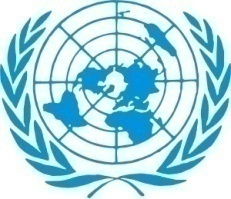 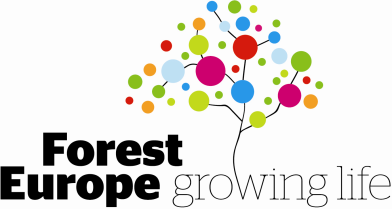 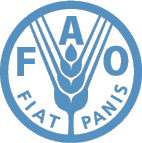 ————————————————————————————————————————————————————————————————————————————————————————————————————————————————————————————————————————————————————————————————————————Национальный корреспондент:Национальный корреспондент:Имя:Организация:Адрес:Телефон/факс:Эл. почта:Другие специалисты, вовлечённые в процесс отчётности:Другие специалисты, вовлечённые в процесс отчётности:Имя:Организация:Эл. почта:Отчётные формы:Имя:Организация:Эл. почта:Отчётные формы:Имя:Организация:Эл. почта:Отчётные формы:Имя:Организация:Эл. почта:Отчётные формы:Имя:Организация:Эл. почта:Отчётные формы:ГодНациональная валютаГодНациональная валютаГодНациональная валютаГодНациональная валюта1988199520022009198919962003201019901997200420111991199820052012199219992006199320002007199420012008№Индикатор199020002005200520102015Данные за периодПоставщик данныхК 1: Лесные ресурсы и углеродК 1: Лесные ресурсы и углеродК 1: Лесные ресурсы и углеродК 1: Лесные ресурсы и углеродК 1: Лесные ресурсы и углеродК 1: Лесные ресурсы и углеродК 1: Лесные ресурсы и углеродК 1: Лесные ресурсы и углерод1.1Площадь лесовxxxxxXДанные за отчётный год1.2Общий запас древесиныxxxxxXДанные за отчётный год1.3Возрастная структура и / или распределение по диаметруxxxxxДанные за отчётный год1.4Запас углеродаxxxxxXДанные за отчётный годК 2: Сохранение здоровья экосистемы и жизнеспособности лесаК 2: Сохранение здоровья экосистемы и жизнеспособности лесаК 2: Сохранение здоровья экосистемы и жизнеспособности лесаК 2: Сохранение здоровья экосистемы и жизнеспособности лесаК 2: Сохранение здоровья экосистемы и жизнеспособности лесаК 2: Сохранение здоровья экосистемы и жизнеспособности лесаК 2: Сохранение здоровья экосистемы и жизнеспособности лесаК 2: Сохранение здоровья экосистемы и жизнеспособности леса2.1Отложение воздушных загрязненийxxxxxМПС/СИЦ – отчётность поступит от МПД2.2Состояние почвыxxxxxМПС/СИЦ – отчётность поступит от МПД2.3ДефолиацияxxxxxМПС/СИЦ – отчётность поступит от МПД2.4Повреждения лесовxxxxxДанные за отчётный годК 3: Производственные функции лесов (древесина и не древесина)К 3: Производственные функции лесов (древесина и не древесина)К 3: Производственные функции лесов (древесина и не древесина)К 3: Производственные функции лесов (древесина и не древесина)К 3: Производственные функции лесов (древесина и не древесина)К 3: Производственные функции лесов (древесина и не древесина)К 3: Производственные функции лесов (древесина и не древесина)К 3: Производственные функции лесов (древесина и не древесина)3.1Прирост и рубкаxxxxxДанные за 5-летний период3.2Круглый лесxxxxxXЕжегодные данные за период 1988-2012 гг.ЕЭК ООН – ОВЛС – часть данных предварительно заполнена3.3Недревесные продуктыxДанные за отчётный год3.4УслугиxДанные за отчётный год3.5Леса, входящие в лесоустроительные проектыxxxxxДанные за отчётный годК 4: Биологическое разнообразие в лесных экосистемахК 4: Биологическое разнообразие в лесных экосистемахК 4: Биологическое разнообразие в лесных экосистемахК 4: Биологическое разнообразие в лесных экосистемахК 4: Биологическое разнообразие в лесных экосистемахК 4: Биологическое разнообразие в лесных экосистемахК 4: Биологическое разнообразие в лесных экосистемахК 4: Биологическое разнообразие в лесных экосистемах4.1Породный составxxxxxДанные за отчётный год4.2Восстановление xxxxxДанные за отчётный год и за 5-летний период4.3ЕстественностьxxxxxXДанные за отчётный год4.4Интродуцированные древесные породыxxxxxXДанные за отчётный год4.5Мёртвая древесинаxxxxxДанные за отчётный год4.6Генетические ресурсыxxxxxБайоверсити Интернешнл – отчётность будет от МПД4.7Конфигурация ландшафтаxxxxСИЦ ЕС – отчётность поступит от МПД4.8Лесные виды под угрозой исчезновенияxxxxxДанные за отчётный год4.9Охраняемые лесаxxxxxxДанные за отчётный годК 5: Защитные функции в лесоуправленииК 5: Защитные функции в лесоуправленииК 5: Защитные функции в лесоуправленииК 5: Защитные функции в лесоуправленииК 5: Защитные функции в лесоуправленииК 5: Защитные функции в лесоуправленииК 5: Защитные функции в лесоуправленииК 5: Защитные функции в лесоуправленииЗащитные леса:– почва, вода и другие экосистемные функции (5.1) – инфраструктура и управляемые природные ресурсы (5.2)xxxxxxДанные за отчётный годК 6: Социально-экономические функции и условияК 6: Социально-экономические функции и условияК 6: Социально-экономические функции и условияК 6: Социально-экономические функции и условияК 6: Социально-экономические функции и условияК 6: Социально-экономические функции и условияК 6: Социально-экономические функции и условияК 6: Социально-экономические функции и условия6.1ЛесовладенияxxxxxДанные за отчётный год6.2Вклад лесного сектора в ВВПxxxxxДанные за отчётный годЕвростат (ЭС/ИЭЭУЛ) /ФАО – часть данных предварительно заполнена6.3Чистый доходxxxxxДанные за отчётный годЕвростат (ИЭЭУЛ) – часть данных предварительно заполнена6.4Финансирование услугxxxxxДанные за отчётный год6.5Рабочая сила в лесном сектореxxxxxДанные за 3 летний периодЕвростат – часть данных предварительно заполнена6.6Охрана трудаxxxxxДанные за 5 летний период6.7Потребление древесиныxxxxxx Ежегодные данные за период 1988-2013 гг. и данные за 5-летние периодыЕЭК ООН – ОВЛС – отчётность поступит от МПД6.8Торговля древесинойxxxxxxЕжегодные данные за период 1988-2013 гг. и данные за 5-летние периодыЕЭК ООН – ОВЛС – отчётность поступит от МПД6.9Энергия, получаемая из древесиныxxxДанные за 2007, 2009, 2011 гг. (отчётные годы ООЭД)ЕЭК ООН – ООЭД – часть данных предварительно заполнена6.10Доступность для рекреацииxxxxxДанные за отчётный годДля интенсивности использования– последний имеющийся6.11Объекты, представляющие культурное и духовное значениеxДанные за последний имеющийся годISIC/NACEISIC - Международная стандартная отраслевая классификация всех видов экономической деятельности. NACE -Статистическая классификация видов экономической деятельности в Европейском СоюзеISIC/NACEInternational System of Industrial Classification/ Nomenclature générale des activités économiques dans les Communautés EuropéennesДПДРЗДругие покрытые древесной растительностью землиOWLOther wooded landЕАСТЕвропейская ассоциация свободной торговлиEFTAEuropean Free Trade AssociationЕвростатСтатистическая служба Европейских сообществEUROSTATStatistical Office of the European CommunitiesЕСЕвропейский союзEUEuropean UnionИЭЭУЛИнтегрированный экологический и экономический учёт лесовIEEAFIntegrated Environmental and Economic Accounting for ForestsКБРКонференция о биологическом разнообразииCBDConvention on Biological DiversityКСКонференция сторонCOPConference of PartiesЛДЭЛес доступный для эксплуатацииFAWSForests available for wood supplyЛДПДРЗЛес и другие покрытые древесной растительностью землиFOWLForests and other wooded landЛеса ЕвропыМинистерская конференция по защите лесов в ЕвропеForest EuropeMinisterial Conference on the Protection of Forests in EuropeМКЗЛЕМинистерская конференция по защите лесов в Европе (Леса Европы)MCPFEMinisterial Conference on the Protection of Forests in Europe (Forest Europe)МОТДМеждународная Организация по Тропической ДревесинеITTOInternational Tropical Timber OrganizationМПДМеждународные поставщики данныхIDPInternational Data ProvidersМОТМеждународная организация трудаILOInternational Labour OrganizationМПС ЛесаМеждународная программа сотрудничества по оценке и мониторингу влияния воздушных загрязнений на лесаICP ForestsInternational Co-operative Programme on Assessment and Monitoring of Air Pollution Effects on ForestsМСКОМеждународная стандартная классификация образованияISCEDInternational Standard Classification of Education МСОИЛМеждународный союз организаций по исследованию лесаIUFROInternational Union of Forest Research OrganizationsМСОПМеждународный Союз охраны природыIUCNThe World Conservation UnionОВЛРОбъединённый вопросник по лесным ресурсамCFRQCollaborative Forest Resources QuestionnaireОВЛСОбъединённый вопросник для лесного сектораJFSQJoint Forest Sector QuestionnaireОЛРОценка лесных ресурсов (ФАО)FRAForest Resources Assessment (FAO)ОЛРУБЗОценка лесных ресурсов умеренных и бореальных зонTBFRATemperate and Boreal Forest Resources AssessmentООЭДОбъединённый опрос по энергии из древесиныJWEEJoint Wood Energy EnquiryСЕЛСостояние европейских лесовSoEFState of Europe’s ForestsСИЦСовместный исследовательский центрJRCJoint Research CentreСТРСоцопрос трудовых ресурсовLFSLabour Force SurveyУЛУстойчивое лесоуправлениеSFMSustainable Forest ManagementФАОПродовольственная и сельскохозяйственная организация ООНFAOFood and Agriculture Organization of the United NationsЭСЭкономические счетаEAEconomic AccountsЮНЕППрограмма ООН по окружающей средеUNEPUnited Nations Environment ProgrammeСсылки к источникам данныхКачествоКатегорияГод (ы)Тип учётаДополнительные комментарииКатегорияГодПлощадь(1000 га)КатегорияГодПлощадь(1000 га)Лес2015ОЛР T1aЛес2010Лес2005Лес2000Лес1990… в т. ч. доступный для эксплуатации2015… в т. ч. доступный для эксплуатации2010… в т. ч. доступный для эксплуатации2005… в т. ч. доступный для эксплуатации2000… в т. ч. доступный для эксплуатации1990Другие покрытые древесной растительностью земли2015ОЛР T1aДругие покрытые древесной растительностью земли2010Другие покрытые древесной растительностью земли2005Другие покрытые древесной растительностью земли2000Другие покрытые древесной растительностью земли1990Всего лес и другие покрытые древесной растительностью земли2015ОЛР T1a (как всего лес и ДПДРЗ)Всего лес и другие покрытые древесной растительностью земли2010Всего лес и другие покрытые древесной растительностью земли2005Всего лес и другие покрытые древесной растительностью земли2000Всего лес и другие покрытые древесной растительностью земли1990Другие земли2015ОЛР T1aДругие земли2010Другие земли2005Другие земли2000Другие земли1990… в т. ч. с деревьями2015ОЛР T1a… в т. ч. с деревьями2010… в т. ч. с деревьями2005… в т. ч. с деревьями2000… в т. ч. с деревьями1990КатегорияПлощадь леса (1000 га)Площадь леса (1000 га)Площадь леса (1000 га)Площадь леса (1000 га)Категория1990200020052010Преимущественно хвойный лесПреимущественно лиственный лесСмешанный лесГод и данные, использованные в отчёте для 2015 г.Каким образом вы получили данные для 2015 г:последний имеющийся год			     экстраполяция			     оценка, имеющая обоснование (например, прогнозы, перспективы, программы лесоразведения, цели лесной политики)     Подход к составлению отчёта по категориям таблицы 1.1aПодход к составлению отчёта по категориям таблицы 1.1aПодход к составлению отчёта по категориям таблицы 1.1aПодход к составлению отчёта по категориям таблицы 1.1aКатегорияОтметьте галочкой, если включеноОценка площади (1000 га)КомментарииЛесПлантации новогодних елей на лесных земляхТополевые плантации на лесных земляхЛесное хозяйство с коротким оборотом рубкиЛес порослевой с коротким оборотом рубки на лесных землях… в т. ч. не доступный для эксплуатацииОхраняемые лесаНизкопродуктивные / приносящие малый доход от заготовки древесиныФизически недоступные лесаЗащитные лесаВоенные лесаДругие леса, в которых заготовка древесины запрещена законом или согласно решению собственникаДругое, укажитеДругие покрытые древесной растительностью землиГорная местность, покрытая кустарниками (например, Pinusmugo)Другая местность, покрытая кустарниками (например, maquis, garrigue, matorral)Другое, укажитеДругие земли с деревьямиАгромелиорационные (агролесопастбищные) площади (например, для разведения чёрной иберийской свиньи)Плантации орехопромысловых деревьев или кустарников (например, Каштана посевного, миндаля, грецкого ореха, фундука)Оливковые рощи и фруктовые садыТополевые плантации на сельскохозяйственных земляхЛес порослевой с коротким оборотом рубки на сельскохозяйственных земляхПлантации новогодних елей на сельскохозяйственных земляхКатегорияКомментарии, относящиеся к данным, определениям и т. д.Комментарии к тенденции(ям)Площадь леса… в т. ч. доступная для эксплуатацииПлощадь других покрытых древесной растительностью земельОсновные категории, используемые в стране, входящие в «другие покрытые древесной растительностью земли» 	     	Типы лесаСсылки к источникам данныхКачествоКатегорияГод(ы)Тип учётаДополнительные комментарииКатегорияГодОбщий запас древесины (млн м³ с корой)Общий запас древесины (млн м³ с корой)Общий запас древесины (млн м³ с корой)КатегорияГодВсего… в т. ч.:… в т. ч.:КатегорияГодВсегоХвойныеЛиственныеЛес2015ОЛР T3aЛес2010Лес2005Лес2000Лес1990… в т. ч. доступный для эксплуатации2015… в т. ч. доступный для эксплуатации2010… в т. ч. доступный для эксплуатации2005… в т. ч. доступный для эксплуатации2000… в т. ч. доступный для эксплуатации1990Другие покрытые древесной растительностью земли2015ОЛР T3aДругие покрытые древесной растительностью земли2010Другие покрытые древесной растительностью земли2005Другие покрытые древесной растительностью земли2000Другие покрытые древесной растительностью земли1990Всего лес и другие покрытые древесной растительностью земли2015ОЛР T3a (всего)Всего лес и другие покрытые древесной растительностью земли2010Всего лес и другие покрытые древесной растительностью земли2005Всего лес и другие покрытые древесной растительностью земли2000Всего лес и другие покрытые древесной растительностью земли1990КатегорияОбщий запас древесины (млн м³ с корой)Общий запас древесины (млн м³ с корой)Общий запас древесины (млн м³ с корой)Общий запас древесины (млн м³ с корой)Категория1990200020052010Преимущественно хвойный лесПреимущественно лиственный лесСмешанный лесНазвание видаНазвание видаНазвание видаОбщий запас древесины (млн м³ с корой)Общий запас древесины (млн м³ с корой)Общий запас древесины (млн м³ с корой)Общий запас древесины (млн м³ с корой)РазрядНаучное названиеОбщеупотреби-тельное название19902000200520101ОЛР T3b234 5 6 7 8 9 10ОстальноеИТОГОГод и данные, использованные в отчёте для 2015 г.Каким образом вы получили данные для 2015 г:последний имеющийся год			     экстраполяция			     оценка, имеющая обоснование (например, прогнозы, перспективы, программы лесоразведения, цели лесной политики)     Подход к составлению отчёта об общем запасе древесиныПросим указать, соответствуют ли значения отчёта определению ФАО общий запас древесины: Да НетЕсли нет, пожалуйста, укажите соответствующие пороговые значения:Используемый минимальный диаметр на высоте груди: 	     Используемый минимальный верхний диаметр: 	     Используемый минимальный диаметр ветвей: 	     Запас над землёй или над пнём?:			     КатегорияКомментарии, относящиеся к данным, определениям и т. д.Комментарии к тенденции(ям)Общие комментарииОбщий запас древесины на территории леса… в т. ч. доступного для эксплуатацииОбщий запас древесины на ДПДРЗОбщий запас древесины на ЛДПДРЗТипы лесаСсылки к источникам данныхКачествоКатегорияГод(ы)Тип учётаДополнительные комментарииКатегорияГодОбщая площадь
(1 000 га)Фазы развития (1 000 га)Фазы развития (1 000 га)Фазы развития (1 000 га)Фазы развития (1 000 га)КатегорияГодОбщая площадь
(1 000 га)Фаза восстановле-нияПромежуточ-ная фазаФаза зрелостиНеопределе-ноЛес: (одновозрастные насаждения), в т. ч:2010Лес: (одновозрастные насаждения), в т. ч:2005Лес: (одновозрастные насаждения), в т. ч:2000Лес: (одновозрастные насаждения), в т. ч:1990Лес доступный для эксплуатации, в т. ч:2010Лес доступный для эксплуатации, в т. ч:2005Лес доступный для эксплуатации, в т. ч:2000Лес доступный для эксплуатации, в т. ч:1990Преимуществен-но хвойный лес2010Преимуществен-но хвойный лес2005Преимуществен-но хвойный лес2000Преимуществен-но хвойный лес1990Преимуществен-но лиственный лес2010Преимуществен-но лиственный лес2005Преимуществен-но лиственный лес2000Преимуществен-но лиственный лес1990Смешанный лес2010Смешанный лес2005Смешанный лес2000Смешанный лес1990КатегорияГодОбщий объём  (1 000 м3)Фазы развития (1 000 м3)Фазы развития (1 000 м3)Фазы развития (1 000 м3)Фазы развития (1 000 м3)КатегорияГодОбщий объём  (1 000 м3)Фаза восстановле-нияПромежуточ-ная фазаФаза зрелостиНеопределе-ноЛес доступный для эксплуатации (одновозрастные насаждения), в т. ч:2010Лес доступный для эксплуатации (одновозрастные насаждения), в т. ч:2005Лес доступный для эксплуатации (одновозрастные насаждения), в т. ч:2000Лес доступный для эксплуатации (одновозрастные насаждения), в т. ч:1990Преимуществен-но хвойный лес2010Преимуществен-но хвойный лес2005Преимуществен-но хвойный лес2000Преимуществен-но хвойный лес1990Преимуществен-но лиственный лес2010Преимуществен-но лиственный лес2005Преимуществен-но лиственный лес2000Преимуществен-но лиственный лес1990Смешанный лес2010Смешанный лес2005Смешанный лес2000Смешанный лес1990Подход к разграничению между одновозрастными и разновозрастными насаждениямиКак вы различаете одновозрастные и разновозрастные насаждения:Комментарии к интерпретации фаз развитияКомментарии к интерпретации фаз развитияКак в вашей стране интерпретируются и определяются:Как в вашей стране интерпретируются и определяются:Фаза восстановленияПромежуточная фазаФаза зрелостиНе определеноКатегорияКомментарии, относящиеся к данным, определениям и т. д.Комментарии к тенденции(ям)Лес: одновозрастные насаждения...в т. ч. лес доступный для эксплуатацииСсылки к источникам данныхКачествоКатегорияГод(ы)Тип учётаДополнительные комментарииКатегорияГодПлощадь(1 000 га)Общий объём   (1 000 м³ с корой)Объём по классам диаметра (1 000 м³ с корой)Объём по классам диаметра (1 000 м³ с корой)Объём по классам диаметра (1 000 м³ с корой)Объём по классам диаметра (1 000 м³ с корой)Объём по классам диаметра (1 000 м³ с корой)КатегорияГодПлощадь(1 000 га)Общий объём   (1 000 м³ с корой)<20 см21-40 см41-60 см>60 смНе определеноЛес: разновозрастные насаждения2010Лес: разновозрастные насаждения2005Лес: разновозрастные насаждения2000Лес: разновозрастные насаждения1990... в т. ч. лес доступный для эксплуатации2010... в т. ч. лес доступный для эксплуатации2005... в т. ч. лес доступный для эксплуатации2000... в т. ч. лес доступный для эксплуатации1990Подход к определению структуры диаметра:Опишите как вы определяли структуру диаметра:КатегорияКомментарии, относящиеся к данным, определениям и т. д.Комментарии к тенденции(ям)Общая площадь разновозрастных лесовОбщий запас разновозрастных лесовРаспределение по диаметрам для разновозрастных лесов                                                  Распределение по диаметрам для разновозрастных лесов доступных для эксплуатации        Ссылки к источникам данныхКачествоКатегорияГод(ы)Тип учётаДополнительные комментарииКатегорияГодУглерод живой фитомассыУглерод живой фитомассыУглерод мёртвой фитомассыУглерод мёртвой фитомассыУглерод в почвеКатегорияГодНадземнаяПодземнаяМёртвая древесинаЛесной опадУглерод в почвеКатегорияГодМиллион метрических тоннМиллион метрических тоннМиллион метрических тоннМиллион метрических тоннМиллион метрических тоннЛес2015Таблица 3e ОЛР Лес2010Лес2005Лес2000Лес1990Другие покрытые древесной растительностью земли 2015Таблица 3e ОЛРДругие покрытые древесной растительностью земли 2010Другие покрытые древесной растительностью земли 2005Другие покрытые древесной растительностью земли 2000Другие покрытые древесной растительностью земли 1990Всего лес и другие покрытые древесной растительностью земли2015Таблица 3e ОЛР (итого)Всего лес и другие покрытые древесной растительностью земли2010Всего лес и другие покрытые древесной растительностью земли2005Всего лес и другие покрытые древесной растительностью земли2000Всего лес и другие покрытые древесной растительностью земли1990Год и данные, использованные в отчёте для 2015 г.Каким образом вы получили данные для 2015 г:последний имеющийся год			     экстраполяция			     оценка, имеющая обоснование (например, прогнозы, перспективы, программы лесоразведения, цели лесной политики)     КатегорияКомментарии к данным, определениям, использованным коэффициентам конверсии, и т. д.Комментарии к тенденции(ям)Углерод в надземной биомассеУглерод в подземной биомассеУглерод в мёртвой древесинеУглерод в лесном опадеУглерод в почвеГлубина почвы:Использованные коэффициенты конверсии биомассы/углеродаInternational data providerCommentsICP Forests (Level II)EU JRC IspraInformation for this indicator will be provided separately by IDPs. Information for Indicator 2.1 will not be presented on a country basis; in the publication it will be in the form of maps and/or other graphics.Variable(s) and measurement unitsReference unitMeasurement unitsReference yearsDeposition of sulphur (S) and nitrogen (N)Sample plots, countrieskg/ha/yearAnnually (from 2006 to 2012)Deposition of base cations: N_NH4, N_NO3, S_SO4, Na, CaSample plotskg/ha/yearAnnually (from 1998 to 2012)КатегорияDefinition/Method/ReferenceTotal atmospheric deposition on the forestWet-only + dry deposition to the canopy excluding internal ion exchange process. Only for sodium and sulphur, throughfall + stemflow is considered to be equal to total deposition, in some cases also for nitrate (ICP Forests Submanual part VI: “Deposition”, www.icp-forests.org).Critical loadsSimple Mass Balance (SMB) model as the standard model for calculating critical loads for terrestrial ecosystems under theLRTAP Convention (Sverdrup et al. 1990, Sverdrup and De Vries 1994). The SMB model is a single-layer model (ICP Modelling and Mapping part V “Mapping Critical Loads”; www.icpmapping.org).International data providerCommentsICP Forests (Level I, Level II) EC JRC IspraInformation for this indicator will be provided separately by IDPs. Information which will be presented on a country basis will be provided to National Correspondents. If a National Correspondent wishes to request any changes to the data provided, these changes must be agreed with the country’s ICP Forests focal point and transmitted to ICP Forests Co-ordinating Centre. In addition, other information (not directly referred to a country) for Indicator 2.2. will be presented in the form of maps and/or other graphics.Variable(s) and measurement unitsReference unitMeasurement unitsReference yearsAciditySample plotspH scaleComparisons between the second (BioSoil, 2006-09) and the first forest soil survey (Vanmechelen et al. 1998) on Level I plots will presumably only be partly possible due to methodological changes.Cation Exchange Capacity (CEC)Sample plotscmol/kgComparisons between the second (BioSoil, 2006-09) and the first forest soil survey (Vanmechelen et al. 1998) on Level I plots will presumably only be partly possible due to methodological changes.C/NSample plots, countriesC/N ratioComparisons between the second (BioSoil, 2006-09) and the first forest soil survey (Vanmechelen et al. 1998) on Level I plots will presumably only be partly possible due to methodological changes.Base SaturationSample plots, soil type% (sum base cations/CEC)*100Comparisons between the second (BioSoil, 2006-09) and the first forest soil survey (Vanmechelen et al. 1998) on Level I plots will presumably only be partly possible due to methodological changes.Organic Carbon DensitySample plots, regionsg/kg, t/haComparisons between the second (BioSoil, 2006-09) and the first forest soil survey (Vanmechelen et al. 1998) on Level I plots will presumably only be partly possible due to methodological changes.КатегорияDefinition/Method/ReferenceSoil nutrification and acidityChanges in nutrient balance and acidity over the past 10 years (pH/CEC/C/N ratio) in humus and top soil (-20 cm) level using ICP Forests and its definitions (Vanmechelen et al., 1998).For dynamic soil modelsCritical loads (see indicator 2.1) do not provide any information on time scales. Dynamic models are needed to assess time delays of recovery in regions where critical loads cease being exceeded and time delays of damage in regions where critical loads continue to be exceeded. The VSD and the SAFE Model are defined in the ICP Modelling and Mapping Manual (www.icpmapping.org). Either of these to be calculated for ICP Forests Level II plotsInternational data providerCommentsICP Forests (Level I) EC JRC IspraInformation for this indicator will be provided separately by IDPs and presented to National Correspondents. If a National Correspondent wishes to request any changes to the data provided, these changes must be agreed with the country’s ICP Forests focal point and transmitted to ICP Forests Co-ordinating Centre.Variable(s) and measurement unitsReference unitMeasurement unitsReference yearsMean defoliation of all tree speciesSample plots, countriesdefoliation classesAnnually from 1998 to 2013Mean defoliation by speciesSample plots, regiondefoliation classesAnnually from 1998 to 2013КатегорияDefinition/Method/ReferenceDefoliationThe crown condition is assessed in terms of defoliation. This parameter describes the lack of foliage for each sample tree (UNECE/EC, 2002)The extent of visually assessed defoliation of trees, as developed by the International Co-operative Programme (ICP Forests) of the Executive Committee for the Convention on Long-range Transboundary Air Pollution in Europe. Defoliation classesClass  / Defoliation degree	Needle/Leaf loss  0      /   none			< 10%  1      /   slight     		> 10% to < 25%  2      /   moderate		> 25% to< 60%  3      /   severe			> 60% to <100 %  4      /   dead			100%Ссылки к источникам данныхКачествоКатегорияГод(ы)Тип учётаДополнительные комментарииКатегорияГодОбщая площадь с повреждениямиПлощадь с повреждением вызванное разными факторами Площадь с повреждением вызванное разными факторами Площадь с повреждением вызванное разными факторами Площадь с повреждением вызванное разными факторами Площадь с повреждением вызванное разными факторами Площадь с повреждением вызванное разными факторами Площадь с повреждением вызванное разными факторами Площадь с повреждением вызванное разными факторами Неопределённые/ Смешанные поврежденияКатегорияГодОбщая площадь с повреждениямиПовреждённые преимущественно биотическими факторамиПовреждённые преимущественно биотическими факторамиПреимущественно антропогенные поврежденияПреимущественно антропогенные поврежденияПовреждённые преимущественно абиотическими факторамиПовреждённые преимущественно пожарамиПовреждённые преимущественно пожарамиПовреждённые преимущественно пожарамиНеопределённые/ Смешанные поврежденияКатегорияГодОбщая площадь с повреждениямиНасекомые и болезниДикие животные и скотЛесные операцииДругоеУраганы, ветра, снег и т. д.Всегов т. ч. вызванные человекомв т. ч. вызванные человекомНеопределённые/ Смешанные поврежденияКатегорияГод1000 га  1000 га  1000 га  1000 га  1000 га  1000 га  1000 га  1000 га  1000 га  1000 га  Лес2010Лес2005Лес2000Лес1990Другие покрытые древесной растительностью земли2010Другие покрытые древесной растительностью земли2005Другие покрытые древесной растительностью земли2000Другие покрытые древесной растительностью земли1990Всего лес и другие покрытые древесной растительностью земли2010Всего лес и другие покрытые древесной растительностью земли2005Всего лес и другие покрытые древесной растительностью земли2000Всего лес и другие покрытые древесной растительностью земли1990Критерии применённые к указанию в отчёте повреждения Минимальный размер повреждённого ЛДПДРЗ, предоставленного в отчёте: 	      гаДругие критерии и минимальные пороговые значения, использованные для определения площади в качестве “повреждённой”: 	     Критерии использованные для определения какие факторы были “основными” при повреждении: 	     Включено ли повреждение охраняемых лесов в отчётные цифры?: Да    Нет КатегорияКомментарии, относящиеся к данным, определениям и т. д.Комментарии к тенденции(ям)Общая площадь с повреждениямиПовреждённые преимущественно насекомыми и болезнямиПовреждённые преимущественно дикими животными и скотомПреимущественно антропогенные повреждения в результате лесных операций:Преимущественно антропогенные повреждения, указанные в отчёте в категории “Другое”:Повреждённые преимущественно абиотическими факторами, например, ураган, ветер, снег и  т. д. В основном повреждённая пожаром:Неустановленное / Смешанное повреждениеСсылки к источникам данныхКачествоКатегорияГод(ы)Тип учётаДополнительные комментарииКатегорияГодВаловой ежегодный приростЕстественные потериЧистый ежегодныйприростЧистый ежегодныйприростРубкиРубкиРубкиКатегорияГодВаловой ежегодный приростЕстественные потериЧистый ежегодныйприростЧистый ежегодныйприростВсегоВсего… в т. ч: естественные потериКатегорияГодОбъём (1000 м³ с корой)Объём (1000 м³ с корой)Объём (1000 м³ с корой)Объём (1000 м³ с корой)Объём (1000 м³ с корой)Объём (1000 м³ с корой)Объём (1000 м³ с корой)Лес доступныйдля эксплуатации2010Лес доступныйдля эксплуатации2005Лес доступныйдля эксплуатации2000Лес доступныйдля эксплуатации1990Подход для определения термина “рубки”Описать метод использованный для определения “рубок”: КатегорияКомментарии, относящиеся к данным, определениям и т. д.Комментарии к тенденции(ям)Валовой ежегодный прирост    Естественные потери          Чистый ежегодный приростВсего рубок	Рубки естественных потерьОбщий запас древесины (м3/га)Средний возраст, годыПроцент валового ежегодного прироста,  PGAIдо 100≤505,4до 100>505,0101-140≤504,0101-140>503,8141-180≤503,7141-180>503,5181-220≤503,5181-220>503,2221-280≤503,3221-280>503,0>280≤603,1>28061-802,8>280>802,5Средняя интенсивность рубки ухода, % общего запаса древесиныСреднее количествокоммерческих рубок ухода в каждом обороте рубкиДоля древесины, заготовленной при рубках ухода, в общем объеме заготовленной древесиныДоля естественных потерь в валовом приросте, %PM0Доля поваленной мёртвой древесины во всех естественных потерях, %PM0K ≤ 20Нерегулярные≤5≥2610≤ 20Нерегулярные≤5≥2650*≤ 2016-1521-2520≤ 2016-1521-2560*≤ 20216-2516-2030≤ 20216-2516-2070*>20226-3511-1540>20226-3511-1580*>203 и >≥36≤1050>203 и >≥36≤1090*Средние ежегодные рубкив процентном соотношениивалового прироста во время исходного периода, %Доля естественных потерь в валовом приросте, % PM0Доля поваленной мёртвой древесины во всех естественных потерях, % PM0KДо 50% (10-47)23 (13 – 42)5 (2 – 25)51% и более (34-106)14 (4 – 37)10 (3 – 27)Ссылки к источникам данныхКачествоКатегорияГод(ы)Тип учётаДополнительные комментарииКатегорияГодВывоз древесиныВывоз древесиныВывоз древесиныВывоз древесиныВывоз древесиныКатегорияГодВсего Деловой круглый лесДеловой круглый лесДревесное топливоДревесное топливоКатегорияГодОбъёмОбъёмСтоимостьОбъёмСтоимостьКатегорияГод1000 м³ без коры1000 м³ без коры1000 в национальной валюте1000 м³ без коры1000 в национальной валютеКруглый лес2012ЕЭК/ФАО предварительно заполненоОЛР T4cКруглый лес2011Круглый лес2010ОЛР T4cКруглый лес2009Круглый лес2008Круглый лес2007Круглый лес2006Круглый лес2005Круглый лес2004Круглый лес2003Круглый лес2002Круглый лес2001Круглый лес2000Круглый лес1999Круглый лес1998Круглый лес1997Круглый лес1996Круглый лес1995Круглый лес1994Круглый лес1993Круглый лес1992Круглый лес1991Круглый лес1990Круглый лес1989Круглый лес1988… в т. ч. рыночный2012… в т. ч. рыночный2011… в т. ч. рыночный2010… в т. ч. рыночный2009… в т. ч. рыночный2008… в т. ч. рыночный2007… в т. ч. рыночный2006… в т. ч. рыночный2005… в т. ч. рыночный2004… в т. ч. рыночный2003… в т. ч. рыночный2002… в т. ч. рыночный2001… в т. ч. рыночный2000… в т. ч. рыночный1999… в т. ч. рыночный1998… в т. ч. рыночный1997… в т. ч. рыночный1996… в т. ч. рыночный1995… в т. ч. рыночный1994… в т. ч. рыночный1993… в т. ч. рыночный1992… в т. ч. рыночный1991… в т. ч. рыночный1990… в т. ч. рыночный1989… в т. ч. рыночный1988Подход, применённый для отчётности о вывозеЕсли применимо, коэффициент конверсии коры от “с корой” к “без коры”: 	     Подход, применённый для определения “рыночный”:      Подход, применённый для определения стоимости:      КатегорияКомментарии, относящиеся к данным, определениям и т. д.Комментарии к тенденции(ям)Общие комментарииВывоз делового круглого леса – Объём Вывоз делового круглого леса – Стоимость Вывоз древесного топлива – ОбъёмВывоз древесного топлива - СтоимостьСсылки к источникам данныхКачествоКатегорияГод(ы)Тип учётаДополнительные комментарииРанг (стоимость)Название продукта (группы продуктов)Ключевые видыЕд. изм.Всего заготовлено недревесных продуктов, количество Рыночные недревесные продуктыРыночные недревесные продуктыКатегория недревесных продуктов*/Ранг (стоимость)Название продукта (группы продуктов)Ключевые видыЕд. изм.Всего заготовлено недревесных продуктов, количество КоличествоСтоимость в 1000 национальной валютыКатегория недревесных продуктов*/1ОЛР 4b2345678910Все прочие растительные продуктыВсе прочие растительные продуктыВсе прочие животные продуктыВсе прочие животные продуктыВСЕГОВСЕГОПродукт (группа продуктов)Комментарии, относящиеся к данным, определениям и т. д.Комментарии к тенденции(ям)*/12345678910Все прочие растительные продуктыВсе прочие животные продуктыСсылки к источникам данныхКачествоКатегорияГод(ы)Тип учётаДополнительные комментарииРанг(стоимость)Название услуги/продуктаЕд. изм.Предоставление услуг Предоставление услуг Категория лесные услуги*/Ранг(стоимость)Название услуги/продуктаЕд. изм.Объём услуги / продуктаСтоимость в 1000 национальной валютыКатегория лесные услуги*/1st2nd3rd4th5th6th7th8th9th10thИтого остальноеВсегоИсходная площадь, если отличается от “Всего ЛДПДРЗ”, например, класс владения или 1000 га:КатегорияКомментарии, относящиеся к данным, определениям и т. д.Комментарий к тенденции(ям) */ Общие комментарииСсылки к источникам данныхКачествоКатегорияГод(ы)Тип учётаДополнительные комментарииКатегорияГодЛесоустроительные проекты и их эквиваленты1)Лесоустроительные проекты и их эквиваленты1)Лесоустроительные проекты и их эквиваленты1)КатегорияГодЛесоустроительные проектыЭквивалентыВсегоКатегорияГод(1000 га)(1000 га)(1000 га)Лес2010ОЛР T14a	… в т. ч. для                    производства2010	… в т. ч. для защиты2010200520001990Другие покрытые древесной растительностью земли2010200520001990Всего лес и другие покрытые древесной растительностью земли2010200520001990КатегорияПлощадь с официальным планом, который был зарегистрирован официальным органомКатегория(1000 га)ЛесДругие покрытые древесной растительностью землиВсего лес и другие покрытые древесной растительностью землиКатегорияКомментарии, относящиеся к данным, определениям и т. д.Комментарий тенденции(ям)Лесоустроительные проекты:Типы документов, включённые в категорию “ Лесоустроительные проекты ”:      Другие комментарии:Типы документов, включённые в категорию “Эквиваленты”:      Другие комментарии:Ссылки к источникам данныхКачествоКатегорияГод(ы)Тип учётаДополнительные комментарииКатегорияГодПлощадь с количеством встречающихся пород деревьев(1000 га)Площадь с количеством встречающихся пород деревьев(1000 га)Площадь с количеством встречающихся пород деревьев(1000 га)Площадь с количеством встречающихся пород деревьев(1000 га)КатегорияГод12-34-56 +Лес2010Лес2005Лес2000Лес1990Другие покрытые древесной растительностью земли2010Другие покрытые древесной растительностью земли2005Другие покрытые древесной растительностью земли2000Другие покрытые древесной растительностью земли1990Всего лес и другие покрытые древесной растительностью земли2010Всего лес и другие покрытые древесной растительностью земли2005Всего лес и другие покрытые древесной растительностью земли2000Всего лес и другие покрытые древесной растительностью земли1990Подход для отчётности по породному составуМинимальный размер деревьев, который должен быть включён: 		     Исходная площадь для оценки (насаждение или пробный участок): 	     КатегорияКомментарии, относящиеся к данным, определениям и т. д.Комментарии к тенденции(ям)Общие комментарииПлощадь с количеством пород деревьев, встречающихся в лесу:Площадь с количеством пород деревьев, встречающихся в ДПДРЗ:Площадь с количеством пород деревьев, встречающихся в лесу и ДПДРЗ:Ссылки к источникам данныхКачествоКатегорияГод(ы)Тип учётаДополнительные комментарииКатегорияГодВсего площадь леса по типу расширения / восстановления (1000 га)Всего площадь леса по типу расширения / восстановления (1000 га)Всего площадь леса по типу расширения / восстановления (1000 га)КатегорияГодЕстественная экспансия и естественное восстановлениеЛесоразведение и восстановление посадкой и/или посевомПорослевое возобновлениеЛес2010Лес2005Лес2000Лес1990КатегорияГодЕжегодная экспансия и восстановление леса (1000 га)Ежегодная экспансия и восстановление леса (1000 га)Ежегодная экспансия и восстановление леса (1000 га)Ежегодная экспансия и восстановление леса (1000 га)Ежегодная экспансия и восстановление леса (1000 га)КатегорияГодЭкспансия площади лесаЭкспансия площади лесаВосстановление площади лесаВосстановление площади лесаВосстановление площади лесаКатегорияГодЛесоразведениеЕстественная экспансияЕстественное восстановление  Посадка насаждений и посев семянПорослевое возобновлениеЛес2010ОЛР T1bЛес2005Лес2000Лес1990КатегорияКомментарии, относящиеся к данным, определениям и т. д.Комментарии к тенденции(ям)Всего площадь леса по типу экспансии / восстановления:Естественная экспансия и восстановлениеХарактеристики, использованные для определения класса      Лесоразведение и восстановление посадкой и/или посевомХарактеристики, использованные для определения класса      Порослевое возобновлениеХарактеристики, использованные для определения класса      Ежегодная экспансия и восстановление леса:Естественная экспансия площади лесаВосстановление площади лесаСсылки к источникам данныхКачествоКатегорияГод(ы)Тип учётаДополнительные комментарииКатегорияГодПлощадь (1000 га)Площадь (1000 га)Площадь (1000 га)КатегорияГодНетронутые человеком1)ПолуестественныеПлантацииЛес2015ОЛР T2aЛес2010Лес2005Лес2000Лес1990Другие покрытые древесной растительностью земли2015Другие покрытые древесной растительностью земли2010Другие покрытые древесной растительностью земли2005Другие покрытые древесной растительностью земли2000Другие покрытые древесной растительностью земли1990Всего лес и другие покрытые древесной растительностью земли2015Всего лес и другие покрытые древесной растительностью земли2010Всего лес и другие покрытые древесной растительностью земли2005Всего лес и другие покрытые древесной растительностью земли2000Всего лес и другие покрытые древесной растительностью земли1990Год и данные, использованные в отчёте для 2015 г.Каким образом вы получили данные для 2015 г:последний имеющийся год			     экстраполяция			     оценка, имеющая обоснование (например, прогнозы, перспективы, программы лесоразведения, цели лесной политики)     Подход для разделения категорий: 	Критерии или пороговые значения, использованные для разделения “нетронутый человеком” от “полуестественный”	     Критерии или пороговые значения, использованные для разделения “полуестественных” от “плантаций”                  КатегорияКомментарии, относящиеся к данным, определениям и т. д.Комментарии к тенденции(ям)ЛДПДРЗ: нетронутая человеком  ЛДПДРЗ: полуестественныйЛДПДРЗ: плантацииСсылки к источникам данныхКачествоКатегорияГод(ы)Тип учётаДополнительные комментарииКатегорияГодПлощадь насаждений с доминирующими интродуцированными видами деревьев (1000 га)Площадь насаждений с доминирующими интродуцированными видами деревьев (1000 га)КатегорияГодВсего… в т. ч: инвазивныеЛес2015ОЛР T2aЛес2010ОЛР T7Лес2005Лес2000Лес1990Другие покрытые древесной растительностью земли2010Другие покрытые древесной растительностью земли2005Другие покрытые древесной растительностью земли2000Другие покрытые древесной растительностью земли1990Всего лес и другие покрытые древесной растительностью земли2010Всего лес и другие покрытые древесной растительностью земли2005Всего лес и другие покрытые древесной растительностью земли2000Всего лес и другие покрытые древесной растительностью земли1990Научное название интродуцированных виды деревьевЗанятая площадь леса (1000 га)Занятая площадь леса (1000 га)Научное название интродуцированных виды деревьев20052010Научное название инвазивных видов деревьевПоражённая площадь леса (1000 га)Поражённая площадь леса (1000 га)Научное название инвазивных видов деревьев20052010ОЛР T7Год и данные, использованные в отчёте для 2015 г.Каким образом вы получили данные для 2015 г:последний имеющийся год			     экстраполяция			     оценка, имеющая обоснование (например, прогнозы, перспективы, программы лесоразведения, цели лесной политики)     Подход, применённый для отчётности по интродуцированным / инвазивным видам деревьев:Исходная площадь для оценки (размер пробного участка / среднее насаждение):          гаИсходный период, использованный для классификации как “интродуцированные” (годы после интродукции)           годыКритерии или пороговые значения, использованные для классификации пород как “инвазивные”          КатегорияКомментарии, относящиеся к данным, определениям и т. д.Комментарии к тенденции(ям)ОбщееЛДПДРЗ: площадь, доминируемая интродуцированными видами деревьевЛДПДРЗ: площадь, доминируемая инвазивными видами деревьевНедревесные инвазивные видыСсылки к источникам данныхКачествоКатегорияГод(ы)Тип учётаДополнительные комментарииКатегорияГодЗапас мёртвой древесины(м3/га)Запас мёртвой древесины(м3/га)Запас мёртвой древесины(м3/га)КатегорияГодВсегоСухостойВалёжЛес2010Лес2005Лес2000Лес1990Другие покрытые древесной растительностью земли2010Другие покрытые древесной растительностью земли2005Другие покрытые древесной растительностью земли2000Другие покрытые древесной растительностью земли1990Всего лес и другие покрытые древесной растительностью земли2010Всего лес и другие покрытые древесной растительностью земли2005Всего лес и другие покрытые древесной растительностью земли2000Всего лес и другие покрытые древесной растительностью земли1990Запас мёртвой древесины в ЛДПДРЗ по группам пород:Запас мёртвой древесины в ЛДПДРЗ по группам пород:Хвойные2010Лиственные2010Подход, применённый для отчётности по мёртвой древесине:Указать согласуются ли указанные значения с рекомендуемыми минимальными размерами: Да   Нет Если нет, указать уместные пороговые значения:Минимальная высота, указанной в отчёте, стоящей мёртвой древесины:     	      (м)Минимальный диаметр, указанной в отчёте, стоящей мёртвой древесины: 	      (см)Запас над землёй или над пнём?            Минимальная длина поваленной мёртвой древесины, указанной в отчёте:     	      (м)Минимальный диаметр поваленной мёртвой древесины, указанной в отчёте : 	      (см)КатегорияКомментарии, относящиеся к данным, определениям и т. д.Комментарии к тенденции(ям)Стоящая мёртвая древесинаПоваленная мёртвая древесинаInternational data providerCommentsEuropean Forest Genetic Resources Programme - EUFORGEN (FAO/IPGRI)Bioversity InternationalInformation for this indicator will be provided separately by International Data Providers (IDP) -European Forest Genetic Resources Programme - EUFORGEN (FAO/IPGRI), Bioversity International, and presented to National Correspondents. If a National Correspondent wishes to request any changes to the data provided, these changes must be agreed with the country’s Bioversity International focal point and transmitted to Bioversity International.Variable(s) and measurement unitsReference unitMeasurement unitsReference yearsArea managed for in situ gene conservationcountries, speciesha1990, 2000, 2010, …Area managed for ex situ gene conservationcountries, speciesha1990, 2000, 2010, …Area managed for seed productioncountries, speciesha1990, 2000, 2010, …КатегорияDefinition/Method/ReferenceGenetic resourcesGenetic resources means genetic material of actual or potential value (CBD, 1992)Ex-situ conservationThe conservation of components of biological diversity outside their natural habitats (CBD, 1992).In-situ conservationIn-situ conservation means the conservation of ecosystems and natural habitats and the maintenance and recovery of viable populations of species in their natural surroundings and, in the case of domesticated or cultivated species, in the surroundings where they have developed their distinctive properties (CBD, 1992).Seed collection standSelected seed source that fulfils certain requirements. As a rule the stand should be autochthonous or its origin must be known, and above all it should be superior to average stands. On occasion, non-indigenous stands showing excellent features are also chosen. Seed collection stands are accepted and registered by the national authority (EFI Forest Glossary, 2001).International data providerCommentsDG JRC IspraInformation for this indicator will be provided separately by International Data Provider (IDP) EU JRC Ispra. Information for Indicator 4.7 will not be presented on a country basis; in the publication it will be in the form of maps and/or other graphics.Variable(s) and measurement unitsReference unitMeasurement unitsReference yearsStatus of equivalent connected area (ECA), for forest-dwelling species with 1km dispersal capability. Idem for 10 km dispersal capability50 km grid (INSPIRE standards)NUTS 2/3 vector layer for overlayha/50 km fixed area cell2006, …Change in of equivalent connected area (ECA), for forest-dwelling species with 1km dispersal capability. Idem for 10 km dispersal capability50 km grid (INSPIRE standards)NUTS 2/3 vector layer for overlay% of change, ranges of increase and decrease (low/medium/high), or stable1990, 2000, 2006, …КатегорияDefinition/Method/ReferenceEquivalent Connected Area (ECAECA is defined as the size of a single patch (maximally connected) that would provide the same value of the Probability of Connectivity index based on intra and inter-patch connectivity, than the actual habitat pattern. ECA is calculated per 50 km fixed area cell.Data sourcesData input to calculate ECA: •	The multi-temporal raster layers of the Pan-European harmonized forest maps (FMap 1990, FMap2000, FMap2006) automatically derived from Landsat ETM+ (30m re-sampled to 25m), scene by scene processing and mosaicking. Geometric accuracy (RMS 95% error less than 25m). Thematic definition and accuracy: forest areas are occupied by forest and woodlands with a vegetation pattern composed of native or exotic coniferous and/or broadleaved trees. Forest is defined as in the CLC nomenclature (Pekkarinen et al, 2009 doi:10.1016/j.isprsjprs.2008.09.004); it is a forest cover class rather than a forest use class. Forest excludes woodlands with trees smaller than 5m height, forest nurseries and regeneration with canopy closure less than 30%, burnt areas and forest roads. Transitional woodlands may be included due to high tree density. Forest layers were validated against the FAO definition using NFIs plot data.•	Analysis unit: 50 km grid (INSPIRE standards)•	NUTS 2/3 vector layer for overlay.MethodThe method uses a network-based habitat availability index which combines landscape graph theory, a probabilistic connection model and the habitat availability concept. It is based on topology (inter patch distances) and patch attributes (area) for forest dwelling species with a specific dispersal ability. Each link between every two patches is characterized by a probability of dispersal, obtained as a function of distance (a decreasing exponential function of the Euclidean (straight-line) edge-to-edge distance, matching to a probability of 0.5 for the average dispersal distance at focus. Dispersal distances are 1, 5, 10 and 25 km. The matrix (non-forest landscape) is first treated as homogeneous. Precisely, the method used the Equivalent Connected Area (ECA) index, which is a modification of the Probability of Connectivity index (Saura, Estreguil et al, 2010 (accepted) based on an adapted version of the software Conefor Sensinode (Saura and Torne, 2009 at http://www.conefor.udl.es ).In addition to the state in connectivity at one point in time, changes in connectivity are also quantified and directly compared with the temporal changes in forest habitat area. The method was already applied at broader scale (25ha MMU) for European forests in the period 1990-2000 (Saura, Estreguil et al., 2010). More information on the methodology can be found at www.forest.jrc.ec.europa.eu/ select forest pattern (see EUR23841, Estreguil and Mouton, 2009)Ссылки к источникам данныхКачествоКатегорияГод(ы)Тип учётаДополнительные комментарииКатегорияГодВсего таксоныЛесные виды под угрозой исчезновенияЛесные виды под угрозой исчезновенияЛесные виды под угрозой исчезновенияЛесные виды под угрозой исчезновенияКатегорияГодВсего таксоныУязвимыеНаходящиеся в опасностиНаходящиеся в критической опасностиВымершие в естественной средеКатегорияГодАбсолютное количествоАбсолютное количествоАбсолютное количествоАбсолютное количествоАбсолютное количествоДеревья2010Деревья2005Деревья2000Деревья1990Птицы 2010Птицы 2005Птицы 2000Птицы 1990Млекопитающие2010Млекопитающие2005Млекопитающие2000Млекопитающие1990Другие позвоночные2010Другие позвоночные2005Другие позвоночные2000Другие позвоночные1990Беспозвоночные2010Беспозвоночные2005Беспозвоночные2000Беспозвоночные1990Сосудистые растения2010Сосудистые растения2005Сосудистые растения2000Сосудистые растения1990Споровые растения и грибки2010Споровые растения и грибки2005Споровые растения и грибки2000Споровые растения и грибки1990Подход, применённый для отчётности по лесным видам, находящимся под угрозой исчезновения: Указать какие таксоны в таблице и отчётных заметках не оценены в вашей стране:	     Указать какие виды были классифицированы как “лесные виды” в отчётности от вашей страны:        КатегорияКомментарии, относящиеся к данным, определениям и т. д.Комментарии к тенденции(ям)Общие комментарииДеревья, находящиеся в опасностиПтицы, находящиеся в опасностиМлекопитающие находящиеся в опасностиДругие позвоночные находящиеся в опасностиБеспозвоночные находящиеся в опасностиСосудистые растения, находящиеся в опасностиСпоровые растения и грибки, находящиеся в опасностиСсылки к источникам данныхКачествоКатегорияГод(ы)Тип учётаДополнительные комментарииКатегорияГодКласс 1.1МКЗЛЕКласс 1.2МКЗЛЕКласс 1.3МКЗЛЕКласс 2МКЗЛЕКатегорияГод(1000 га)(1000 га)(1000 га)(1000 га)Лес2015ОЛР T6Лес2010Лес2005Лес2000Лес1990Другие покрытые древесной растительностью земли2015Другие покрытые древесной растительностью земли2010Другие покрытые древесной растительностью земли2005Другие покрытые древесной растительностью земли2000Другие покрытые древесной растительностью земли1990Всего лес и другие покрытые древесной растительностью земли2015Всего лес и другие покрытые древесной растительностью земли2010Всего лес и другие покрытые древесной растительностью земли2005Всего лес и другие покрытые древесной растительностью земли2000Всего лес и другие покрытые древесной растительностью земли1990Год и данные, использованные в отчёте для 2015 г.Каким образом вы получили данные для 2015 г:последний имеющийся год			     экстраполяция			     оценка, имеющая обоснование (например, прогнозы, перспективы, программы лесоразведения, цели лесной политики)     КатегорияКомментарии, относящиеся к данным, определениям и т. д.Комментарии к тенденции(ям)Общие комментарииДля каждого класса, предоставить объяснение почему и как вы классифицировали площади по программе NATURA 2000 в вашей отчётности.Для каждого класса, предоставить объяснение почему и как вы классифицировали площади по программе NATURA 2000 в вашей отчётности.Для каждого класса, предоставить объяснение почему и как вы классифицировали площади по программе NATURA 2000 в вашей отчётности.ЛДПДРЗ: Класс 1.1 МКЗЛЕЛДПДРЗ: Класс 1.2 МКЗЛЕЛДПДРЗ: Класс 1.3 МКЗЛЕЛДПДРЗ: Класс 2 МКЗЛЕСсылки к источникам данныхКачествоКатегорияГод(ы)Тип учётаДополнительные комментарииКатегорияГодЗащитные леса – класс 3 МКЗЛЕЗащитные леса – класс 3 МКЗЛЕЗащитные леса – класс 3 МКЗЛЕКатегорияГодПочва, вода и другие лесные экосистемные функцииИнфраструктура и управляемые природные ресурсыВсегоКатегорияГод(1000 га)(1000 га)(1000 га)Лес2015Лес2010Лес2005Лес2000Лес1990Другие покрытые древесной растительностью земли2015Другие покрытые древесной растительностью земли2010Другие покрытые древесной растительностью земли2005Другие покрытые древесной растительностью земли2000Другие покрытые древесной растительностью земли1990Всего лес и другие покрытые древесной растительностью земли2015Всего лес и другие покрытые древесной растительностью земли2010Всего лес и другие покрытые древесной растительностью земли2005Всего лес и другие покрытые древесной растительностью земли2000Всего лес и другие покрытые древесной растительностью земли1990Год и данные, использованные в отчёте для 2015 г.Каким образом вы получили данные для 2015 г:последний имеющийся год			     экстраполяция			     оценка, имеющая обоснование (например, прогноз, перспективы, программы лесоразведения, цели лесной политики)     КатегорияКомментарии, относящиеся к данным, определениям и т. д.Комментарии к тенденции(ям)Комментарии к тенденции(ям)Общие комментарииДля каждого класса предоставить объяснение:- как вы определили данные площади, например, на основании законного определения, лесоустроительных проектов, других типов определения (например, исследований крутизны склона, и т. д.)- как вы классифицировали площади по программе NATURA 2000 в вашей отчётности.Для каждого класса предоставить объяснение:- как вы определили данные площади, например, на основании законного определения, лесоустроительных проектов, других типов определения (например, исследований крутизны склона, и т. д.)- как вы классифицировали площади по программе NATURA 2000 в вашей отчётности.Для каждого класса предоставить объяснение:- как вы определили данные площади, например, на основании законного определения, лесоустроительных проектов, других типов определения (например, исследований крутизны склона, и т. д.)- как вы классифицировали площади по программе NATURA 2000 в вашей отчётности.Для каждого класса предоставить объяснение:- как вы определили данные площади, например, на основании законного определения, лесоустроительных проектов, других типов определения (например, исследований крутизны склона, и т. д.)- как вы классифицировали площади по программе NATURA 2000 в вашей отчётности.Для каждого класса предоставить объяснение:- как вы определили данные площади, например, на основании законного определения, лесоустроительных проектов, других типов определения (например, исследований крутизны склона, и т. д.)- как вы классифицировали площади по программе NATURA 2000 в вашей отчётности.Почва, вода и другие лесные экосистемные функцииИнфраструктура и управляемые природные ресурсыСсылки к источникам данныхКачествоКатегорияГод(ы)Тип учётаДополнительные комментарииКатегорияГодВсего площадь леса (1000 га)Всего кол-волесовла-денийПлощадь и кол-во лесовладений в классах размераПлощадь и кол-во лесовладений в классах размераПлощадь и кол-во лесовладений в классах размераПлощадь и кол-во лесовладений в классах размераПлощадь и кол-во лесовладений в классах размераПлощадь и кол-во лесовладений в классах размераКатегорияГодВсего площадь леса (1000 га)Всего кол-волесовла-дений<10 га<10 га11 -500 га11 -500 га> 500 га> 500 гаКатегорияГодВсего площадь леса (1000 га)Всего кол-волесовла-денийПлощадь (1000 га)Кол-во лесовла-денийПлощадь (1000 га)Кол-во лесовла-денийПлощадь (1000 га)Кол-во лесовла-денийВ общественной собственности2010ОЛР T18aВ общественной собственности2005В общественной собственности2000В общественной собственности1990В частной собственности2010В частной собственности2005В частной собственности2000В частной собственности1990Неизвестная собственность2010Неизвестная собственность2005Неизвестная собственность2000Неизвестная собственность1990Минимальный указанный размер лесовладений, в га:КатегорияКомментарии, относящиеся к данным, определениям и т. д.Комментарии к тенденции(ям)Общие комментарииПлощадь и кол-во лесовладений в общественной собственностиПлощадь и кол-во лесовладений в частной собственностиСсылки к источникам данныхКачествоКатегорияГод(ы)Дополнительные комментарииКатегорияГодВаловая добавленная стоимостьВаловая добавленная стоимостьКатегорияГодНациональная валюта(миллион)% всей ВДСЛесное хозяйство (ISIC/NACE 02)2010Евростат и ФАО - предварительно заполненоЛесное хозяйство (ISIC/NACE 02)2005ОЛР T20Лесное хозяйство (ISIC/NACE 02)2000Лесное хозяйство (ISIC/NACE 02)1990Производство древесины и изделий из древесины (ISIC/NACE 16)2010Производство древесины и изделий из древесины (ISIC/NACE 16)2005Производство древесины и изделий из древесины (ISIC/NACE 16)2000Производство древесины и изделий из древесины (ISIC/NACE 16)1990Производство бумаги и бумажной продукции (ISIC/NACE 17)2010Производство бумаги и бумажной продукции (ISIC/NACE 17)2005Производство бумаги и бумажной продукции (ISIC/NACE 17)2000Производство бумаги и бумажной продукции (ISIC/NACE 17)1990КатегорияКомментарии, относящиеся к данным, определениям и т. д.Комментарии к тенденции(ям)Общие комментарииЛесное хозяйство   Производство древесины и изделий из древесиныПроизводство бумаги и бумажной продукцииСсылки к источникам данныхКачествоКатегорияГод(ы)Дополнительные комментарииКатегорияГодДоход от факторов производстваЧистый предпринимательский доходКатегорияГодНациональная валюта (миллион)Национальная валюта (миллион)Лесное хозяйство(ISIC/NACE 02)2010Евростат - предварительно заполненоЛесное хозяйство(ISIC/NACE 02)2005Лесное хозяйство(ISIC/NACE 02)2000Лесное хозяйство(ISIC/NACE 02)1990КатегорияКомментарии, относящиеся к данным, определениям и т. д.Комментарии к тенденции(ям)Общие комментарииДоход от факторов производстваПредпринимательский доходСсылки к источникам данныхКачествоКатегорияГод(ы)Дополнительные комментарииКатегорияГодНациональная валюта (миллион)Всего расходы2010ОЛР T17 Всего расходы2005Всего расходы2000Всего расходы1990	Валовый расход на общественные леса2010	Валовый расход на общественные леса2005	Валовый расход на общественные леса2000	Валовый расход на общественные леса1990	Переводные платежи в частный сектор2010	Переводные платежи в частный сектор2005	Переводные платежи в частный сектор2000	Переводные платежи в частный сектор1990	Стоимость управления лесом2010	Стоимость управления лесом2005	Стоимость управления лесом2000	Стоимость управления лесом1990Всего доход2010ОЛР T17 Всего доход2005Всего доход2000Всего доход1990	Валовый доход от общественных лесов2010	Валовый доход от общественных лесов2005	Валовый доход от общественных лесов2000	Валовый доход от общественных лесов1990	Все другие правительственные доходы от лесного хозяйства и лесной продукции2010	Все другие правительственные доходы от лесного хозяйства и лесной продукции2005	Все другие правительственные доходы от лесного хозяйства и лесной продукции2000	Все другие правительственные доходы от лесного хозяйства и лесной продукции1990КатегорияКомментарии, относящиеся к данным, определениям и т. д.Комментарии к тенденции(ям)Общие комментарииВаловый расход на общественные лесаПереводные платежи в частный секторСтоимость управления лесомВаловый доход от общественных лесовВсе другие правительственные доходы от лесного хозяйства и лесной продукции – представить какие другие доходы были указаны в отчёте под данной категориейСсылки к источникам данныхКачествоКатегорияГод(ы)Дополнительные комментарии к надёжности данных(процедуре сбора данных)КатегорияГодВсегоПолПолВозрастная группаВозрастная группаКатегорияГодВсегоМужскойЖенский15-4950+Лесное хозяйство (ISIC/NACE 02)2010Евростат – предварительно заполненоЛесное хозяйство (ISIC/NACE 02)2005Лесное хозяйство (ISIC/NACE 02)2000Лесное хозяйство (ISIC/NACE 02)1990Производство древесины и изделий из древесины (ISIC/NACE 16)2010Производство древесины и изделий из древесины (ISIC/NACE 16)2005Производство древесины и изделий из древесины (ISIC/NACE 16)2000Производство древесины и изделий из древесины (ISIC/NACE 16)1990Производство бумаги и бумажной продукции(ISIC/NACE 17)2010Производство бумаги и бумажной продукции(ISIC/NACE 17)2005Производство бумаги и бумажной продукции(ISIC/NACE 17)2000Производство бумаги и бумажной продукции(ISIC/NACE 17)1990КатегорияГодОбразование(Категории МСКО 1997)Образование(Категории МСКО 1997)Образование(Категории МСКО 1997)Характеристики работыХарактеристики работыКатегория0-23-45-6РаботникиРаботающие на себяЛесное хозяйство (ISIC/NACE 02)2010Евростат – предварительно заполненоЛесное хозяйство (ISIC/NACE 02)2005Лесное хозяйство (ISIC/NACE 02)2000Лесное хозяйство (ISIC/NACE 02)1990Производство древесины и изделий из древесины (ISIC/NACE 16)2010Производство древесины и изделий из древесины (ISIC/NACE 16)2005Производство древесины и изделий из древесины (ISIC/NACE 16)2000Производство древесины и изделий из древесины (ISIC/NACE 16)1990Производство бумаги и бумажной продукции(ISIC/NACE 17)2010Производство бумаги и бумажной продукции(ISIC/NACE 17)2005Производство бумаги и бумажной продукции(ISIC/NACE 17)2000Производство бумаги и бумажной продукции(ISIC/NACE 17)1990Масштаб занятости, указанной в отчёте (если не от соцопроса трудовых ресурсов (СТР):Комментарии по занятости, которая не рассматривается использованными источниками:КатегорияКомментарии, относящиеся к данным, определениям и т. д.Комментарии к тенденции(ям)Общие комментарииВсего занятостьЗанятость по полуНаём на работу по возрастной группеНаём на работу по уровню образованияЗанятость по характеристикам работыСсылки к источникам данныхКачествоКатегорияГод(ы)Дополнительные комментарииКатегорияГодНесчастные случаи с летальным исходомНесчастные случаи с летальным исходомНесчастные случаи без летального исхода Несчастные случаи без летального исхода КатегорияГодЧислоСреднее число на 1000 рабочихЧислоСреднее число на 1000 рабочихЛесное хозяйство(ISIC/NACE 02)2010Лесное хозяйство(ISIC/NACE 02)2005Лесное хозяйство(ISIC/NACE 02)2000Лесное хозяйство(ISIC/NACE 02)1990Пороговые значения для отчётности о несчастных случаях без летального исхода:      дней отсутствияКатегорияКомментарии, относящиеся к данным, определениям и т. д.Комментарии к тенденции(ям)Общие комментарииНесчастные случаи с летальным исходомНесчастные случаи без летального исходаПрочие комментарии по профессиональным заболеваниямКороткое описание системы учёта/оценки несчастных случаев с летальным исходом и без него в лесном хозяйствеInternational data providerCommentsUNECE/FAOInformation for this indicator will be provided separately by International Data Provider (IDP) –UNECE/FAO Forestry and Timber Section, and presented to National Correspondents. If a National Correspondent wishes to request any changes to the data provided, these changes must be agreed with the country’s  UNECE/FAO focal point and transmitted to UNECE/FAO.Variable(s) and measurement unitsReference unitMeasurement unitsReference yearsProduction, Imports, Exports, Apparent Consumption of:Fuelwood,Other industrial roundwoodSawnwood,Wood based panelsPaper and boardCountry1000 m³ EQ, 1000 mt (Paper and board)Periodical average for 1990, 2000, 2005, 2010, 2013КатегорияDefinition/Method/Reference(Apparent) consumption per head(Apparent) consumption is calculated by adding imports to a country’s production and subtracting exports. (Apparent) consumption volumes are not adjusted for levels of stocks. It is a proxy for “demand” and “use”. Primary processed products (i.e. sawnwood, wood based panels, pulp, paper and board) as well as wood used in the rough and energy wood should be included. Secondary process products (e.g. furniture, paper products, joinery) should not be included to avoid double counting and because of problems with conversion factors.Data sourcesJoint Forest Sector QuestionnaireMethod(Apparent) consumption per head of wood and products derived from wood is calculated according to the formula:AC per head = [AC(SW)* RWEc+ AC(WBP)* RWEc + AC(Paper and board)*RWEc + AC(Fuelwood) + R (Other Industrial Roundwood)] / Total population (in corresponding year)Where:AC (Apparent consumption) = production + imports – exportsR = RemovalSW = SawnwoodWBP = Wood-based PanelsRWEc = roundwood equivalent coefficientThe default values of the RWEc are for: SW = 1.89 RWE / m³, WBP = 1.64 RWE / m³, Paper and board = 3.60 RWE / mtThe (apparent) consumption is expressed in m³ roundwood equivalent. A m³ roundwood equivalent expresses the amount of roundwood needed to produce a m³ of a certain wood product. By expressing consumption in m³ roundwood equivalents, volumes of products with different properties such as sawnwood and panels or different measurement units such as m³ (sawnwood) and (metric) tonne (mt) (paper and board) can be summed together. In addition, by expressing the (apparent) consumption in m³ roundwood equivalents the relationship between the volume of roundwood consumed and the removals from the forest can be expressed.International data providerCommentsUNECE/FAOInternational trade plays an important role in supplying renewable products at competitive prices to consumers worldwide, and help to encourage the economic sustainability of the forest sector in many exporting countries. Knowledge of import and export figures in wood trade are necessary to fully understand information provided under indicator 6.7 (wood consumption).Variable(s) and measurement unitsReference unitMeasurement unitsReference yearsImports, Exportsof:Roundwood (industrial and fuel)Sawnwood,Wood based panelsPulpPaper and boardCountryVolume: 1000 m³ EQ, 1000 mt (Pulp, Paper and board)Value (1000 national currency)Periodical averages for 1990, 2000, 2005, 2010, 2013КатегорияDefinition/Method/ReferenceImportsImports of wood and products derived from wood are calculated according to the following formula:M = M(RW)+M(SW)*RWEc + M(WBP)*RWEc + M(Pulp)*RWEc + M(Paper and board)*RWEcWhere:•	M = Imports •	RW = Roundwood (industrial and fuel)•	SW = Sawnwood•	WBP = Wood-based Panels•	RWEc = roundwood equivalent coefficientThe default values of the RWEc are for: SW = 1.89 RWE / m³, WBP = 1.64 RWE / m³, Pulp = 3.86 RWE / mt, Paper and board = 3.60 RWE / mtThe imports and exports are expressed in m³ roundwood equivalent and value. A m³ roundwood equivalent expresses the amount of roundwood needed to produce a m³ of a certain wood product. By expressing the trade in m³ roundwood equivalents, volumes of products with different properties such as sawnwood and panels or different measurement units such as m³ (sawnwood) and mt (paper and board) can be summed together. In addition, by expressing trade in m³ roundwood equivalents, the relationship between the volume of roundwood traded and the removals from the forest can be expressedExportsExports of wood and products derived from wood are calculated according to the following formula:X = X(RW)+X(SW)*RWEc + X(WBP)*RWEc + X(Pulp)*RWEc + X(Paper)*RWEcWhere:•	X = Exports •	RW = Roundwood (industrial and fuel)•	SW = Sawnwood•	WBP = Wood-based Panels•	RWEc = roundwood equivalent coefficientThe default values of the RWEc are for: SW = 1.89 RWE / m³, WBP = 1.64 RWE / m³, Pulp = 3.86 RWE / mt, Paper = 3.60 RWE / mtData sourcesJoint Forest Sector QuestionnaireСсылки к источникам данныхКачествоКатегорияОригинальная единица измерения отчёта*/Год(ы) / ежегодноДополнительные комментарииКатегория200720072009200920112011Категория(TJ)(тыс. метричес-ких тонн сухого вещества)(TJ)(тыс. метричес-ких тонн сухого вещества)(TJ)(тыс. метричес-ких тонн сухого вещества)Совокупное предложение первичной энергии     ООЭД - предварительно заполненоСовокупное предложение возобновляемой энергииСовокупное предложение энергии из древесины:Энергия из прямых источников древесого волокна: 	в т. ч. с леса и других покрытых древесной растительностью земель:  в т. ч. с других земель (деревья вне лесов):Энергия из побочных продуктов и отходов деревообрабатывающей промышленности:в т. ч. твёрдые отходы (щепы, частицы, древесные остатки, кора, исключая топливо из переработанной древесины): Энергия от топлива из переработанной древесины (древесные гранулы, брикеты, древесный уголь):в т. ч. импортируемаяДревесина, восстановленная после употребленияЭнергия из неизвестных/неуказанных источниковПодход к составлению отчёта о предложение энергии из древесиныПодход к расчёту или оценке энергии напрямую из древесных источников (рыночная и для собственного потребления): 	     Коэффициенты конверсии, используемые для пересчёта с одних единиц измерения на другие: 	     КатегорияКомментарии, относящиеся к данным, определениям и т. д.Комментарии к тенденции(ям)Общие комментарииСсылки к источникам данныхКачествоКатегорияГод(ы)Дополнительные комментарииКатегорияГодПлощадь с общественным доступом в рекреационных целяхПлощадь с общественным доступом в рекреационных целяхПлощадь, предназначенная или управляемая, в первую очередь, для общественной рекреацииПлощадь, предназначенная или управляемая, в первую очередь, для общественной рекреацииКатегорияГодВсего ()% от общей площадиВсего ()% от общей площадиВсего лес и другие покрытые древесной растительностью земли 2010ОЛР T5bВсего лес и другие покрытые древесной растительностью земли 2005Всего лес и другие покрытые древесной растительностью земли 2000Всего лес и другие покрытые древесной растительностью земли 1990КатегорияГод
(последний имеющийся)Интенсивность использованияКатегорияГод
(последний имеющийся)Ежегодное число посещений (миллион)Всего лес и другие покрытые древесной растительностью землиПодход к составлению отчёта о доступности для рекреацииКритерии, используемые для включения площадей в “Общественный доступ в рекреационных целях”:      Критерии, используемые для включения площадей в “Площади с рекреационным использованием, как одной из основных целей управления лесами”:      КатегорияКомментарии, относящиеся к данным, определениям и т. д.Комментарии к тенденции(ям)Площадь с общественным доступом в рекреационных целяхЗемли, предназначенные для рекреации, как одна из важнейших задач управленияИнтенсивность использованияСсылки к источникам данныхКачествоКатегорияГод(ы)Тип учётаДополнительные комментарииКатегорияГод(последний имеющийся)Культурное наследиеКультурное наследиеЛесные ландшаф-тыДеревьяДругие местаКатегорияГод(последний имеющийся)Всегов т. ч.: связанное с истори-ческим лесоуправ-лениемЛесные ландшаф-тыДеревьяДругие местаКатегорияГод(последний имеющийся)(число объектов)(число объектов)(число объектов)(число объектов)(число объектов)Места с общепризнанным культурным и духовным значением в лесу и других покрытых древесной растительностью земляхКатегорияКомментарии, относящиеся к данным, определениям и тенденциямКоличество мест культурного наследияКоличество лесных ландшафтов, имеющих культурное и духовное значениеКоличество деревьев, имеющих культурное и духовное значениеКоличество других мест, имеющих культурное и духовное значениеОбщие комментарии тех, кто не в состоянии предоставить данныеЭкологические услугиРыночные экологические услуги включают в себя услуги, относящиеся к индикаторам 5.1 и 5.2 (почва, вода и другие параметры среды, также, как и инфраструктура и управляемые природные ресурсы), оказываемые на безвозмездной договорной основе с компенсацией или другими платежами от частных организаций или государственных органов.  Охрана водыОхрана почвыОхрана здоровья Защита инфраструктурыБиосферные услугиРыночные биосферные услуги включают в себя услуги, относящиеся к индикатору 4.6 (генная консервация генетических ресурсов in-situ или ex-situ), также, как и к индикатору 4.9 (охраняемая лесная площадь), например, охрана природы на безвозмездной договорной основе с компенсацией или другими платежами от частных организаций или государственных органов (включает в себя Натура 2000). Данный класс также включает в себя проекты лесоразведения, связанные со связыванием углерода в контексте Киотского протокола – если такие проекты будут включены, просим указать объём в “комментариях”.Охрана биологического разнообразия Регулировка климатаСоциальные услугиРыночные социальные услуги включают в себя, например, лицензии на охоту или рыбалку, аренду хижин или домов, также, как и платные для потребителей (общественности, школ…) досуг, спорт, походы и образовательные услуги в лесу. ТуризмРекреацияСпортКультурные услугиКультурные услуги включают в себя услуги, связанные с духовными, культурными и историческими функциями, например, духовным, религиозным или другими формами духовного вдохновения, местами поклонения, элементами ландшафта (горы и водопады), “памятниками” ландшафта, связанными с прошлыми культурными связями, эстетическим наслаждением и вдохновением, историческими артефактами. Духовные услугиКультурные услугиИсторические услугиДругие рыночные услугиДругие рыночные услуги включают в себя, например, выплаты владельцам лесных участков за лицензии на извлечение гравия, телекоммуникационные мачты, ветряные парки и распределение электричества.